«ҚАЗАҚСТАН РЕСПУБЛИКАСЫБІЛІМ ЖӘНЕ ҒЫЛЫМ МИНИСТРЛІГІНІҢБІЛІМ ЖӘНЕ ҒЫЛЫМ САЛАСЫНДАҒЫ БАҚЫЛАУ КОМИТЕТІПАВЛОДАР ОБЛЫСЫНЫҢ БІЛІМ САЛАСЫНДАҒЫ БАҚЫЛАУ ДЕПАРТАМЕНТІ» МЕМЛЕКЕТТІК МЕКЕМЕСІПАВЛОДАР ОБЛЫСЫНЫҢ БІЛІМ БЕРУ БАСҚАРМАСЫ,БАЯНАУЫЛ АУДАНЫ  БІЛІМ БЕРУ БӨЛІМІНІҢ «Д.РАХМЕТОВ АТЫНДАҒЫ ЖАЛПЫ  ОРТА БІЛІМ БЕРУ МЕКТЕБІ» КОММУНАЛДЫҚ- МЕМЛЕКЕТТІК МЕКЕМЕСІНІҢӨЗІН-ӨЗІ АТТЕСТАТТАУ ҚҰЖАТТАРЫ2023-2024  ОҚУ ЖЫЛЫПавлодар облысының білім беру басқармасы,   Баянауыл ауданы  білім беру бөлімінің«Д. Рахметов атындағы жалпы орта білім беру мектебі " КММ»бойынша 2020-2023 оқу жылдарына өзін-өзі бағалау бойынша талдамалы анықтама  ҚР “Білім туралы” Заңының 5-бабының 21-2) тармақшасы мен ҚР Оқу-ағарту министрінің 2022 жылғы 5 желтоқсандағы №486 бұйрығы негізінде, 2023 жылғы  5 қыркүйек №2  педагогикалық кеңестің шешімімен өзін-өзі аттестаттау өткізілді. Нәтижесінде талдамалық анықтама жасалынды. Мектептің өзін-өзі аттестаттауы төмендегідей комиссия құрамымен өткізілді:Жапаров Куандык Бокенович  -комиссия төрағасы, мектеп басшысы.Ойранбекова Замзагуль Гапуовна -комиссия мүшесі,мектеп басшысының оқу ісі жөніндегі орынбасары.Абылкасова Балкен Кокеновна-комиссия мүшесі, мектеп басшысының тәрбие ісі жөніндегі орынбасары.Касенов  Аслан Кабдырахимович-комиссия мүшесі, кәсіподақ ұйымының жетекшісі. Айнагүл Серікқызы  Нұрахметова-комиссия мүшесі, ӘБ жетекшісі.Өзін-өзі бағалау кезеңінде Комиссия келесі критерий бойынша тексеру жүргізді:1. Білім беру ұйымдарының жалпы сипаттамасы2. Кадрлық құрамға талдау3. Білім алушылар контингенті4. Оқу-әдістемелік жұмыс5. Оқу-материалдық активтер6. Ақпараттық ресурстар және кітапханалық қор7. Білім алушылардың білімін бағалау8. Білім беру процесіне қатысушылардың және басқа респонденттердің сауалнамасы9. Кемшіліктер мен ескертулер, оларды шешу жолдары10. Қорытындылар мен ұсыныстар.1. Білім беру ұйымының жалпы сипаттамасыМектептің атауы: Павлодар облысының білім беру басқармасы,   Баянауыл ауданы  білім беру бөлімінің«Д. Рахметов атындағы жалпы орта білім беру мектебі " КММ Заңды мекен-жайы: Қазақстан Республикасы, 140315, Павлодар облысы,Баянауыл ауданы, Ақсан  ауылы, Бектұров  көшесі 13.Заңды тұлғаның байланыс деректері: телефон-факс: 87184090584, электрондық мекенжайы:aksanmektep2015@mail.ru,білім беру ұйымының сайты:http ://bayanaul.edu.kz/kz/rahmetovЗаңды тұлға өкілінің байланыс деректері: Жапаров Куандык Бокенович (Баянауыл ауданы білім беру бөлімінің 15.01.2021 жылғы  № 34-Ж  бұйрығы.Құқықтық белгілейтін және құрылтай құжаттары:заңды тұлғаны мемлекеттік қайта тіркеу туралы 14.01.2021 жылғы БСН 980840000487 анықтамасы;Жарғы, Павлодар облысының қаржы басқармасының  бұйрығымен №1. 05.01.2021 жылы бекітілген.Рұқсаттар: лицензия № KZ80LAA00024272.* Заңды тұлғаны мемлекеттік қайта тіркеу туралы 2021 жылғы 14 қаңтардағы анықтама.* «Д.Рахметов  атындағы ЖОББМ" КММ жарғысы Павлодар облысы қаржы басқармасының  2021 жылғы 5 қаңтардағы № 1 бұйрығымен бекітілген* тұрақты жер пайдалану құқығына акт (актіні “ПавлодарЖерҒӨО” еншілес мемлекеттік кәсіпорын Баянауыл ауданы жер-кадастрлық филиалы” жасады) кадастрлық номері 14-205-051-132** тұрақты жер пайдалану құқығына акт (актіні “ПавлодарЖерҒӨО” еншілес мемлекеттік кәсіпорын Баянауыл ауданы жер-кадастрлық филиалы” жасады) кадастрлық номері 14-205-051-133** тұрақты жер пайдалану құқығына акт (актіні “ПавлодарЖерҒӨО” еншілес мемлекеттік кәсіпорын Баянауыл ауданы жер-кадастрлық филиалы” жасады) кадастрлық номері  14-205-051-122 Жүйеде педагогикалық кеңестер, директормен және мектеп басшысының оқу жөніндегі орынбасарымен кездесулер, Қамқоршылық кеңесі мен мектеп әдістемелік бірлестіктерінің отырыстары, педагогикалық кеңестер, отырыстар жазылады. Хаттамалар мемлекеттік тілде жүргізіледі. Хаттамаларда мектептің жылдық жұмыс жоспарының іс-шараларының орындалуы, қабылданған шешімдер мен ұсыныстардың орындалуы көрсетіледі.           Мектепте оқу үдерісін бағдарламалық және оқу-әдістемелік қамтамасыз ету уақытылы жаңартылды.  Жаңа білім беру стандарттарына көшу және оқытудың жаңа тәсілдерін енгізу үшін қажетті жағдайлар жасалды.Тексеру барысында төмендегідей мәліметтер тіркелді:Педагог қызметкерлердің жеке құрамын есепке алу кітабы; жеке құрам бойынша бұйрықтар; негізгі қызмет жөніндегі бұйрықтар;  оқушылардың қозғалысы бойынша бұйрықтар; оқушылардың қозғалысының алфавиттік кітабы; мақтау грамоталарын тіркеу кітабы; негізгі мектепті бітіргені туралы есепке алу және беру кітабы; оқушылардың үлгерімі туралы табельдерді тіркеу журналы; келген және кеткен оқушыларды тіркеу журналы;мектеп қызметкерлерінің жазбаша өтініштерін, түсініктемелерін, шағым хаттарын тіркеу журналы;мемлекеттік көрсетілетін қызмет бойынша негізгі орта, жалпы орта білім туралы құжаттарын телнұсқаларын, өтініштерін тіркеу журналы; мемлекеттік көрсетілетін қызмет бойынша мектепке дейінгі білім беру ұйвмдарына құжаттарды қабылдау үшін өтініштерді, қолхаттарды тіркеу журналы;  мемлекеттік көрсетілетін қызмет бойынша үйде жеке тегін оқытуды ұйымдастыру үшін құжаттар қабылдау үшін өтініштерді, қолхаттарды тіркеу журналы; мемлекеттік көрсетілетін қызмет бойынша білім беру ұйымдарына мектепке қабылдау үшін өтініштерді, қолхаттарды тіркеу журналы; орта білімі туралы аттестаттарды есепке алу және олардың берілуін тіркеу кітабы; кіріс хат-хабарларын тіркеу журналы, шығыс хат-хабарларын тіркеу журналы; ұйым қызметкерлерінің лауазымдық нұсқаулары; ұйымның істер номенклатурасы; мұғалімдердің марапатталуын есепке алу журналдары бар. Журналдар мен кітаптардың беттері нөмірленген, баумен тігілген, мөрмен бекітілген. Қолхатта берілген құжаттардың нөмірлері жазылған және қолдары қойылған.Мекеме басшысының, мекеме басшысының оқу ісі жөніндегі орынбасарының, тәрбие ісі жөніндегі орынбасарының, педагог-психологтың, әлеуметтік педагогтың,  аға тәлімгердің және пән мұғалімдерінің лауазымдық міндеттері туралы нұсқаулықтары бар.2. Кадрлық  құрамға талдауПедагог кадрлардың бастауыш, негізгі орта, жалпы орта білім беретін ұйымдардың білім беру қызметіне тиісті бейін бойынша жоғары, арнаулы орта педагогикалық білімдері, біліктілік санаттары, бейін бойынша педагогтердің біліктілігін арттыру курстары туралы мәліметтер және оның сәйкестігін растайтын құжаттар (7-қосымшаға сәйкес) дипломдар, біліктілік санатының деңгейін арттыру/растау туралы бұйрықтар мен куәліктер, педагогтердің біліктілігін арттыру туралы курстардың сертификаттары бар.  Жыл сайын соттылығының жоқ (бар) екендігі туралы анықтамалар алынып отырылады. Барлық 29 мұғалімде анықтамалары бар, мектептің іс-жүргізушісі жаңарту бойынша есеп жүргізеді. Анықтамалар жыл сайын жаңартылады, жұмысқа қабылдау кезінде жаңадан келген қызметкерлерден осы құжат талап етіледі. Жасалған шарт негізінде мектептің педагогикалық ұжымы жыл сайын «Павлодар облысы әкімдігі Павлодар облысы денсаулық сақтау басқармасының шаруашылық жүргізу құқығындағы «Баянауыл  аудандық ауруханасы» коммуналдық мемлекеттік кәсіпорнындакестеге сәйкес уақтылы медициналық тексеруден өткен, жеке медициналық кітапшалар мектептің медициналық кабинетінде сақталған.Педагогтардың штаттық кестесі мен тарифтеу тізімі аудандық білім беру бөлімінің басшысымен және мекеме басшысымен бекітілген.Мектеп басшысы Жапаров Куандык Бокенович, Баянауыл ауданы білім беру бөлімінің 15.01.2021 жылғы  № 34-Ж  бұйрығымен тағайындалған.Жалпы еңбек өтілі- 18 жыл. Білімі жоғары, 2008 жылы Павлодар педагогикалық институтын "Қазақ тілі мен әдебиеті пәні мұғалімі" мамандығы бойынша бітірген, біліктілік санаты – жоғары . Мемлекеттік білім беру ұйымының басшысы қызметіндегі  еңбек өтілі- 8.7 жыл,. Басшы  ретінде  аттестаттаудан  өткен жоқ.Соңғы үш жылдағы педагогтердің сандық құрамы                Педагогикалық білімдері бойынша үш жылдық сандық құрамы2022-2023 оқу жылындағы жоғары білімді мұғалімдердің үлесі 93.3%, арнаулы орта білімді  6.6 % -ды құрайды.Ғылыми дәрежесі бар педагогтердің үлесіПедагог кадрлардың өтілі бойынша мәліметтерБіліктілік санаттары бойынша үш жылдық сандық құрамыБарлық мұғалімдер уақытылы, кемінде бес жылда бір рет (мектеп әкімшілігі кемінде үш жылда бір рет) санатты растау немесе тағайындау үшін аттестациядан өтеді. Жоғары (педагог-зерттеуші) және бірінші санатты (педагог-сарапшы) мұғалімдер 37.5% құрайды.Яғни, жоғары (педагог-зерттеуші) -5 (15,6%); бірінші санатты (педагог-сарапшы) – 7 (21.8%); 2, (педагог- модератор)– 7 (23.3%); санатсыз- 10 (34.4%).Педагогтардың  біліктілік санатының  деңгейін   арттыру/растау туралы мәліметтерПедагог қызметкерлердің біліктілігін арттыруПедагог қызметкерлердің біліктілікті арттыру курстарынан өткізілуі бойынша жүйелі түрде жұмыстар жүргізіледі. Оқу жылының басында перспективалық жоспар жасалып, сол жоспарға сәйкес сұраныс беріледі. Белгіленген мерзімде курстан өткендердің үлесі 89,6%  . 2022-2023 оқу жылының барысында мұғалімдер  курсқа қатысты, оның ішінде (29 мұғалімнен  20-ы  пән мұғалімі  түрлі  26 курсқа  барып сертификат алды.) 2023-2024 оқу жылына кезекті мерзімге байланысты 9  мұғалімге (9 пән бойынша ) курсқа сұраныс тізімі жасалды.Конкурстар мен байқаулардың  аудандық, облыстық, республикалық   кезеңдері бойынша жетістіктеріМұғалімдердің  жетістіктері 2020-2023 жылОқушылардың  жетістіктері 2020-2023 жылСабақ кестесінің сәйкестігі     Сабақ кестесін құрастыру кезінде ҚР ДСМ 2021 жылғы 5 тамыздағы №76 бұйрығының  71-76 тармақтары негізге алынды. Және 73- тармақта айтылған 4-қосымшаға сәйкес қиындығы бойынша пәндерді саралау кестесі пайдаланылды. Сол кестеге сәйкес пәндердің қиындығын ескере отырып, сабақтар балл бойынша саралап қойылды. Қиындығы бойынша пәндердi саралау кестесi төмендегідей:Бір күнгі сабақ кестесі сыныптардың оқу жүктемесінің негізінде төмендегідей 60 балдан төмен:                      1-сыныптарда 20-30 балл, 2-сыныпта 30-45 балл, 3-сыныпта 35-40 балл, 4-сыныпта 35-45 балл, 5-сыныпта 40-55 балл, 6-сыныпта 40-50 балл, 7-сыныпта 45-55 балл, 8-сыныпта 50-60 балл, 9-сыныпта 50-60 балл, 10-сыныпта 50-60 балл, 11-сыныпта 50-60 балдан жоғары болмауы қарастырылып құрастырылды.75-тармақ негізінде сабақтар арасындағы үзілістің ұзақтығы 5 минут, екінші және төртінші сабақтан кейін әрқайсысы 15 минуттан екі үлкен үзіліс болады.  Үзілістерді таза ауаны барынша көп пайдаланып, қозғалыс ойындары өткізілгені анықталды. Ауысымдар арасында әрбір кабинетті ылғалды жинау және желдету үшін ұзақтығы кемінде40 минут үзіліс болу қарастырылған. Түстен кейін екі сынып қана оқитын болғандықтан ондай қиындықтар туындаған жоқ. Төмендегідей қоңырау кестесі ұсынылды.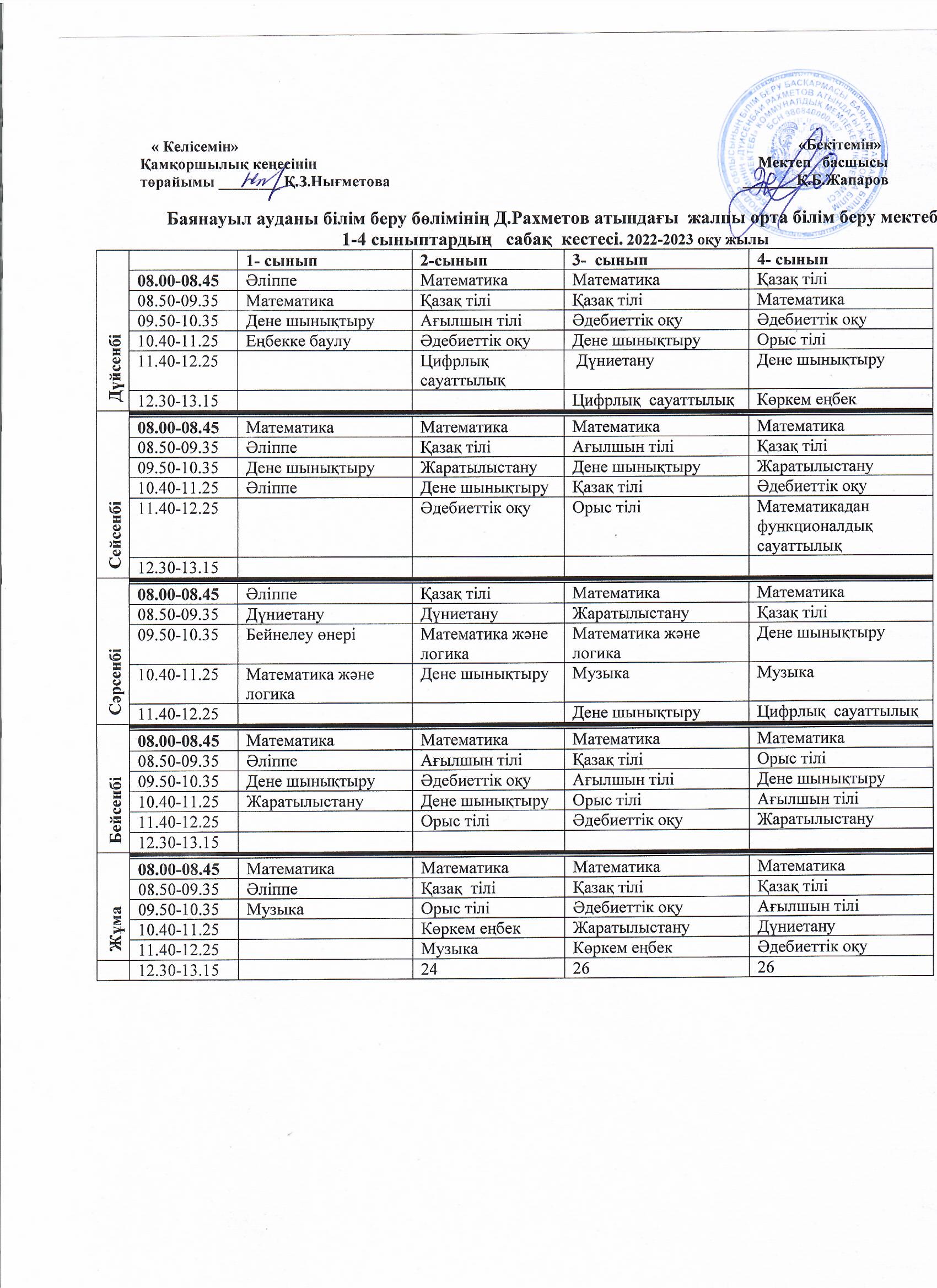 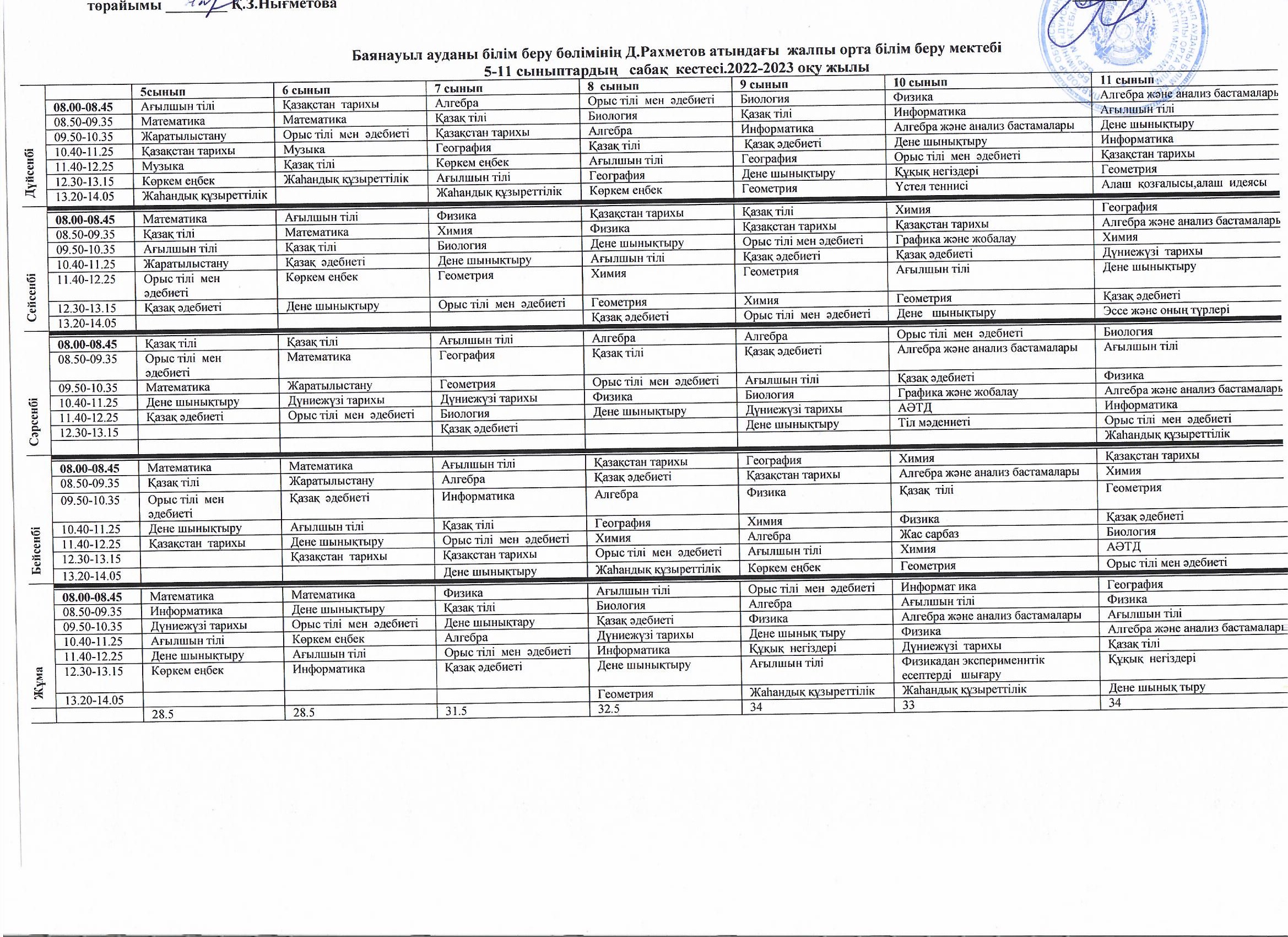 «Өмір  қауіпсіздігінің негіздері» міндетті оқу курсын оқу:«Өмір қауіпсіздігінің негіздері» оқу курсын міндетті түрде меңгеру қамтамасыз етіледі. Оқу курсының мазмұнын 1-4-сыныптарда «Дүниетану» оқу пәнінің шеңберінде 1-3-сыныптарда 6 сағаттан, 4-сыныпта 10 сағаттан (1-қосымша, 2-тарау, 25-тармақ) жылдық оқу жүктемесі негізінде іске асырылады.     «Өмір қауіпсіздігінің негіздері» оқу курсының мазмұны 5-9-сыныптарда «Дене шынықтыру» оқу курсының аясында 15 сағаттық жылдық оқу жүктемесімен дене шынықтыру мұғалімінің оқытуымен іске асырылады.«Өмір қауіпсіздігінің және ақпараттық технологиялар негіздері» оқу курсының мазмұны 10-11-сыныптарда «Алғашқы әскери және технологиялық дайындық» оқу курсының аясында 12 сағаттық (4-қосымша, 4-тарау, 50-тармақ) жылдық оқу жүктемесімен алғашқы әскери дайындық пәнінің оқытушы-ұйымдастырушысының оқытуымен іске жүзеге асырады.«Жол жүру ережелері» міндетті оқу курсын іске асыру«Жолда жүру  ережелері » міндетті  оқу  курсын іске асыру бойынша білім берудің  мемлекеттік жалпыға  міндетті стандарты ҚР  ОАМ 03.08.2022 жыл №348 бұйрықтың  2   тараудың,  26 -   тармағы  бойынша  «Жолда жүру  ережелері » оқу курсының  мазмұны 1-4  сыныптарда  әрбір  сыныпта  6 сағаттан  сынып сағаттары есебінен және сабақтан тыс  уақытта  сынып  жетекшілері  жылдық  жұмыс жоспарында тақырыптары мен  мерзімін  көрсете отырып іске асырады.  38 - тармағы  бойынша «Жол қозғалысы» ережелері  мен  оқу  курсы 5-8 cыныптарда  сыныптан тыс уақыттарда  және   сынып сағаттары  есебінен  10  сағат  көлемінде жүргізіледі. Осы бұйрық  негізінде  жоспар бойынша  1-4,  5-8  cыныптарда «Жолда  жүру ережесі » тақырыбында  сынып сағаттар өткізілді. Сынып сағаттарының негізгі мақсаты оқушыларда жолда жүру  мәдениетін  үйретіп, сақтыққа  тәрбиелеу. Барлық сыныптарда қауіпсіздік техникасының нұсқамалық журналы басталып, оқушылар таныстырылып, танысқаны туралы қол қойылды.  «Жолда жүру ережесі» жұмыстарын жүргізуге арналған стенд орналастырылып, үстел үсті макеттер,практикалық сабақтар өткізу үшін жол қиылысы салынған автоалаң, оқушылардың мектепке келуі және кетуі кезіндегі жол қауіпсіздігі бағыттары көрсетілген мектеп жанындағы көше сызбасы жасалды.   Оқушылардың мектепке қатынайтын  жол өткелдеріне мұғалімдер тарапынан кезекшілік ұйымдастырылып, жылдық кезекшілік  кестесі жасалып бекітілді.Көлік  жүргізушілердің назарын аудару үшін оқушылар өткелдеріне жол белгілері орнатылды.1-11сыныптар арасында «Жолда жүру ережесі» плакаттар байқауы өткізілді. Нәтижесінде: І орын – 10 сынып, ІІ орын - 9 сынып,    ІІІ орын - 7сынып  иеленіп, мақтау қағаздарымен марапатталды. cыныптар арасында «Жол қозғалысы қауіпсіздігі» атты тәрбие сағаттары өткізілді.6-cыныпта «Жолда жүру ережесін білесің бе?»  топтық ойын өтті өткізген  Мұхаметжан Ж.Б  , 5- сыныпта  «Жолда аман бол!»   Жапарова А.Б  тәрбие сағаты өтті, 7-8 сыныптар арасында  «Ең үздік  жол ереже білгірі» атты жарысы өтті  өткізген Альжанов Б.К, Ныгмет А.К , , 9-11 сыныптар арасында «Жол тәртібін есте сақта!» тәрбие сағаттары өткізілді. «Тоқта, бағдаршам» тақырыбында даярлық  сыныбында  сынып сағаты өтті.  Түрлі көрнекіліктерді пайдалану   арқылы   жол ережесін  түсіндіріп, жол белгілерін  пайдалана отырып,  рөлдік  ойындарды  тамаша  сомдап шықты. Жолдағы  жаяу  жүргіншілер  мен көлік қозғалысы  кезіндегі  ережелер көрсетілді.  Демалыс кезінде қауіпсіздік ережелері туралы ескертіліп жадынамалар таратылды. Дүйсенбай Рахметов атындағы жалпы орта білім беру мектебінің2020-2023 оқу жылдарына өзін-өзі бағалау бойынша талдамалы анықтамаТәрбие жұмысы ұлттық мәдениет, салт-дәстүр және жалпыадамзаттық құндылықтар негізінде рухани-адамгершілік, азаматтық-патриоттық, көркем-эстетикалық, еңбек және дене тәрбиесін жүзеге асыруға бағытталған тәрбие жұмысының әзірленген және бекітілген жоспары бойынша жүргізілді. Мектепте оқушылардың өзін-өзі басқаруы жұмыс істейді, «Мектеп парламенті туралы» ереже әзірленді, оны мектеп президенті басқарады. Оқу-тәрбие процесінің барлық бөліктерінің дұрыс үйлестірілген жұмысы рухани-адамгершілік құндылықтарға бағдарланған әлеуметтік бейімделген, дені сау жеке тұлғаны қалыптастыруға ықпал етеді.Білім  алушылардың  кәсіби деңгейін ерте анықтауға кәсіптік кеңесшінің жұмысы ықпал етеді. 7-9 сынып оқушыларының бейімділігі мен қызығушылықтарына сәйкес оларға кеңес беру, баспа және бейнематериалдарды таңдау, жақын маңдағы кәсіпорындардың қызметкерлерімен онлайн кездесулер түрінде көмек көрсетіледі.2022-2023 оқу жылына арналған тәрбие жұмысын талдауТәрбие мақсаты: жалпыадамзаттықжәнеұлттыққұндылықтарнегізіндежан-жақтыжәнеүйлесімдідамығантұлғанытәрбиелеу. Өзін-өзідамыту, оқушылардыңжекебасыныңөзін-өзіанықтауы, олардыңқоғамдағысәттіәлеуметтенуіүшінжағдайжасау.2022-2023 оқу жылындағы тәрбие міндеттері:1) азаматтыққажәнепатриотизмге, өз Отаны – ҚазақстанРеспубликасынасүйіспеншілікке, мемлекеттікрәміздердіқұрметтеуге, халықдәстүрлерінқастерлеуге, Конституцияғақайшыжәнеқоғамғақарсыкезкелгенкөріністергетөзбеугетәрбиелеу.2) оқушылардыңоқуіс-әрекетінетұрақтыынтасындамыту, білім беру мен өзбетіншебілімалудыңөмір мен қызметүшінмаңыздылығынұғыну.3) тұлғаныңшығармашылық, руханижәнефизикалықмүмкіндіктеріндамыту, адамгершілік пен салауаттыөмірсалтыныңберікнегіздерінқалыптастыру, даралықты, сыниойлау мен функционалдықсауаттылықты, проблемалардыөзбетіншешешуқабілеттеріндамытуүшінжағдайжасауарқылызияткерліктібайыту.  Отандықжәнеәлемдікмәдениетжетістіктеріне баулу; қазақжәнебасқа да этностар мен Қазақстанныңэтностықтоптарыныңтарихын, әдет-ғұрыптары мен дәстүрлерінзерделеу; мемлекеттік, орыс, шеттілдерінмеңгеру. 4) елдіңқоғамдық-саяси, экономикалықжәнемәдениөмірінеқатысуқажеттілігін, жекеадамныңөзқұқықтары мен міндеттерінесаналыкөзқарасынқалыптастыру.  5) тұлғаныңэкономикалықойлауынжәнекәсібиқалыптасуы мен өзін-өзіжүзегеасыруғасаналыкөзқарасын; табиғаттысақтаудағыбелсендіазаматтықұстанымды; экологиялықсауаттылық пен мәдениеттідамыту.  6) тұлғаныңэкономикалықойлауынжәнекәсібиқалыптасуы мен өзін-өзіжүзегеасыруғасаналыкөзқарасын; табиғаттысақтаудағыбелсендіазаматтықұстанымды; экологиялықсауаттылық пен мәдениеттідамыту. 7) әлеуметтікмаңызы бар балалар, отбасыжәнеата-анабастамаларын, балаларқоғамдықбірлестіктерініңқызметіндамытужәнеқолдау.8) балалардытәрбиелеудежалпыжәнеқосымшабілім беру жүйесініңрөлінарттыру, сондай-ақденешынықтыружәне спорт, мәдениетсаласындағыұйымдарқызметініңтиімділігінарттыру.9) балалардытәрбиелеусаласындағығылымизерттеулердіңсапасынарттыру.10) балалардыңақпараттыққауіпсіздікдеңгейінарттыру.11) Кәмелеткетолмағандарарасындағықұқықбұзушылық пен қадағалаусыздықтыңалдыналужәнежасөспірімдерарасындағынашақорлықтыңалдыналубойыншажұмысістеу, «қатер» тобындағыбалалардымектепөміріне, сыныпқа, үйірмелер, секцияларсабақтарынабарыншатарту.12) Оқуүрдісіндеақпараттық-коммуникациялықтехнологиялардыдамытубағдарламасынасәйкескеңіненқолдану.2022-2023 оқу жылына арналған мектептің тәрбие қызметінің басым бағыттары:1. Қазақстандық патриотизм мен азаматтықтытәрбиелеу, құқықтықтәрбие.2. Рухани-адамгершіліктәрбие.3. Ұлттықтәрбие.4. Отбасылықтәрбие.5. Еңбек, экономикалықжәнеэкологиялықтәрбие.6. Көпмәдениеттіжәнекөркем-эстетикалықтәрбие.7. Зияткерліктәрбие, ақпараттықмәдениеттітәрбиелеу.8. Дене тәрбиесі, салауаттыөмірсалты.Жоспарланған нәтижелер:•Түлектің патриот азамат ретіндегі моделі, білімді адам, еркін, мәдени, адамгершілік, өзін-өзі дамытуға қабілетті тұлға, әлеуметтік жетілу, өзіс-әрекеті үшін жауапкершілік, жеке тұлғаны сезіну, қоғамдық тану қажеттілігі, қажетті білім деңгейі. Оқушылар ұлттық құндылықтар туралы түсініктерін қалыптастырды.• Оқушылар жалпы адамзаттық және ұлттық құндылықтарға бағытталған оқушылардың өзін-өзі басқарудың ұжымдық шығармашылық қызметіне белсенді қатысады.• Тәрбие жұмысының жүйесін тақырыптық кезеңдерге батыру арқылы ұйымның арқасында барынша ашық, қисынды болды; мұндай жүйе тәрбие жұмысының әрбір бағытын іске асыруға бағдарланған.  • Оқушылардың ең көп саны қосымша білім беру жүйесіне енгізілген. Үйірмелерде сабақтарды ұйымдастыру адамның таным мен шығармашылыққа деген ынтасын дамытуға бағытталған.• Сынып жетекшілерінің кәсіби шеберлігі мен өзін-өзі тәрбиелеуге деген ынтасы артты, соның арқасында сыныптардағы тәрбие жұмысының тиімділігі артты.• Оқу процесінің тиімділігін бақылау жүйесі оқупроцесінде болып жатқан өзгерістерді және оларды тудыратын факторларды уақтылы анықтауға және талдауға мүмкіндік береді.  • Ата-аналардыңпедагогикалықмәдениетіарттырылды, жұмысжүйесіата-аналардыңшығармашылықәлеуетінашуға, Отбасыдәстүрлерімысалындаотбасылықтәрбиеніжетілдіруге, бала тәрбиесіндегіотбасыныңрөлінкүшейтугеықпалетеді.Аталғанбағыттарбойынша 2022-2023 оқужылыныңжоспарына сай төмендегідейіс-шаралар өткізілді.
І. Жаңа қазақстандық патриотизм жәнеазаматтықтәрбиелеу , құқықтықтәрбиебағыты
бойынша  1 қыркүйек  «Білімкүніне» арналған « МеніңТуым» облыстықжобааясында                 1-11-сынып оқушыларыаралығында « Терең білім   еңбекқорлық  және  отаншылдық қасиет»  алғашқы қоңырау салтанатты жиынөткізілді. Жиынғаата-аналар, қонақтар, ұстаздарқатысты. Мектептің «Жасұлан» белсенділері ҚР туынкөтерді. Аталмышжобаазаматтардыңпатриоттыққұндылықтарынқалыптастыру, ҚР Мемлекеттікрәміздерінеқұрметпенқарау, жасұрпақтыңбелсендіазаматтықұстанымдарынқалыптастыру, патриоттықрухтыкүшейтумақсатындаөткізіледі.  Екіншібөлімде 1 қыркүйек  «Білімкүніне» арналған 1-11-сыныптарда «Білімгеұмтылу, еңбексүйгіштікжәнеотаншылдық» тақырыбындасыныпсағаттарыөтті. Сыныпсағаттарында Отан, білім,еңбектуралымақал-мәтелдерменсайысып, өлеңдероқылды. Еңбек	сүйгіштік, 	білімге құштарлық  жөнінде ой                                                                                                                                 19-25 қыркүйекаралығында Оқушылардың  арасында құқық бұзушылықты алдын – алу  айлығы өтті.  Прафилактикалық рейд  жұмыстары жүргізілді.  Құқықтық сауаттылықтарын арттыру  мақсатында 1-4 cыныптарда  «Абайлаңыз балалар » атты  сынып сағаттары өтті. «Менің өмірімдегі кездесу »құқық  қорғау  қызметкерлерімен   бірге  кездесу өткізілді. 13.12.2022 күні "Құқықтық тәртіп" жедел алдын -алу  іс-шаралары шеңберінде Баянауыл ауданы ПБ ЖПҚБ ювеналды полиция тобының  аға учаскелік полиция  инспекторы полиция майоры Әбікеева Дәметкен Босағақызы Дүйсенбай Рахметов атындағы жалпы орта білім беру мектебінде оқушылармен құқық бұзушылықтың алдын алу және ескерту  бойынша  түсіндіру жұмыстарын жүргіздіҚоғамда орын алып отырған жасөспірімдер арасында қорлау, мазақтау, намысқа тию секілді жағдайлардың алдын-алу мақсатында  «Кибербуллинг»  «Буллинг деген не?»  атты    тақырыбында  7-9 сыныптар аралығында  апталық  өтті. Буллингтіңбелгілерін, түрлерін атап  егербуллингбелгілерібайқалса, қалайкөмеккөрсетукеректігітуралыайтылды.Бұліс-шаралардыөткізудесыныпжетекшілер, мектеппсихологы,әлеуметтікпедагог,тәлімгер,  тәрбиеісініңмеңгерушісі, денешынықтырумұғалімдеріатсалысты. Сыбайлас жемқорлықты алдын алу мақсатында «Сыбайлас  жемқорлыққа  жол жоқ » атты 8-9 оқушылары арасында  адалдық сағаты өтті . Өткізген аға тәлімгер Бекмаганбетова М.Ж.25 қазан Республика күнінежоспарқұрылып, іс-шараларөткізілді. 17.10 күні 5-11-сыныптар арасындамектепкітапханасындакітапханашы Сағидолла Н.Н «Республикам менің Қазақстан» аттыкөрмеұйымдастырды. ЕліміздіңТәуелсіздікалғансәтіненбастапбүгінгедейінгіжүріпөткенжолытуралыеңбектержәнесолжылдарыбаспаданшыққанәдебимұралартуындыларыменқамтылғанкітапкөрмесіөтетартымдыболды.   25 қазан "Республика күніне" орай 9-11 сыныптардың қатысуымен "Егемен елім - Қазақстан" атты интеллектуалдық сайыс өтті. Сайыс барысында оқушылар өзара үш топқа бөлініп, сынға түсті. Аталмыш шара екі кезеңнен тұрды. Сайыс қорытындысы бойынша бағы мен бабы қатар шапқан топ жеңімпаз атанды. Қатысушылар мақтау қағаздарымен  марапатталды.19-20.10 күні 1-11-сыныптарында  «Менің  Отаным-Қазақстан» аттытанымдықсағатыөткізіліп, бейнеролик көрсетілді. Соңынаноқушыларқойылғансұрақтарғажылдам, әрідұрысжауапберді.Өткізген информатика  пәнініңмұғалімі Мұхамеджан Ж.Б. 9.10 күні  5-11-сыныптарда «Егеменелім- менің»  тақырыбыбойыншасыныпсағаттарыөтілді. Атапайтсақ, 6-сыныпта сыныпжетекшісі Мұхамеджан Ж.Б   «Егемен елім-менің»аттытәрбиесағатынөткізді. 19 қазан күні мектебімізде 9-11 cыныптарда  25 – қазан Республика  мерекесіне  арналған  ашық диктант жазылды. Өткізген қазақ тілі пәнінің мұғалімі Нурахметова А.С,5-11-сыныптар аралығындажасұрпақтыөзОтанынсүюгеқастерлеугеүйретеотырып, жаңазаманталабына сай жан-жақты, білімді, жігерлітұлғатәрбиелеумақсатында « Менің Қазақстаным  жарқырап гүлдене бер  » аттымерекелікіс шара өткізілді. Жауаптылар Усенов Б.Д,  Әйткен Ж.Т , Н.Н. Сағидолла, М.Ж. Бекмаганбетова. Іс-  шара  өтежоғарыдеңгейдеөтті.  «Балалар жылы» аясында  25 қазан  республика күніне  орай  Бастауыш сыныптар арасында  мектепішілік көңілді старт ұйымдастырылды. Оқушылар сайысқа белсенді қатысып жүлделі орындарға ие болып мақтау қағаздарымен марапатталды. Республика күні – еліміздің игілігі, баға жетпес құндылық.Сол себепті бұл күннің мән-маңызын жас ұрпаққа көбірек дәріптеп, ұлттық рухты асқақтататын, айбынымызды асыруымыз керек.Себебі дана халқымыз айтқандай, «Отан отбасынан басталады».Ақсан ауылдық мәдениет үйінде мектеп оқушылары мен ұстаздарымыз ұйымдастыруымен "Байтақ елім -Қазақстан" мерекелік гала концерт ұйымдастырылды.Қазақстан Республикасы Тәуелсіздігінің 31 жылдығы қарсаңында 2022 жылы 14 желтоқсан  еліміздің нағыз патриоттарын, еңбекқұмар, білімге құштар, салт - дәстүріміз бен адамзаттық құндылықтарымызды қастерлейтін жас жеткіншектерді, отансүйгіш ұландарды тәрбиелеу мақсатында Республикалық Бірыңғай «Жас Ұлан» және "Жас қыран" балалар мен жасөспірімдер ұйымына қабылау салтанатты жиын өтті.  Іс -шара  ұлағатты ұстаздар және мектеп басшысы К.Б.Жапаров "Жас қыран" және «Жас Ұлан» ұйымына қабылданған оқушыларға туымыз түстес көгілдір галстук және төс белгілерін табыстады.Отан қорғаушылар күніне және 9-мамыр Ұлы Жеңіс күніне орай "Ер есімі-ел есінде"атты танымдық сағаты өтті. Шара барысында  ауылымыздан шыққан Отан үшін от кешіп, соғыстың қанға боянған даласында қайсарлықпен шайқасып, Жеңістің туын желбіреткен,бізге осындай бейбіт күнді сыйлаған Ұлы Отан соғысының ардагерлері Рахметов Дүйсенбай, Абжанов Тәуекел және Жакупбаев Шерияздан аталарымыз туралы бейнебаяндар көрсетілді. Шарамыздың құрметті қонақтары ардагер аталарымыздың ұрпақтары Абжанов Амантай және Жакупбаева Гүлмира келіп қатысып, оқушыларға аталарымыздың өмірбаяндары мен ерен еңбектері туралы айтып өтті. Ардагер аталарымыздың ұрпақтары қойған "Бейне сұрақтармен" шарамыз өз жалғасын тапты. Аталарымыздың рухы мәңгі біздің жадымызда! Артта қалған ұрпақтары аман болсын! Жас ұрпаққа жарқын болашақ тілейміз!Шараны өткізген: АӘД пәнінің мұғалімі Асылбеков К.Б, аға тәлімгер Бекмаганбетова М.ЖІІ.Рухани-адамгершіліктәрбиеДүйсенбай Рахметов атындағы жалпы орта білім беру мектебінде Ахмет Байтұрсынұлының 150 жылдық мерейтойына орай 9-11 сыныптар арасында "Ұлттың ұлы ұстазы" атты танымдық инттелектуалдық ойын өтті. Өткізген : Аға тәлімгер Бекмағамбетова М.Ж. Қазақтың рухани көсемі атанған Алаш ардақтысы, Ұлт ұстазы Ахмет Байтұрсынұлының туғанына биыл 150 жыл толып отыр. Дүйсенбай Рахметов атындағы жалпы орта білім беру мектебінің 1-сынып оқушыларының қатысуымен "Ұлт көсемі-Ахмет" атты  сынып сағаты өткізілді. Өткізген Касенова Г.О «Ұлтын ұлықтаған ұлы тұлға» тақырыбында Ахмет Байтұрсынұлының туғанына 150 жыл толуына орай мектеп оқушыларының қатысуымен танымдық сағаты  ұйымдастырылды. Іс-шараның барысында  оқушылар ұлы ғалымның ғылыми еңбектері мен әдеби мұралары, сондай-ақ өмір жолы туралы сөз сөйлеп, өлеңдерін нақышына келтіре орындады. Ахмет Байтұрсынұлының 150 жылдығына  орай "Ұлт көсемі -Ахмет" атты  сынып сағаты өтті . Мақсаты: қазақ халқының әлеуметтік, саяси, мәдени , тарихи өмірінде орны айрықша зор тұлға-Ахмет Байтұрсынұлының халықтық тәлім-тәрбиелік ойларының негізінде оқушылар бойына адамгершілік, ұлтжандылық, отансүйгіштік қасиеттерді дарыту; ақын, қоғам қайраткері, педагог-ұстаздың құнды мұраларын дәріптеп, жас ұрпақты ұлттық рухта тәрбиелеу. Өткізген: Ксентаева К.К.Қазан  қарттар күніне орай  ауылымыздың қарт әжелерімен , қарияларымызды құрметтеді.Қарттар күні ұстаздар  мерекесімен тұспа-тұс келгендіктен, концертімізге келген ардагер ұстаздар назардан тыс қалмады. Мерекелік концерттен соң ардагер ұстаздарға дастархан жайылып, тілектер айтылды. Егеменді еліміздің өрелі де, өнегелі перзенттерін тәрбиелеуде қажырлы қайрат, еңбектеріне жеміс тілей отырып әсем әндер орындалып, мың бұралған бишілер өнерлерін көрсетті. "Қарттарым асыл қазынам " атты мерекелік концерт ұйымдастырылды.Зымыраған сағат тілінің шексіз тықылдап соғуына мән бермеген біз уақыттың қалай жылдам өтіп кеткенін сезбей қалыппыз. Неткен шіркін уақыт десеңші, осылайша ортамызда жүрген қарияларымыздың бір кезде елі, халқы, келешек ұрпағы үшін жасаған игі істері ерекше орын алады. Қазіргі кезде біздің мемлекетімізде қарттарға үлкен мән беріп, көңіл аударып, жан- жақты үкімет тарапынан қамқорлық жасалуда. “Қарттар” күні мерекесіне орай мектеп оқушылары Ақсан ауылдық кітапханасында “Қарттарым асыл қазынам” атты дөңгелек үстелге қатысыты. Шара қонақтары Қажы әжеміз және ардагер ұстаз Алихан Мұхтанұлы. Оқушылар бұл отырыстан рухани тәлім тәрбиесі мол азық жинап қайтты. Кітапханашы: Сағидолла Н.Н.Мұғалімдер күніне орай 29.09.2022 күні "Ұстаз деген- жарық күні ғаламның" атты мерекелік іс-шара ұйымдастырылды. Ұстаздық — ұлы құрмет. Себебі, ұрпақтарды ұстаз тәрбиелейді. Болашақтың басшысын да, данасын да, ғалымын да, еңбекқор егіншісін де, кеншісін де ұстаз өсіреді.8- Наурыз Халықаралық аналар  күніне арналған тәрбие сағаты. Тәрбие сағатының  мақсаты : Ана жайлы тамаша сөздер, әңдер арқылы аналар мен әжелерді құттықтау. Оқушыларды білімге, адамгершілікке, ұстамдылыққа тәрбиелеу,ұстазға, ата-анаға деген құрмет сыйын  арттыру. Ана еңбегін қадірлей білуге үйрету. Сынып жетекшісі : Абдыкаримова А.Т.8- Наурыз Халықаралық әйелдер күніне арналған “Ана өмірдің ажары” атты мерекелік концертінде «Театр» үйірмесінің оқушылары ұсынған “Кешірші Ана” қойылымы көрсетілді. 8- Наурыз Халықаралық аналар  күніне арналған тәрбие сағаты. 4- сыныпта Тәрбие сағатынның  мақсаты :Ана жайлы тамаша сөздер, әңдер арқылы аналар мен әжелерді құттықтау. Оқушыларды білімге, адамгершілікке, ұстамдылыққа тәрбиелеу,ұстазға, ата-анаға деген құрмет сыйын  арттыру. Ана еңбегін қадірлей білуге үйрету. Сынып жетекшісі : Ксентаева К.К.8- Наурыз Халықаралық әйелдер күніне арналған “Ана өмірдің ажары” атты мерекелік концертіөтті. Ұлыстың Ұлы күні Наурыз мерекесіне орай “Наурыз- балалар үшін басты мереке” күні аясында “Өз қолыммен сыйлық “ атты ұлттық нақышта 5-7 сыныптардың қыздары символдық сыйлықтар жасап, мерекелік сыйлық ретінде тарту етті. Өткізген: Көркем еңбек пәнінің мұғалімі Альжанов Б.КҰлыстың Ұлы күні Наурыз мерекесіне орай "Тақия- Fashion "  тақырыбында  ұлттық құндылықтарымызды насихаттап, дәріптеп жүрген ауылымыздың  тұрғыны ісмер, қолөнер шебері , "Көрпе fest" байқауының қатысушысы  Жанибекова Сауле апайымыз  қыз балаларға қазіргі трендтегі тақия тігіп, мастер класс көрсетті. Ұлыстың Ұлы күніне орай мектебімізде өткізілген “Наурыз-береке бастауы” атты мерекелік концерті өтті Мақсаты: «Наурыз» мейрамы туралы түсінік беру арқылы қазақ халқының салт - дәстүрін көрсету және оны құрметтей білуге тәрбиелеу.: Наурыз мерекесінің қазақ даласындағы орны, наурыз мерекесі туралы түсінік беру, Наурыз мерекесін ұлттық салт - дәстүрімізбен, әдет-ғұрпымызбен байланыстыра насихаттап, ұрпақтардың өз ұлтына деген сүйіспеншілігін арттыру.2022-2023 оқу жылында  Дүйсенбай Рахметов атындағы жалпы орта білім беру  мектебінде 7-қыркүйек күні ұлы ағартушы, ұстаз, ақын, ғалым,зерттеуші Ахмет Байтұрсынұлының 150 жылдығына орай «Ұлттың ұлы ұстазы» атты танымдық -интеллектуалдық ойын өтті. Ойынға 9-11 сынып оқушылары қатысты. Интеллектуалдық ойынның  мақсаты: Жастарды парасаттылыққа тәрбиелеу, ұлы адамдар туралы білімдерін толықтыру;Ахмет Байтұрсынұлы  туралы білімдерін  нығайту;Оқушылардың ой-өрісін кеңейту.	Дүйсенбай Рахметов атындағы жалпы орта білім беру мектебінде «Сыбайлас жемқорлыққа жол жоқ!» тақырыбында адалдық сағаты өтті. Мақсаты: Өскелең ұрпақты шыншыл, еңбексүйгіш, адал еңбекпен нан табуға үйрету. «Адалдық» қасиеті туралы түсінік беру.	Адалдық сағатының барысында аға тәлімгер, «Адал ұрпақ» клубының жетекшісі  М.Ж.Бекмаганбетова оқушыларға «Адалдық» қасиеті туралы түсінік берді. Сонымен қатар,«Сыбайлас жемқорлыққа жол жоқ!» тақырыбында бейнеролик көрсетілді.9-11 сынып оқушылары «Сыбайлас жемқорлықтың зардабы» тақырыбында қойылым сахналады. 	15-қыркүйек күні Дүйсенбай Рахметов атындағы жалпы орта білім беру мектебінде өткен мектепішілік президенттік сайлауға 1-11 сынып оқушыларынан 90 оқушы қатысты. Мектеп президентіне үміткер оқушылар алдын-ала үгіт-насихат жұмыстарын жүргізді. Инстаграмм желісіне жариялады. 15-қыркүйек күні оқушылар өз таңдауларын жасады. Сайлау қорытындысы бойынша: 9-сынып оқушысы Макина Айсұлу 5,5%,  10-сынып оқушысы Нұрланқызы Жазира 21,1%,  10-сынып оқушысы Мұхаметжан Назира 25,5% , 9-сынып оқушысы  Қанағат Бекзат 46,6%  дауыс жинады. Дауыс саны жоғары 9-сынып оқушысы Қанағат Бекзат  мектеп президенті болып тағайындалды. 	16-қыркүйек күні Дүйсенбай Рахметов атындағы жалпы орта білім беру мектебінде «Өзін-өзі басқару» ұйымының жиналысы өтті. Жиналыс барысында аға тәлімгер М.Ж.Бекмаганбетова мектеп президентімен ақылдаса атырып, «Өзін-өзі басқару» ұйымының құрамын тағайындады. Және әрқайсысын өз міндеттерімен таныстырып, бірлесе жұмыс атқаруға шақырды. Ұстаздар күніне орай мектебімізде «Ұстаз деген -жарық күні ғаламның» атты мерекелік концерт өтті. Концерт барысында оқушылар «Ұстаздарды  құрметтейік» атты қойылымды сахналады. Қойылым арқылы «ұстаз» сөзінде қанша мән-мағына, қасиетті ұғым жатқанын жеткізіп, ұстаздарды әрдайым құрметтеп жүру керектігі туралы айтылды. Сонымен қатар, ұстаздарға арналған көркемсөз композициясы оқылды. Бишілер би билеп, әншілер ұстаздарға керемет әндерін тарту етті. Мектебіміздегі «Өзін-өзі басқару» ұйымы «Ұстазым» әнің орындады. Оқушылар  ұлы тұлға – ұстаздарға өз құрметтерін  өнерлері арқылы жеткізіп, мереке иелеріне көтеріңкі көңіл-күй сыйлады.	13-қазан күні Дүйсенбай Рахметов атындағы жалпы орта білім беру мектебінде қыздар күніне орай  «Қыз бала денсаулығы- ұлт болашағының кепілі» тақырыбында тәрбиелік маңызы зор шара өтті. Шараның басты мақсаты - қыз балаға адамгершілік, адалдық, іс-қимыл, жүріс-тұрыс дағдысы, қыз намысы, сымбаты туралы жан-жақты мағлұмат беру арқылы қыз баланың бойына рухани – адамгершілік, әдептілік, сыпайылық, тиянақтылық, имандылық, тазалық қасиеттерін дамыту. Ұлттық сана-сезімі қалыптасқан, ұлттық мүдденің өркендеуіне үлес қоса алатын ұлттық құндылықтар мен жалпы адамзаттық құндылықтарды өзара ұштастыра алатын ұлтжанды тұлғаны тәрбиелеу және қыз бала денсаулығы туралы түсіндіру жұмыстарын жүргізу, қыз бала тәрбиесі туралы ой қозғау болды.	Шара барысында мектеп медбикесі И.В.Турбало қыздардың жеке  бас гигиенасы тақырыбында түсіндіру жұмыстарын жүргізді. Аға тәлімгер, «Аққу» қыздар клубының жетекшісіЖМ.Ж.Бекмаганбетова «Бүгінгі қыз – ертеңгі ана» тақырыбында баяндама оқыды.  
	Дүйсенбай Рахметов атындағы жалпы орта білім беру мектебінде «Кітабыңды құрметте, күтіп ұста, кірлетпе» акциясы аясында Аға тәлімгер М.Ж.Бекмаганбетова, мектеп кітапханашысы Н.Н.Сағидолла, оқу секторы Нұрланқызы Жазира оқушылардың оқулықтарын тексеру жұмыстарын жүргізді. Тексеру барысында оқулықтары тысталмаған оқушыларға ескертулер жасалды. 	Мектебімізде дүйсенбі күндері «Тазалық-денсаулық кепілі»  шарасы өтеді. Шара барысында мектеп медбикесі Турбало.И.В және мектебіміздің тазалық секторы Магазова Жанель оқушылардың тазалықтарын тексеру жұмыстарын жүргізеді. Жеке бас гигиенасын сақтау, үнемі таза жүру туралы  түсіндіру жұмыстары жүргізіледі.Дүйсенбай Рахметов атындағы жалпы орта білім беру мектебінде Облыстық «ЭКО ВООМ»жобасы аясында өткен «Күзгі сый» акциясына  мектепалды даярлық және 1-4 сыныптардан барлығы 43 оқушы қатысты. «Күзгі сый» акциясының қолөнер бұйымдарына арнайы көрме ұйымдастырылды. Акция аяқталған соң 43 оқушы арнайы дипломдармен және сыйлықтармен марапатталды.25-қазан Қазақстан Республикасы мерекесіне орай мектебіміздің өнерпаздарының қатысуымен  Ақсаң ауылдық мәдениет үйінде мерекелік концерт  өтті.15-қараша Ұлттық валюта күніне орай «Ұлттық валюта тарихы» атты танымдық сағаты өтті. Іс-шараның мақсаты: Оқушыларға ұлттық теңгенің шығу тарихы мен маңызы туралы түсінік беру. Қараша айында мектебіміздің 11-сынып оқушысы Қабыкен  Байнұржан облыстық «Yo Projec» «Start-Up» байқауына қатысып, «Фотостудия жұмысы» бойынша бизнес жоспарын қорғап,  алғыс хатпен марапатталды.Қараша айында мектеп президенті Қанағат Бекзат және Қыранбасшы Мағаз Елнұр облыстық «Жас Ұлан» және «Жас Қыран» ұйымдарының көшбасшыларының семинарына қатысып, сертификатпен марапатталды.Қазақстан Республикасы Тәуелсіздігі мерекесі қарсаңында  14-желтоқсан күні еліміздің нағыз патриоттарын, еңбекқұмар, білімге құштар, салт-дәстүрімізбен адамзаттық құндылықтарымызды қаатерлейтін жас ұрпақты, отансүйгіш ұландарды тәрбиелеу мақсатында Республикалық Бірыңғай Республикалық «Жас Ұлан» және «Жас Қыран»  балалар мен жасөспірімдер ұйымына қабылдау салтанатты жиыны өтті. Салтанатты жиында ұлағатты ұстаздар, мектеп басшысы К.Б.Жапаров «Жас Қыран» және «Жас Ұлан» ұйымына қабылданған оқушыларға туымыз түстес көгілдір галстук пен төс белгілерін табыстады.1-наурыз алғыс айту күніне орай «Мың алғыс» атты челдлендж ұйымдастырылды. 8-наурыз халықаралық әйелдер күніне орай «Ана -өмірдің ажары» атты мерекелік концерт өтті. Концерт барысында «Кешірші мені, ана» атты қойылым сахналанды 22-наурыз Ұлыстың Ұлы күні Наурыз мерекесіне орай «Наурыз – береке бастауы» атты мерекелік шара өтті. Театр үйірмесінің оқушылары «Күн мен түннің теңелуі» атты көрініс сахналады. 1-мамыр Қазақстан халықтарының бірлігі күніне орай «Бір шаңырақ астында» атты мерекелік концерт өтті. 9-мамыр Ұлы Жеңіс күніне орай аға тәлімгер М.Ж. Бекмаганбетованың ұйымдастыруымен «Ер есімі – ел есінде» атты танымдық сағаты өтті. Танымдық сағатының барысында ауылымыздан шыққан Отан үшін от кешіп, соғыстың қанға боянған  даласында қайсарлықпен шайқасып, Жеңістің туын желбіреткен, бізге осындай бейбіт күнді сыйлаған Ұлы Отан соғысының ардагерлері Рахметов Дүйсенбай, Абжанов Тәуекел, Жакупбаева Гульмира келіп қатысып, оқушыларымызға аталарымыздың өмірбаяндары мен ерен енңбектері туралы айтып өтті. 1-маусым соңғы қоңырау салтанатты жиыны өтті. 2020-2021 оқу жылында  1-қыркүйек алғашқы қоңырау салтанаты санитарлық талаптарды сақтай отыра өткізілді. Сонымен қатар, «Тәуелсізідк жетістіктері» тақырыбында сынып сағаттары өтті. 1 қазан Халықаралық қарттар күніне орай «Қарттар-асыл қазынамыз», «Қарты бар ел – ардақты» деген түсінік беру. Асыл қарттарымызды сыйлауға, құрметтеуге тәрбиелеу мақсатында Қарттар күніне арналған«Өз жүрегіңмен  жылыту»  қайырымдылық акциясы барысында «Жас Ұлан» ұйымының мүшелері қарттарымыздың үйіне барып, мерекелік көңіл-күй сыйлады	2-қазан күніұстаздар күні мерекесі қашықтық форматта өткізілді«Өзін-өзі басқару» ұйымы өте белсенділік танытып,ұстаздарды төл мерекелерімен құттықтап, ақ тілектерін жолдай отырып, білім нәрімен сусындатып отырған ұстаздарға алғыс білдіру  мақсатында құттықтау бейнероликтерін дайындады. «Өзін-өзі басқару» ұйымы мектеп алаңында ұстаздар қауымына арнап, мерекелік флешмоб ұйымдастырды.7 қазан күні  Өзін-өзі  басқару  жұмысына жетелеу, ұжымдық жауапкершілікті сезіне білуді қалыптастыру. Өзін-өзі басқару ұйымының жұмысын ұйымдастыру мақсатында  мектепішілік президенттік сайлау   өтті. Сайлауға 1-11 сынып оқушылары қатысып, өз таңдауларын  жасады. Дауыстардың қорытындысы бойынша 9-сынып оқушысы Қабыкен Байнұржан мектеп президенті («Ұланбасы») болып сайланды.13 қазан күніаға тәлімгер М.Ж.Бекмаганбетованың ұйымдастыруымен бишілер тобы «Мейірімді болайық!» деген ұранмен флеш-моб  билеп,  мейірімділік туралы қанатты сөздер айтты.    Мақсаты: Оқушыларды мейірімді, адал болуға ынталандыру. Көтеріңкі  көңіл-күй сыйлау. Салауатты өмір салтын насихаттау. Сонымен қатар, қазан айында оқушылардың бос уақытын қызықты әрі тиімді өткізу мақсатында  «Балапан» телеарнасының 10-жылдығына орай «Балапан» телеарнасынан сүйіп көретін фильм немесе мультфильмдердегі кейіпкерлерді  сомдау мақсатында  сурет көрмесі өтті. Күз мезгілінің ерекшелігін, байлығын, пайдасын,молшылығын көрсету мақсатында «Күздің керемет сыйы» тақырыбында  қолөнер көрмесі  ұйымдастырылды. Оқушылар өздерінің керемет бұйымдарын көрмеге қойды. 	Облыстық «ЭКО ВООМ» жобасы аясында «Жақсылық жаса» акциясы ұйымдастырылды. Акция аясында 1-11 сынып оқушыларыэкологияны қорғау мақсатында пластик қалпақшаларды жинады. Сонымен қатар, осы жоба аясында «Қолданылған  батареялар және ПВХ өнімдерін жою» акциясы ұйымдастырылды. 	Жасқырандықтар арасында «Салауатты өмір салтының еріктілері», «Салауатты өмір салтын қолдаймыз» тақырыптарында суреттер сайысы өтті. Бұл сайыстың мақсаты: Салауатты өмір салтын насихаттау. Оқушылардың  салауатты өмірге деген көзқарастарын, қызығушылықтарын білу. Жасқырандықтар арасында «Салауат activity» бағыты бойынша «Салауатты өмірді қолдаймыз» атты көңілді эстафета өтті. Бастауыш сынып оқушылары «Менің отбасымның генеологиялық ағашы» тақырыбында суреттер салды. Мақсаты: Отбасы құндылығын сақтау. Рухани -адамгершілік және азаматтық-патриоттық тәрбиелеу, сыбайлас жемқорлыққа қарсы мәдениетті қалыптастыру және оқушылардың заң талаптарын сақтауға ынтасын қалыптастыру мақсатында жалпы республикалық «Адалдық сағаты» өтті. Облыстық «Family day» облыстық жобасына оқушыларымыз белсенділік танытып ата-аналар мен балалардың қарым-қатынасын нығайту мақсатында ұйымдастырылған іс-шараға аналарымен қатысқан оқушылар үй жағдайында ас әзірлеп, бейнероликтер жолдады. 1-5 қараша аралығында табиғатқа деген сүйіспеншілікті  көрсету, құстарға қамқорлықпен қарау, құстарды суықтан қорғау мақсатында облыстық «Эко  boom»  жобасы аясында  «Құстарға арналған дәмхана» акциясы ұйымдастырылдыКүзгі демалыс уақытында  оқушылардың үйдегі бос уақыттарын тиімді пайдалану, және қолөнерге деген қызығушылықтарын ояту, ата-әжелерінен, ата-аналарынан білмегендерін үйрену, білу мақсатында «Отбасылық шеберхана» акциясы өтті. 23 қараша күні Күш қуатты үнемдеу мәселесіне назар аудару, қуаттың қорын тиімді қолдана білу мақсатында, облыстық «ЭКО BOOM» жобасы аясында «Энергия және су - болашақ көзі» тақырыбында пікір-талас   өтті. 10-11 сынып оқушылары өте белсенділік танытып қатысты. Өскелең жас ұрпақтың бойында патриоттық, білім мен өзін-өзі жетілдіруге деген  құштарлық, беріктік, Отан тарихына, Тәуелсіз Қазақстанның бүгіні мен болашағына деген жауапкершілікті қалыптастыру мақсатында Жас Қыран» және «Жас Ұлан» бірыңғай  балалар мен жасөспірімдер ұйымдарының қатарына салтанатты түрде қабылдау салтанатты шарасы өтті.Тәуелсіз Қазақстанның тарихына шолу жасау арқылы оқушылардың білімін жетілдіру мақсатында «Ғажайып алаң» интеллектуалдық ойыны өтті.Қазақстан Республикасының Тәуелсіздігі мерекесіне орай «Менің Тәуелсіз Қазақстаным!» атты макеттер сайысы өтті.	Оқушылардың бойында патриоттық сезімдерін нығайту мақсатында «Жас Ұлан» ұйымы  Қазақстан  Республикасының Тәуелсіздік мерекесіне арналған  флешмобын ұсынды. Және  құттықтауларын білдірді. Облыстық «Менің Туым Отан Туым» жобасы  бойынша  жұмыстар атқарылды.Қаңтар айында жасқырандықтарға арналған «Өз қолыңмен жақсылық жаса» акциясы  ұйымдастырылды. 1-наурыз Алғыс айту күніне орай құттықтау бейнероликтері  әзірленіп, әлеуметтік желіде жарияланды. 8-наурыз Халықаралық әйелдер күніне орай «Сыйынар ем, ана деген тәңірге» атты мерекелік концерт ұйымдастырылды. 22-наурыз Ұлыстың Ұлы күні Наурыз мерекесіне орай аға тәлімгер М.Ж.Бекмаганбетованың ұйымдастыруымен «Ғажайып алаң» интеллектуалдық ойыны ұйымдастырылды. Ойын барысында оқушыларға  ұлттық салт-дәстүрлер бойынша сұрақтар қойылды. 12-сәуір Ғарышкерлер күніне орай  «Ұшақтар әуеде» атты шара өтті. Шара барысында оқушылар қағаздан ұшақтар жасап, ұшырды. Сәуір айында облыстық «ЭКО ВООМ» жобасы аясында  «Жақсылық жаса» пластик қалпақшаларды жинау акциясы ұйымдастырылды. 1-мамыр Қазақстан халықтарының бірлік күніне орай «Ел қуаты – бірлікте» атты мерекелік концерт ұйымдастырылды. 9-мамыр Ұлы Жеңіс күніне орай мектеп ұстаздары мен оқушылары Тахауи Ахтановтың «Күтпеген кездесу» спектаклін сахналады. 25-мамыр күні «Соңғы қоңырау -2021» салтанатты жиыны өтті. 2021-2022 оқу жылы1-қыркүйек Білім күніне орай «Кел, балалар,оқылық!»  салтанатты жиыны өтті. Салтанатты жиында Мемлекеттік Туымыз еңгізіліп, көтерілді. Мемлекеттік әнұранымыз шырқалды.  1-сыныпқа қадам басқан бүлдіршіндерге «Әліппе» оқулығы табыс етілді. Отбасы күніне орай отбасылық кұңдылықтарды сақтау, отбасының мәртебесін арттыру  мақсатында  «Отбасы- бақыт мекені»  тақырыбында тәрбие сағаттары ұйымдастырылды.Отбасы туралы түсініктерін бекіту,отбасында үйлесімді қарым-қатынас дағдыларын қалыптастыру,туған-туыстар арасындағы байланыстарды ұғынуға көмектесу мақсатында «Менің Отбасым» тақырыбында бейнероликтер әзірленді. Сонымен қатар бастауыш сынып оқушылары «Отбасы құндылығы-сарқылмас қазына» тақырыбында  суреттер салды.Мәшһүр – Жүсіп Көпейұлының шығармашылығы арқылы оқушыларға адалдықты дәріптеу мақсатында «Мәшһүр – Жүсіптің әділдік философиясы» тақырыбындағы жалпы республикалық біріңғай «Адалдық сағаты» өтті. «ЭКО ВООМ» жобасы аясында «Болашақ бағы» акциясы ұйымдастырылды. Акцияға 1-сынып оқушылары қатысты. Олар сынып бөлмесіне арналған екі гүлді арнайы ыдыстарға отырғызды. 1-қазан күні  мектебіміздегі «Өзін-өзі басқару» ұйымының ұйымдастыруымен ұстаздарды төл мерекелерімен құттықтап, ақ тілектерін жолдай отырып, білім нәрімен сусындатып отырған ұстаздарға алғыс білдіру, мерекелік көтеріңкі көңіл-күй сыйлау мақсатында «Ұстаз-ұлы тұлға» атты мерекелік концерт ұйымдастырылды.	«Жас Ұлан» көшбасшысын, өзін-өзі басқару ұйымының жетекшісін анықтау мақсатында 7-қазан күні  мектебімізде мектеп президентін сайлау өтті.  Мектеп президентін сайлауға барлығы  74 оқушы қатысты. Сайлау қорытындысы бойынша 10-сынып оқушысы Тұрсын Нұрайым 45,6% дауыс ,   9-сынып оқушысы Жеңісбек Көркем 50,8% дауыс, 9-сынып оқушысы Дайыржанова Балнұр 70% ,9-сынып оқушысы Нұрланқызы Жазира 74,2% дауыс жинаса , 10- сынып оқушысы Қабыкен Байнұржан 85,7% дауыс жинады. Дауыс сандары бойынша мектеп президенті болып 10- сынып оқушысы Қабыкен Байнұржан тағайындалды. «Өзін-өзі басқару» ұйымы құрамының қатысуымен отоырыс өтті.Отырыс барысында аға тәлімгер М.Ж.Бекмаганбетова «Өзін-өзі басқару» ұйымының мүшелерін сайлап,  өз міндеттерімен таныстырды.	Күз мерекесінің байлығын көрсету, оқушыларға көтеріңкі көңіл-күй сыйлау мақсатында мектебімізде «Алтын күз» мерекесіне арналған сайыс ұйымдастырылды.Сайыста әр сынып өздерінің өнерлерін ортаға салды. 1-4 сыныптар аралығында және    5-11 сыныптар арасында ұйымдастырылған сайыстарға барлық сынып жоғары дәрежедегі дайындықпен қатысты.Өздерінің ұйымшылдықтарын жақсы көрсетті.	Экологияны қорғау мақсатында Д.Рахметов атындағы жалпы орта білім берук мектебінде «Қолданылған батарейкалар мен ПВХ өнімдерін жою» акциясы өтті. Акция барысында оқушылар қолданылған, қажет емес батрейкаларды және пластик бөтелкелерді арнайы ыдыстарға жинады. Алдағы уақытта да осы акция өз жалғасын табады.Сыбайлас жемқорлыққа қарсы мәдениеттіқалыптастыру,адалдыққа үйрету,рухани адамгершілік жәнеазаматтық-патриоттық тәрбие беру мақсатында «Сыбайлас жемқорлыққа жол жоқ!» тақырыбында апталық ұйымдастырылды.Апталық барысында 5-7 сынып оқушылары «Жемқорлықсыз баққытты балалық шақ!»,«Сыбайлас жемқорлыққа жол жоқ!» тақырыптарында суреттер салды.Оқушылардың салған суреттерінің мағынасы өте терең. Барлық оқушылар сурет арқылы өз ойларын жақсы жеткізді. 8-сынып оқушыларымен  «Жемқорлық-қоғам дерті» тақырыбында тәрбие сағаты ұйымдастырылып, бейнероликтер көрсетілді. 9-сынып оқушылары «Адалдық», «Сыбайлас жемқорлыққа жол жоқ!» тақырыптарында постер жасап, қорғады. Олар сыбайлас жемқорлықтың алдын алу үшін қандай жұмыстар атқарылғаны дұрыс  екенің айтып, өз ойларын еркін жеткізді. Сонымен қатар, 9-11 сынып оқушыларынан  сауалнама алынды.«Адал ұрпақ» клубының жұмысы арқылы оқушылар  кісі ақысын жемеуге,ешкімнің ала жібін аттамауға тәрбиеленеді. Мемлекетіміздің болашағы саналатын мектебіміздің оқушыларынан үлкен үміт күтеміз. Өз заңын құрметтеп, қастерлейтін, еліне шын берілген адал ұрпақ - Мәңгілік елдің кепілі. Оқушылардың күзгі бос уақытын тиімді пайдалану, интеллектуалды білімдерін шыңдау  мақсатында  Қазақстан Республикасы Тәуелсіздігінің 30 жылдығына орай «Таланттар тартысы» сайысы өтті. Сайысқа 5-сынып оқушыларынан құралған 2 топ қатысты. Сайыс барысында оқушыларға Қазақстан, Тәуелсіз Мемлекетіміз туралы сұрақтар қойылды.Өзін-өзі басқару ұйымының жұмысын  ұйымдастыру. Оқушыларды тазалыққа шақыру мақсатында «Тазалық – денсаулық кепілі» атты оқушылардың тазалықтарын тексеру жұмыстары жүргізілді. Мектебіміздің медбикесі Турбало.И.В бірге тазалық секторы 9-сынып оқушысы  Амангелді Диана оқушылардың тазалығын тексерді. 15-қараша Ұлттық валюта күніне орай «Ұлттық теңге – ұлт мақтанышы» атты танымдық сайыс өтті. Еліміздің ұлттық волютасы теңгенің шығу тарихын әрбір Қазақстан азаматы білуі тиіс. Себебі, халықаралық экономикада, еліміздің қаржы саласында теңгенің маңызы ерекше Оқушыларды төл теңгеміздің шығу тарихымен таныстырдық. Сонымен қатар, танымдық сайыс барысында оқушылар өздеріне қойылған сұрақтарға жауап беріп, берілген барлық тапсырмаларды  жақсы орындады.	«Кітап-сарқылмас рухани қазына» дей келе, оқушыларға оқулықтарды күтіп ұстауды үйрету мақсатында  Дүйсенбай Рахметов атындағы жалпы орта білім беру мектебінде  «Кітабыңды құрметте, күтіп ұста, кірлетпе!»  шарасы   ұйымдастырылды. Шара барысында мектеп кітапханашысы Сағидолла.Н.Н, аға тәлімгер М.Ж.Бекмаганбетова, және мектебіміздегі «Өзін-өзі басқару» ұйымының мүшесі, оқу секторы Мұхаметжан Назира 1-11 сынып оқушыларының оқулықтарын тексерді.1-желтоқсан Тұңғыш Президент күніне орай оқушылардың интеллектуалды білімдерін шыңдау, тереңдету,  Тұңғыш Елбасының өмір жолынан үлгі ала отырып Отанын, халқын сүюге, ержүректілікке, азаматтыққа, патриоттық сезімге тәрбиелеу мақсатында «Алтын қақпа» интеллектуалдық ойыны ұйымдастырылды. Ойын 4-кезеңнен тұрды: «Тас қақпа», «Күміс қақпа», «Алтын қақпа» және «Алтын сандық». Ойынға 8-9 сынып оқушыларынан құралған «Болашақ» және «Сұңқар» топтары қатысты. Қызықты әрі тартысты ойында әділқазылар алқасы болған мектебіміздің қазақ тілі және әдебиет пәнінің мұғалімі Әйткен Жоламан мен тарих пәнінің мұғалімі Қайрат Бақтиярдың әділ бағалаларының қорытындысы бойынша жүлделі 1-орынға «Сұңқар» тобы (9-сынып), ал 2-орынға «Болашақ» тобы (8-сынып) ие болды. Сұңқар» және «Болашақ» топтары «Алтын сандықтағы» арнайы сыйлыққа ие болдыҚазақстан Республикасы Тәуелсіздігінің 30 жылдығы  «Рухани жаңғыру» бағдарламасы аясында, ұлттық құндылықтарымызды, ұлттық қолөнерді насихаттау, қыздарымызды іскерлікке, шеберлікке баулу мақсатында Дүйсенбай Рахметов атындағы жалпы орта білім беру мектебінде  ауылымыздың  тұрғыны қолөнер шебері Бөкей Тұрдыгүл апайымыздың қатысуымен   «Артық болмас білгенің»  атты шеберлік сағаты өтті.Қазақ халқы еркіндікке жету үшін қаншама қиын-қыстау кезеңдерді бастан кешірді. Мыңдаған жылдық тарихы бар - Қазақстан өз Тәуелсіздігін алды. Қазақстан Республикасы  Тәуелсіздігінің 30 жылдық мерекесіне орай оқушылардың патриоттық сезімін нығайту, Отаның, туған жерін қастерлеуге үйрету және   Қазақ  елі Тәуелсіздікке жету үшін өткен жолдарымен оқушыларды таныстыру мақсатында  Дүйсенбай Рахметов атындағы жалпы орта білім беру мектебінде «Бес белес» сахналық қойылымы қойылды. Қойылым барысында біздің еліміздің Керей мен Жәнібек хандардан бастап 1986 жылғы Желтоқсан оқиғасына дейінгі көріністері сахналанды. Тәуелсіздік күні еліміздің барлық азаматтары үшін орны ерекше мереке деп білеміз, себебі осы  жүрекжарды қуанышқа толы күнді ата – бабаларымыз ғасырлар бойы армандап, күтумен өтті. Қазақстан Республикасы Тәуелсіздігінің 30 жылдық мерекесіне орай Дүйсенбай Рахметов атындағы жалпы орта білім беру мектебінде «Тәуелсіз байтақ елім-Қазақстан» атты концерттік бағдарлама өтті. Концерттік бағдарламада патриоттық әндер шырқалып, «Тәуелсіздік», «Мен қазақпын» өлеңдері оқылып, мың бұралған бишілер билерін  тарту етті. Концерттік бағдарлама соңында патриоттық флешмоб орындалды.  	Қазақстан Республикасы Тәуелсіздігінің 30 жылдығы аясында өскелең жас ұрпақтың бойында патриоттық сезім мен  білім мен өзін-өзі жетілдіруге деген құштарлық, беріктік, Отан тарихына, Тәуелсіз Қазақстанның бүгіні  мен болашағына деген жауапкершілікті қалыптастыру мақсатында Дүйсенбай Рахметов атындағы жалпы орта білім беру мектебінде             «Жас Қыран» және «Жас Ұлан» бірыңғай балалар мен жасөспірімдер  ұйымының қатарына қабылдау салтанаты өтті. 	Қаңтар айында «Адалдық дүкені» ұйымдастырылды. Мақсаты: Жас ұрпақты адал болуға баулу. 	Қыз бала тәрбиесіне басты назар бөлу мақсатында «Қыз тәрбиесі» атты сырласу сағаты өтті. Шара барысында қыздарға тәрбиелік маңызы зор бейнероликтер көрсетілді. «Аққу» қыздар клубының жетпекшісі  М.Ж.Бекмаганбетова «Қызға қырық үйден тыйым» тақырыбында баяндама оқып, қыздарды қырық тыйым сөзбен таныстырды. 	Ақпан айында тарих пәнінің мұғалімі Усенов Б.Д және аға тәлімгер М.Ж.Бекмаганбетованың ұйымдастыруымен халқымыздың көрнекті қоғам қайраткері, кешегі Абай, Ыбырай, Шоқан салған ағартушылық, демократтық бағытты ілгері жалғастырушы ірі ғалым, көсемсөз шебері, әдебиет зерттеуші, дарынды ақын, аудармашы Ахмет Байтұрсынұлының туғанына 150 жыл толған мерейцлі жылын атап өтіп, жас ұрпаққа үлгі ету мақсатында «Ахмет -сөз көсемі» атты интеллектуалдық ойыны өтті. 	1-наурыз Алғыс айту күніне орай мектебіміздің «Өзін-өзі басқару» ұйымы «Алтын жүрек» атты құттықтау челленджін ұйымдастырды. 	8-наурыз Халықаралық әйелдер күніне орай «Бәрі де, ана бір өзіңнен басталады» атты мерекелік концерт өтті. Концерт барысында «Өзін -өзі басқару» ұйымының белсенді мүшелері Жолтай Әлмашұлының «Ана мен бала» оқиғасының желісімен қойылым көрсетті. 	Наурыз мерекесіне орай «Қыздың көркі – шаш» атты шаш өру сайысы  өтті. 	22-наурыз Ұлыстың Ұлы күні Наурыз мерекесіне орай «Наурыз-көктем» атты мерекелік концерт өтті. Концерт барысында «жыл басына таласқан жануарлар»  атты ертегіні қуыршақ театры сахналады. 	Облыстық «ЭКО ВООМ» жобасы аясында өткен «Жақсылық жаса» акциясына Дүйсенбай Рахметов атындағы жалпы орта білім беру мектебінің оқушылары жинаған 40 литркөлеміндегі пластик қалпақшаларын аға тәлімгер облыстық Катаев атындағы оқушылар сарайына тапсырылды. 	1-мамыр Қазақстан Халықтарының бірлігі күніне арналған мерекелік концерт өтті. 	25-мамыр күні соңғы қоңырау салтанатты жиыны өтті. 2020-2023 оқу жылында әлеуметтік педагогтыңатқарған жұмысы жөніндегі есебі1 тамыздан бастап дәстүрлі «Мектепке жол» акциясы өтті. Осы акция барысында Д. Рахметов атындағы жалпы орта білім беру мектебінде оқитын аз қамтылған, көп балалы және толық емес отбасының балаларына демеушілік жасап, қайырымды ісімен ерекшеленген «Жиенбай» шаруа қожалығының иесі Елеубек аға, мектебіміздің ұстазы Кокишева Айсулу Калиакпаровна, кәсіподақ ұймйнйң төрайымы, мектебіміздің түлектері, ауыл азаматтары мен азаматшалары белсенділік танытты.Мектеп оқушыларын ыстық тамақпен қамтамасыз ету 2020-2021оқу жылы карантин жағдайына болғандықтан оқушылардың қашықтықтан оқуына байланысты 2021 жылдың ақпан айынан ұйымдастырылды.
Қазақстан Республикасының 30 бабы, Қазақстан Республикасы Үкіметінің 1998 жылғы 28 тамызда қабылданған «Қазақстан Республикасында орта білім жүйесін одан әрі реформалау жөніндегі шаралар туралы» №812 Қаулысын, Қазақстан Республикасының «Білім туралы» Заңын жүзеге асыру мен мектеп оқушыларының денсаулығын сақтау  2020-2021 оқу жылының ақпан айында әлеуметтік жағдайы төмен, жартылай жетім, аз қамтылған отбасы балалары мектеп асханасынан тегін ыстық тамақ ішті.
	Сынып жетекшілер сыныптағы оқушылардың отбасылық материалдық тұрмыстық жағдайын тексеру жұмыстарын жүргізу мақсатында рейд жасап, акт толтырды. Оқушылардың құжаттары жинақталып, өтініштерін  мектеп басшысы  бекітті. Мектеп асханасынан берілетін ыстық тамақтың сапасын, мөлшерін, оқушылардың дұрыс тамақтануын қадағалау мақсатында мектепішілік әкімшілік мүшелерінен, сынып жетекшілерден, ата-аналардан комиссия құрылып бұйрық шығарылды.
	Арнайы аудандық СЭС бекіткен 2 апталық ас мәзірі бойынша тамақ дайындалып, күнделікті оқушылар кесте бойынша барып ішті.        Күнделікті ас мәзірінде көрсетілген тамақ құрамының нормасы өлшеніп, бекітіліп отырады.
	Ақпан айында арнайы бекітілген комиссия мүшелер асхана тазалығы, тамақтың дайындалу сапасы, сатылымдағы тағамдардың дайындалу сапасы, оқушылардың уақытылы келіп тамақтануы т.б. бақылау жасап акт толтырды. Әкімшілік мүшелері Абылкаова Б.К  әлеуметтік педагог М.Ж. Бекмаганбетова, мектеп басшысы Жапаров К.Б.  психолог  Ксентаева К.К  сынып жетекшілерден  Жумагулова Г.К., Касенова Г.О  асхана жұмысына тексеру жүргізіп, акт толтырылды. Тексеріс барысында ешқандай кемшілік байқалмады. Сынып жетекшілерге тегін тамақ ішетін оқушыларды дәл уақытында жіберіп отырды.1-тамыздан 30-қыркүйекке дейін өткізілген дәстүрлі жыл сайынғы «Мектепке жол»  республикалық акциясы ұйымдастырылды. Көп балалы отбасының, аз қамтамасыз етілген отбасының, және толық емес отбасының балаларына көмек көрсетілді.  Осы акция барысында  демеушілік көрсеткен  қайырымды жандар  Ақсан мәдениет үйі, Адепбаев Насифолла  және мектебіміздің ұстаздары Кокишев Қуантай Елемесович,  Касенов Аслан Қабдырахимович, Жапаров Қуандық Бокенович және тәрбие ісінің меңгерушісі Абылкасова Балкен Кокеновна сынды әріптестеріміз белсенділік танытты.    Оқушылардың әлеуметтік  тұрмыс - жағдайына зерттеу жөнінде мәліметтер жиналды. Тұрмыс – жағдайын зерттеу жөніндегі мәліметтерге сүйене отырып, әлеуметтік карта құрылды.  Көп балалы отбасының балаларсаны – 43,  аз қамтамасыз етілген отбасының балалар саны – 7, толық емес отбасының  балалар саны – 8, «Д» есепте тұрған  оқушылар саны – 6,  қорғаншылықта – 1 бала. Сонымен қатар, тегін ыстық тамақпен қамтылатын оқушылардың құжаттары жинақталып, тізімі құрылып, бекітілді. Жаппай біліммен қамту қорынан тегін ыстық тамақпен қамтылатын оқушылар саны – 56, арендатор қорынан – 2, Тегін ыстық тамақты ұйымдастыру, бақылау  комиссия құрамы   бекітілді, мектеп асханасында сынып жетекшілерден сонымен қатар мектеп  әкімшілігінен кезекшілік құрылды. 	2022-2023 оқу жылы басталуы «Мектепке жол – Шекарасыз жақсылық» акциясымен бірге «Мектепке жол» республикалық акциясы балалардың құқықтары мен мүдделерін қорғауды қамтамасыз ету мақсатында ҚР Президентінің 2022 жылғы 19 қаңтардағы №780 жарлығымен жарияланған «Балалар жылын» іске асыру шеңберінде өткізілді.Акцияның мақсаты: аз қаржыланған және көп балалы отбасылардан шыққан оқушыларға, жетім балаларға, сондай-ақ ата-анасының қамқорлығынсыз қалған балаларға оқу жылының басталуына дайындық негізінде  материалдық қолдау көрсету және әлеуметтік себептер бойынша балалардың мектепке келмеуінің алдын-алу. Акцияның басталуы 2022 жылдың 1 тамызынан 31 қыркүйегіне дейін жалғасын тапты. 10 отбасы - 20 оқушыға бір реттік көмек көрсетілді. Атаулы көмек 42416 тг құрады. Жалпы құны 848320 теңге. Ақсан әкімшілігі 3 оқушыға кеңсе заттар және 1 оқушыға мектеп сумкасы берілді.Білім бөлімі көпбалалы, аз қаржыланған отбасыларға 1 отбасы, яғни 5 оқушыға кеңсе заттар берді.	Жаппай біліммен қамтылуды ұйымдастыру, тегін ыстық тамақпен қамтылатын оқушылардың әлеуметтік категорияларын анықтау барысында құжаттар жиналды және тізімі құрылды. №163 специфика, яғни 64 қаулыбойынша41 оқушы және №159 специфика бойынша 15 оқушытамақтанды, арендатор қорынан 2 оқушы болды. «Зорлық –зомбылыққа қарсымыз» тақырыбында  алдын алу жұмыстарын жүргізу мақсатында  10 қазан  Дүйсенбай Рахметов атындағы жалпы орта білім беру  мектебінде 7-11  сынып оқушыларының қатысуымен  мектеп басшысы Жапаров Қуандық Бокенұлымен кездесу өтті. Кәмелетке толмағандар арасында құқықтық мәдениетті қалыптастыру, Тәуелсіз Қазақстанымыздың  болашағы болып саналатын жастарымызға  дұрыс жол көрсету – ол біздің міндетіміз.  Осындай алдын алу жұмыстарына байланысты сынып сағаттары өткізілді.«Қатыгездік пен зорлық-зомбылықсыз балалық шақ» зорлық-зомбылықтың алдын алу бойынша он күндік өтті. Зорлық-зомбылықтың алдын-алу бойынша сауалнама алынды. Сынып жетекшілер «Қатыгездік пен зорлық-зомбылықсыз балалық шақ» атты тәрбие сағаттарын өткізді. «Біз зорлық-зомбылыққа қарсымыз» әлеуметтік педагог А. Б. Жапарова тәрбие сағатын өткізді. Мектеп психологы А. Қ. Қадырбек «Жанұядағы қатыгездік пен зорлық-зомбылыққа жол жоқ» баяндама оқыды. «Әрқашан күн сөнбесін», «Бақытты балалық шақ» тақырыбында сурет салу сайысы болды. Денешынықтыру мұғалімдері «Салауатты өмір салтын ұстанамын» атты спорттық ойындар жарысын өткізді.ҚұқықбұзушылықтыңалдыналуғабағытталғанжұмыстарҚұқық айлығы бойынша көптеген іс-шаралар өткізілді. Сынып жетекшілер сынып сағаттары мен қоса кездесулер және құқықбұзушылықтың алдын алу жұмыстары жүргізілді. Құқықбұзушылықпен қатар жасөспірімдер арасында құқықбұзушылықтың алдын алу бойынша жыл бойы жұмыстар үздіксіз жүргізіліп, талданып отырды. Әлеуметтік педагог М. Ж. Бекмаганбетова 7 сынып оқушыларының қатысуымен «Құқық әлемінде» атты сынып сағаты өтті. «Бала құқығы туралы» конвенциясын баяндап, әр түрлі сұрақтар қойылды.«Құқық бұзушылыққа жол жоқ»5-11 сынып оқушыларының қатысуымен кәмелетке толмағандар арасында құқық бұзушылықтың адын алу мақсатында аудандық ювеналды полиция тобының учаскелік полиция инспекторы, полиция лейтенанты Мадина Серікбай және жол патрульдік полиция тобының қатардағы полициясы Жарас Манашпен кездесу өтті. Отбасындағы зорлық-зомбылықтардың алдын алу шарасына байланысты түрлі сауалнамалар мен сынып сағаттары өткізілді. Сонымен қатар, «Зорлық – зомбылыққа қарсымыз» тақырыбында плакаттар сайысы өткізілді. Құқықтық жалпы оқыту бойынша мектепте – сыныптарға арналған жоспар барлық сыныптарға бекітілді. Апта сайын 1 сағат белгіленіп, сынып сағаты барысында өткізілді. Сынып жетекшілір бекітілген жоспар бойынша сынып сағаттарын өткізді. Тоқсан сайын оқушылардан сауалнама алынып, қорытындылап отырдым. Сонымен қатар оқушылардың құқықтық мәдениетті қалыптастыруда әр түрлі іс шаралар ұйымдастырылып, сыныптардың деңгейі мен жас ерекшеліктеріне сай іс-шаралар ұйымдастырылды. Құқық бұзушылықтардың және зиянды заттарды тұтынудың профилактикасы айлығы жылына 2 рет ұйымдастырылды. Кибербуллинг, антибуллинг тақырыбында сынып сағаттары өтті. 2020 жылы 9 қыркүйекте «Кибербуллинг немесе антибуллинг» тақырыбы бойынша түсіндірме жұмыстары жүргізілді. Ата-аналардың және мектеп оқушыларының WhatsApp әлеуметтік желісіндегі чаттарына мәліметтер таратылды. Сондай-ақ мектеп инстаграм парақшасында арнайы пост жарияланды.Кәмелеткетолмағандарарасындағықұқықбұзушылықтардыңалдын алу,балалардыңқадағалаусыз және панасыз қалуының алдын алу туралы «Қазақстан Республикасының заңнамасын іске асыру»мақсатында тәрбие ісінің меңгерушісі, әлеуметтік педагог және кезекші мұғалімдер кезекшілікке сай түнгірейдөткізді және тіркелген оқушылар болмады. Құқық бұзушылықтың алдын алу бойынша іс-шаралардың  жылдық жоспары құрылды. Құқық бұзушылықтың алдын алу бойынша комиссия  құрамы  бекітілді. Сонымен қатар жасөспірімдер арасындағы  құқық бұзушылықтың алдын алу бойынша түнгі рейд жүргізу туралы  бұйрық шығарылып, түнгі рейдтің кестесі құрылды. Түнгі рейд барысында оқушылар көшеде түнгі уақытта жүрмейді,құқық бұзушылық фактілері тіркелген жоқ. «Жас ұрпақ – еліміздің болашағы», сондықтан да бүгінгі күннің  алға қояр ең негізгі мақсаты – жан-жақты бала тәрбиесі. Оқушыларды зиянды әрекеттерден қорғаудың бірден-бір жолы – құқық бұзушылықтың алу жұмыстары болып табылады.«Құқық бұзушылыққа жол жоқ!» он күндік іс-шаралар жоспары бекітілді. «Құқық бұзушылыққа жол жоқ!» 7 – 11 сыныптар арасында тәрбие сағаттары өткізілді. «Жасөспірім және заң» атты дөңгелек үстел ДТЖО Б. К. Абылкасова және әлеуметтік педагог А. Б. Жапарова өткізді. Әлеуметтік педагог пен мектеп психологы бірлесе отырып 3-4 сынып оқушыларымен «Құқық бұзушылықтың алдын алу бойынша» квест ойынын өткізді. «Өз құқығыңды білесің бе?» құқық бұзушылықтың алдын алу мақсатында, түсіндіру жұмыстарын жүргізу үшін 5-11 сынып оқушыларының қатысуымен  Ақсан ауылдық ішкі істер инспекторымен кездесу ұйымдастырылды. Мектеп психологы А.Қ.Қадырбек «Интернет желісі» атты дөңгелек үстел өткізді. Сауалнама алынып, онкүндіктің қорытындысы жасалынды. Құқық бұзушылықтың алдын алу мақсатында жасөспірімдер ісінің инспекторы мен әлеуметтік педагог бірлесіп жыл бойы жұмыс жасады. Атап айтатын болсақ, «Карантин кезіндегі жауапкершілік», «Заң және қауіпсіздік», «Теріс қылықтар үшін жауапкершілік» тақырыбында кездесулер мен профилактикалық әңгіме жүргізілді. Қаңтар айында «Жасөспірім және келіспеушілік» атты мектеп психологы тренинг өткізді. Мектеп жас инспекторларының ұйымдастыруымен «Тәртіпсіздікке жол бермейміз!» әлеуметтік дөңгелек үстелСоңғы3 жылдағыІІБ жәнеМІБоқушыларсаны:Мектебіміздің оқушылары ІІБ және МІБ да жоқ. Құқық бұзушылық факторлар тіркелген жоқ.2020-2023 оқу жылында Спорт нұсқаушысының қызметін атқарған жұмыс жөніндегі есебі.	Мақсаты:Салауаттыөмірсалтыдағдыларынтабыстықалыптастыру,денежәнепсихологиялықденсаулықты сақтау, денсаулыққа зиян келтіретін факторларды анықтауды білу үшін кеңістік құру. Салауаттыөмір салтын қалыптастыру, балалардың денсаулығын нығайту және өмірін қорғау, зиянды әдеттердің алдын-алуда қажеттіліктерінқалыптастыру мақсатында дене тәрбиесін ұйымдастыруда жоспарланған іс-шаралар оқужылы бойына жоспарға сәйкес өтті.Мектебімізде 2020-2021 оқу жылында 17 Қазан күні Павлодар облысының жалпы білім беру мектептерінің оқушылар арасында баскетбол добын себетке лақтырудан орындау,техникасы бойынша облвсттық онлайн турнирге.Дүйсенбай Рахметов атындағы жалпы орта білім беру мектебінің оқушылары қаттысты  атап айтатын болсақ Билялов Алемхан,11 снып оқушысы Оразалин Медеу 8 сынып оқушысы Бейсенбай Елжас 8 сынып оқушысы Сатыбалды Теміржан 8 сынып оқушысы.27 ші Қазан күні Қайырымдылық акциясы аясында 8сынып оқушыларымен бірге Ақсан ауылымызда орналасқан аулымыздын Ансар мешітіне барып тазалық жұмыстарына атсалыстық жәнеде ауылымыздын сыртындағы Қарағай отырғызылған бақшаға барып Орман шаруашылығын қызметкерлеріне көмек қолын созып атсалыстық.10 ші Қазан күні Қзақстан Республикасының гір тастарын көтеру спорттының гимназиядасына он жыл толуына орай Павлодар облысы бойынша мектеп оқушылары арасындағы онлайн чемпионатқа қатыстты.Мақсаты- салауатты өмір салтын ұстану өлкеміздін мықтты спортшыларынын шығуына үлес қосу. Д.Рахметов атындағы жалпы орта білім беру мектебінің атынан Он алты келілік гір тасын 9сынып оқушысы Бейсен Олжас алпыс рет 10 сынып оқушысы Жеңіс Алишер қырық рет 9 сынып оқушысы Макин Алмаз отыз рет көтеріп мектебіміздің намысын көтеріп бақтты.Жас қырандықтар арасында «Салауат activity» атты көнілді эстафеталық ойындар ұйымдастырылды.Оқушылар «Қыран» және «Мықтылар» болып екі топқа бөлінді. Ойын өте қызықты өтті Ойын қорытындысы бойынша Қыран тобы женіске жетті.Мектебімізде «Салауат activity» бағыты бойынша 10-11 сынып оқушылары арасында үстел теннисі,шахмат,баскетбол ойындарынан жарыстар өтті.14 ші Желтоқсан күні өткен.ҚР Тәуелсізідігі күніне орай өткен 2009-2010 жылы туылған балалар арасында «Асық атудан» аудандық онлайн- турнирінде жүлделі III- орын иеленген мектебіміздің оқушысы Кенжебеков Аманжол.13 ші Қантар күні мектебімізде мектепшілік жарысы өткізілді. Сайысқа 7-11 сынып оқушылары белсенді қатысты.Әр сынып өз намысын қорғап бақтты.Мақсаты.Салауаты өмір салтын ұстану.5 ші Наурыз күні ҚР Тәуелсіздігіне 30 жыл толуына орай өткізілген онлайн баскетбол жарысында.Мектебіміздін оқушысы Бейсен Олжас жүлделі III орынға ие болды.18ші Наурыз күні Ұлыстын ұлы күні мерекесіне арналған бастауыш сыныптар арасында мектепшілік «Асық party» өткізілді.Мақсат. Ұлттық ойындарды оқушылардын арасында дамыту.6 ші Мамыр күні 7 Мамыр отан қорғаушылар күніне мерекесіне арналған мектебіміздін 8- 11 сыныптар арасында мектепшілік «Кіші футбол» спорт сайысы өткізілді сайысты өткізген Дене шынықтыру пәнінің мұғалімдері.2021-2022оқу жылыМектебімізде 2021-2022 оқу жылында 14 Қыркүйек күні Дүйсенбай Рахметов атындағы жалпы орта білім беру мектебінін оқушылары арасында (Отбасы күніне арналған футболдан спорттық сайыс өткізілді) сайысқа 7-8-9-10-11 сыныптар арасындағы оқушылар белсене қаттысты сайыс тартысқа толы өтті оқушылар топтарға бөлініп мадақтама қағаздарымен марапатталды.Жүлделі III-орын алған Баянауыл тобы жәнеде жүлделі II- орын алған Тобыл тобы жәнеде жүлделі I-орын алған Ертіс тобы марапатталды.Сайысты өткізген Дене шынықтыру мұғалімдері4 ші Қараша күніДүйсенбай Рахметов атындағы жалпы орта білім беру мектебінің 5-6 сыныпттар арасында Күзгі демалыс аясында (Асық атудан спорттық сайыс өткізілді )сайысқа оқушылар белсене қатысып жүлделі орындарға қол жеткізді Жүлделі III-орынға Болатбек Сұнқар ие болса II- орынға Танатұлы Темірболат иеленді жүлделі I-орынға Жігер Қыдыр иеленді сайыс тартысқа толы болды.Сайысты өткізген Спорт нұсқаушысы Нығмет Ануар Қайроллаұлы.30 ші Қараша күніДүйсенбай Рахметов атындағы жалпы орта білім беру мектебінін 7-10 сыныптар арасында Қазақстан Республикасының тұнғыш президенті күніне арналған Шахмат, дойбы ойынынан мектепшілік сайыс өткізілді сайысқа оқушылар белсене қатысып  мақттау қағаздарымен мараппаталды Дойбы сайысынан Жүлделі III-орынға ие болған Өмірбек Жолболсын жүлделі II- орынға ие болған Қанағат Бекзат жүлделі I-орынға ие болған Бөпелек Әмір Шахмат сайсынан Жүлдел III- орынға Қабыкен Алимжан жүлделі II- орынға ие болған Амангелді Диана жүлделі I- орынға ие болған Бейсенбай Елжас. Іс шараны өткізген Спорт нұсқаушысымен Үйірме жетекшісі Нығмет.А.Қ Альжанов.Б.Қ.7 ші Желтоқсан күні өткен Теннис спорт түрінен облысттық  Мектеп ұлттық лигасы жарыста Дүйсенбай Рахметов атындағы жалпы орта білім беру мектебінің оқушылары , аудандық іріктеу жарысында Жүлделі I-орынға иеболды облысқа жолдама алды. Бейсенбай Елжас,Қанағат Бекзат, Мейрамғалиқызы Амина жүлдегерлер қатарынан көрінді. Жетекшісі Спорт нұсқаушысы Нығмет.А.Қ	3 ші Қантар күні « Қазақстан балалары-қысқы ертегі» атты қысқы демалыс кезінде балардын бос уақытын қамту аясында Дүйсенбай Рахметов мектебінің оқушылары Мырзашоқы тау шанғы кешеніне саяхатқа шықтты Баллар уақытын тиімді пайдаланып уақытын көнілді өткізді. 6 ші Қантар күні Қазақстан балалары-қысқы ертегі» атты қысқы демалыс кезінде балардын бос уақытын қамту Дүйсенбай Рахметов мектебінін оқушылар Торайғыр ауылына саяхатқа шықтты саяхат барысында балалар Торйғыр көлінін үстінде коньки теуіп уақытын тиімді пайдаланды. Сұлтан  Махмұт Торайғыров атындағы мұражайды аралап сол кісінің көптеген мұрағатарымен таннысты.7 ші Қантар күні « Қазақстан балалары-қысқы ертегі» атты қысқы демалыс кезінде балардын бос уақытын қамту аясында Дүйсенбай Рахметов атындағы жалпы орта білім беру мектебінің оқушыларына Ақсан ауылының Құс бегісі Абдыкаримов Айбол ағамыз (Шырға тарту) әдісін қалай жасалатын түсіндіру жұмыстарын көрсетті баллар өте жақсы әсерде болды.24 ші Ақпан күні өткен.Баянауыл ауданының білім беру бөлімі Ұлттық мектеп лигасы аясында 7-8 сынып ұлдар арасында аудандық баскетбол жарысына қатысып Д.Рахметов атындағы жалпы орта білім беру мектебінің оқушылары жүлделі III- Дәрежелі Дипломен марапатталды.28 ші Ақпан күні Мектебімізде 1Наурыз алғыс айту күніне орай Д.Рахметов атындағы жалпы орта білім беру мектебінің бастауыш сыныптар арасында көнілді эстафета сайысы өткізілді. Сайысқа 2-4 сыныптар арасындағы оқушылар белсене қатысып жүлделі орындарға ие болып мақтау қағаздарымен марапатталды атап айтатын болсақ жүлделі III-орынға ие болған 2 сынып тобы жүлделі II- орынға ие болған 4 сынып тобы жүлделі I- орынға ие болған 3сынып тобы марапатталды.Сайысқа оқушылар белсене қатысып сайыс тартысқа толы өтті.4 ші Наурыз күні Д.Рахметов атындағы жалпы орта білім беру мектебінде 8 Наурыз халықаралық әйелдер мерекесіне волейбол спорт түрінен мектепшілік сайыс ұйымдастырылды сайысқа 3топ қатыстты атап айтатын болсақ  Қыздар командасы (7-8-9 )сыныптар арасынан 2 командаҰстаздар командасы арасынан  (әйел мұғалімдер )арасынан 1 команда болып сайысқа қатыстты. Сайыстын қорытындысы бойынша Жүлделі III- орынға ие болған Қыздар№1 командасы  Жүлделі  II- орынға ие болған Ұстазадар командасы Жүлделі I- орынға ие болған Қыздар №1 командасы иеленді. Жүлдегерлер мақтау қағаздарымен марапатталды. Сайыс өте белссенді түрде өтті.14 ші Наурыз күні Д.Рахметов атындағы жалпы орта білім беру мектебінің бастауыш сыныптар арасында (3-4) Асық ату спорттық сайысы өткізілді сайысқа оқушылар белсене қатысып Жүлделі III- орынға ие болған 3сынып оқушысы Макин Алмас Жүлделі II- орынға ие болған Бегендікұлы Нұрислам Жүлделі I- орынға ие болған 3сынып оқушысы Мағаз Елнұр ие болды. Оқушылар мақтау қағаздарымен марапатталды сайыс белсенді түрде өтті.15 ші Наурыз күні Д.Рахметов атындағы жалпы орта білім беру мектебінде Ұлыстың Ұлы күні Наурыз мерекесіне арналған 9-11 сыныптар арасында Гір тасын көтеру спорт түрінен мектепшілік сайыс ұйымдастырылды сайысқа оқушылар белсене қатысып жүлделі орындарға ие болды атап айтатын болсақ. Жүлделі III- орынға ие болған 9- сынып оқушысы Оразалин Медеу иеленді Жүлделі II- орынға ие болған 10 сынып оқушысы Макин Алмас иленді Жүлделі I- орынға ие болған Мейрамғалиұлы Абдуррахим иеленді. Жүлдегерлер мақтау қағаздарымен марапатталды. Ұйымдастырған Спорт нұсқаушысы.16 ші Наурыз күні .Рахметов атындағы жалпы орта білім беру мектебінің оқушылары аудандық Ұлыстың ұлы күні жәнеде Балалар жылына арналған аудандық Үстел теннис спорт түрінен жарысқа қатысып жүлделі орындарға ие болды. Атап айтсақ Жүлделі III- орынға ие болған 6 сынып оқушысы Қабыкен Қайыржан Жүделі III – орынға ие болған 9 сынып оқушысы Бейсенбай Елжас Жүлделі III- орынға ие болған 10 сынып оқушысы Қабыкен Байнұржан жәнеде Жүлделі I- орынға ие болған 4 сынып оқушысы  Мейрамғалиұлы Ибрахим иеленді.17 ші Наурыз күні Д.Рахметов атындағы жалпы орта білім беру мектебінің 5-11 сынып оқушылары арасында. Ұлыстың ұлы күні Наурыз мерекесіне арналған Арқан тарту спорт түрі бойынша сайыс өткізілді сайысқа оқушылар белсене қатысып. Жүлделі орындарға ие болды атап айтатын болсақ Жүлделі III- орынға 5 сынып оқушылары ие болды Жүлделі II- орынға 9 сынып оқушылары иеболды Жүлделі I- орынға 8 сынып оқушылары ие болды. Сайыс тартысқа толы өтті.4 ші 	Мамыр күні 7 Мамыр Отан қорғаушылар күні 9 Мамыр Ұлы отан соғыстын 77 жылдығына арналған 5-9 сыныптар арасында «Кіші футбол спорт» түрінен мектепшілік жарыс өткізілді.13 Мамыр күні Жалпы білім беру мектептердің облысттық жеңіл атлетикадан жазғы Спартакиадасында ұлдар арасында 800 метр қашықтықта жүлделі I орынға ие болған мектебіміздін 10 сынып оқушысы Қабыкен Байнұржан ие болды.2022-2023оқу жылыМектебімізде 2022-2023 оқу жылында 2 Қыркүйек күні Дүйсенбай Рахметов атындағы жалпы орта білім беру мектебінде.Жалпы мектепшілік «Денсаулық фестивлі»өткізілді фестивалға мектептін 1-11 сыныптары қатыстты.Фестивалі таза ауады Спорттық ойындардың қатысуымен өткізілді, фестивалі көнілді жәнеде қызықты өткізілді.6 ші Қыркүйек күні Дүйсенбай Рахметов атындағы жалпы орта білім беру мектебінде мектепшілік.Ахмет Байтұрсынұлының 150 жылдық мерейтойына арналған мини футбол спорт түрінен сайыс өткізілоді сайысқа мектептін 5-8 сынып сыныптары қатысты. Сайыс белсенді жәнеде қызықа толы өткізілді сайыстын қорытындысы бойынша жүлделі 3 орын иеленген 8 сынып командасы жүлделі 2 орын иеленген 5 сынып командасы жүлделі 1 орын иеленге 7 командасы. Оқушылар мақтау қағаздарымен марапаталды.Ұйымдастырған Спорт нұсқаушысы Нығмет.А.Қ.22 ші Қыркүйек күні Дүйсенбай Рахметов атындағы жалпы орта білім беру мкетебінде Мектепшілік Буллингке қарсы кросс сайысы өткізілді сайысқа мектептін 4-6 сыныптар 400 метр қашықтықа 7-8 сыныптар 1000 метр қашықтықа 9-11 сыныптар 2000 метр қашықтықа жүгіріп белсене қатыстты.Сайыстын қорытындысы бойынша 400 метр қашықтық бойынша жүлделі 3орынға ие болған Тұрсын Ерхан жүлделә 2орын иеленген Болатбек сұнқар жүлделі 1 орынға ие болған Мейрамғалиұлы Ибрахим 1000 метр қашықтық бойынша жүлделі 3 орынға ие болған Тәуекел Елнар жүлделі 2 орынға ие болған Оразалин Демеу жүлделі 1 орынға ие болған Бөпелек Әмір 2000 метр қашықтықта жүлделі 3 орынға ие болған Өмірбек Жолболсын жүлделі 2орынға ие болған Тұрсын Ерсұлтан жүлделі 1 орынға ие болған Қабыкен Байнұржан оқушылар мақтау қағаздарымен марапаталды.20 ші Қазан күні Дүйсенбай Рахметов атындағы жалпы орта білім беру мектебінде 25 Қазан Республика күніне арналған мектепшілік бастауыш сыныптар арасында «Көнілді старт» сайысы өткізілді сайысқа мектептін 1-4 сыныптар қатыстты сайыстын қорытындысы бойынша жүлделі 3 орыниеленге 2 сынып командасы жүлделі 2 орын иеленге 3 сынып командасы жүлделі 1 орын иеленген 4 сынып.21 ші Қазан күні Дүйсенбай Рахметов атындағы жалпы орта білім беру мектебінде 25 Қазан Республика күніне арналған мектепшілік5-11 сыныптардын (ұлдар қыздар) арасында үстел теннисі сайысы өткізілді сайысқа белсене қатысып сайыстын қорытындысы бойынша жүлделі 3 орынға ие болған Дайыржанова Құралай жүлделі 2 орынға ие болған Бейсен Сәния жүлделі 1 орынға ие болған Магазова Жанель марапаталды.Ұлдар арасында жүлделі 3 орынға ие болған Өмірбек Жолболсын жүлделі 2 орынға ие болған Оразалин Медеу жүлделі 1орынға ие болған Қабыкен Байнұржан оқушылар мақтау қағаздарымен жәнеде медальдармен марапаталды.1 ші Қараша күні Дүйсенбай Рахметов атындағы жалпы орта білім беру мектебінде Күзгі демалыс кезінде оқушылардын бос уақытын қамту аясында мектепшілік Шахмат патшалығы жәнеде дойбы сайыстары өткізілді сайысқа мектептін 7-8 сыныптары арасында өткізілді. Сайысқа оқушылар белсене қатыстты. Сайыстын қорытындысы бойынша Дойбы сайысында жүлделі 3 орынға ие болған Дайыржанова Кәусар жүлделі 2 орынға ие болған Оразалин Демеу жүлделі 1 орынға ие болған Қабыкен Қайыржан Шахмат сайысында жүлделі 3 орынға ие болған Елемес Саян жүлделі 2 орынға ие болған Танатұлы Темірболат жүлделі 1орынға ие болған Бөпелек Әмір.2 ші Желтоқсан күні Майқайын кентінде Майқайын кентінің 90 жылдық мерейтойына арналған аудандық Үстел теннисынан турнир өткізілді. Турнирге Дүйсенбай Рахметов атындағы жалпы орта білім беру мектебінің оқушылары қатысып жүлделі орындарға ие болды. Жүлделі 3 орынға ие болған 7 сынып оқушысы Қабыкен Қайыржан жәнеде жүлделі 3орынға ие болған 10 сынып оқушысы Оразалин Медеу иеленді.12 ші Желтоқсан күні 4 облыстық Ұлттық мектеп лигасы аясында Шахмат спорт түрінен 7-8 сыныптар арасында аудандық іріктеу сайысы өткізілді сайысқа Дүйсенбай Рахметов атындағы жалпы орта білім беру мектебінің 7-8 сыптағы оқушылары қатысты.Сайыстын қорытындысы бойынша 8 сынып оқушысы Бөпелек Әмір жүлделі 2 орынға ие болып облысқа тікелей жолдама алды.21 ші Желтоқсан күні Дүйсенбай Рахметов атындағы жалпы орта білім беру мектебінде Жана-жыл мерекесіне орай мектепшілік Баскетбол турнирі ұйымдастырылды сайысқа 3 команда қатыстты Ұстаздар және оқушылар командалары болып.Сайысқа қатысушыларға мақтау қағаздарымен ауыспалы кубок ойнатылды сайыс тартысқа толы өтті.4 ші Қантар күні Дүйсенбай Рахметов атындағы жалпы орта білім беру мектебінде. Қысқы демаплыс аясында оқушылардын бос уақытын қамту аясында 5,6,7 сыныптар арасынды Мектепшілік көнілді стар сайысы өткізілді. Сайыстын қортытындысы бойынша Жүделі 3 орын ие болған 6 сынып командасы жүлделі 2 орын иеленген 5 сынып командасы Жүлделі 1 орын ие болған . сынып командасы. Оқушылар мақтау қағаздарымен марапаталд6 ші Мамыр күні өткен Тәжік-Ауған соғысының ардагері, жеңіл атлетикадан аудандық жарыстардын женімпазы Сарман Ерден Қали ұлыне еске алу турнирында 2000 метр қашықтықта жүлделі I орынға ие болған мектебіміздін 11 сынып оқушысы Қабыкен Байнұржан.10 ші Мамыр күні өткен облысттық үстел теннис спорт түрінен Абилов Ғибрат Шәкірұлынын еске алу турнирінде мектебіміздің 5-10 сынып оқушылары жүлделі орындарға ие болды.2020-2023 жылдарына кітапханашы қызметініңатқарған жұмысы жөніндегі есебіКітапхананың басты мақсаты:1. кітаппен жұмыс үдерісінде  балаларды  азаматтық сезімге тәрбиелеу, рухани-шығармашылық ұстанымдарын ашу;2. оқушылардың оқу және оқу мәдениетін қолдау;3. оқушыларды  оқуға тарту;4. ақпараттың барлық түрлеріне оқушылардың қол жетімділігін қамтамасыз ету:5.ақпаратты өз бетінше таба алатын құзіретті тұлғаны тәрбиелеу мақсатында білім алушыларға ақпарат көздерін пайдалану бойынша сабақтар өткізу. 	Кітапхананың басты міндеттері:1. педагогтар мен оқушылардың өзіндік білімдерін шыңдау мен оқу-тәрбие үдерісінде  ақпараттық-құжаттық қолдауды қамтамасыз ету;2. оқушыларда ақпараттық мәдени және оқу мәдениетін қалыптастыру;3. оқуға деген уәждеме мен кітапқа деген құрметке тәрбиелеу;4. оқушыларда тұлғаның өздігінен дауын, өзін-өзі ұстау мәдениетін, адамгершілікке тәрбиелеу жөніндегі  әдебиеттерді насихаттауға назар аударуды күшейту;5. ақпараттық-кітапханалық, кітапханалық қызмет көрсетудің сапасын арттыру;6. ұлтжандылық, табиғатты сүю, салауатты өмір салты дағдыларын қалыптастыруға  әсер ету.	Кітапхана жұмысының басты бағыттары:• кітапханадан ақпарат алуға педагогтарға, оқушыларға, олардың ата-аналарына әдістемелік көмек беру.• білім берудің жаңа құралдары туралыпедагогикалық және әдістемелік әдебиеттер туралы ақпарат алуда мұғалімдер үшін жағдай жасау.• кітап оқу, баспаларды қарау, компьютерлік бағдарламалармен жұмыста мұғалімдер мен оқушыларға жағдай жасау.• қордың жинақталуы мен  сақталуын  қамтамасыз ету.• мектеп сайтындағы «Кітапхана», «Оқуға құштар мектеп» парақшасындағы материалдардың жүйелі толықтырылуын жүзеге асыру..  жаңа түскен кітаптарды талқылау, оқырмандардың пікірлерін жариялау;. өткізілген іс – шаралар туралы және т.б. ақпараттармен бөлісіп отыру үшін әлеуметтік желілерді пайдалану.Мектебіміздің 2020-2021  оқу жылы.Кітапхананың басты міндеті оқушыларды оқулықпен қаматамсыз ету және оларды сақтау. Барлық сыныптар оқулықтармен толығымен қамтылды. Алдыңғы кезекте әлеуметтік жағдайы аз қамтылған, тұлдыр жетім балалар, көпбалалы отбасының балалары қамтылды. Қыркүйек айында барлық сыныптарға толық оқулық таратылды. 1,2,3,4,5,6,7,8,9,10,11 сыныптар – 100 пайыз оқулықтармен қамтылды. Кітап сөрелері ретке келтіріліп тақырыптар бойынша бөлініп қойылды. Жыл басынан бері оқырмандарды  қайта тіркеуден өткізу күнделікті жүзеге асырылып келеді.Қыркүйек айында сынып жетекшілерінен оқушыларды оқулықтармен қамтамасыз етілуі және оқулықтардың баспаларымен авторлары туралы мәліметтер алынды. 2 сынып оқушыларымен «Жас оқырман» 2 сынып оқушыларын оқырман қатарына қабылдау таныстыру.   9 қыркүйек отбасы күні. «Бала тәрбиесінің баспалдағы - Отбасы»  Қыркүйек   кітапханаға саяхат. 2-4 сынып оқушылары «Ұстаз мектептің жүрегі» атты танымдық сағат өтті.  22-қыркүйек күнінде Қазақстан Республикасының халықтарының тілдер күні тойланады.15 қараша – темекі шегуден бас тарту күні «Денсаулыққа зиян заттардан аулақ болайық» кітапханада  оқушылармен әңгіме, слайд. «Ғажайып кітаптар» Кітапханадағы виртуалдық кітап көрмесі. 2 сәуір Бүкіл әлемдік балаларға арналған кітаптар күні. Мұқағали Мақатаевтың туған күніне арналған кітапханалық сағат. «Ұлы жеңіс жолында» кітап көрмесі.  т.б тақырыптарында көрмелер мен іс-шаралар өткізілді. Әр ай сайын сыныптарда оқулықтардың тазалығы тексеріліп, оқулықтарға немқұрайлы қарайтын оқушылармен жұмыс жүргізіліп тұрады.Мектебіміздің 2021-2022 оқу жылы.Жас ұрпақты білімді ,саналы, рухани сусындаған жан-жақты тұлға етіп тәрбиелеу – бүгінгі заманда мамандардың алдына  қойған басты міндет болса,рухани тәрбиенің көзі –мектептегі шағын кітапхана.  Кітапхана жұмысын сапалы жүргізу үшін оқырмандармен жүйелі жұмыс жасап, балалар  мен оқырмандар арасында кітапханалық –библиографиялық білімдерін көтеру мақсатында бастауыш сыныптардың кітап оқуын жүйелендіруде  кітап қазына әлеміне мектеп оқушыларының назарын баса аудару және апталық аясында түрлі кітапханалық тәрбиелік шаралар  өткізілді. (дауыстап оқулар, кітап көрмелеріне шолулар, рейд өткізу шығаруы т.б). Оқушыларды  мазмұны мен жасалуына қарай әр түрлі кітаптардың  түрлерімен таныстырып,кітапты көп оқуға , құрметтеуге және кітаптан алган білімдерін іске асыруға баулуда шаралар ұйымдастырылды. 3-ші сыныптар арасында "Кітаптың құрылысы"туралы  кітапханалық сабақ өткізілді.  5 сынып оқушыларының арасында Шерхан Мұртаза Мұртазаұлының 90 жылдық мерейтойына байланысты танымдық сағат өткізілді. Оқушы бойында рухани-адамгершілік құндылықтарды қалыптастыруда мектеп кітапханасының өзіндік орны бар. Білім алушылардың оқу мәдениетінің деңгейін, оқу белсенділігінің өсуін арттыру мақсатында 2020-2025 жылдар аралығында «Оқуға құштар мектеп» жобасы жүзеге асады. Бұл жоба негізінде  оқушылардың оқырмандық қызығушылықтарын ояту мақсатында мектеп кітапханасында түрлі іс-шаралар ұйымдастырылады.“Оқуға құштар мектеп,оқуға құштар ұлт” жобасы бойынша “Кітапханаға кітап сыйла” акциясы жалғасын тапты.. Осы жоба аясында “Оқы және өзгеге ұсын “тақырыбында мектебіміздің кітапханасында буккроссинг ұйымдастырылды.Жоба бойынша келіп түскен кітаптарға презентация ұсынылды.«Ұлтымыздың ұстазы –Ахмет Байтұрсынов» атты 5-6 сынып оқушылары арасында әдеби кеш, 8-9 сынып оқушылары арасында Қазақ халқының ұлы мемлекекттік қайраткері қолбасшысы және дипломат Абылай ханның туғанына 310 жыл толуына сұрап жауап сайысы, 8 сынып оқушыларына Мұқағали Мақатаевтің туғанына 91 жыл «Мұзтаудың мұзбалығы, «Біз терроризмге қарсымыз!», Қазақтың халық ақыны Жамбыл Жабаевтың 175 жылдығы танымдық сағаттары өткізілді.Желтоқсан айында «Жасай бер, Тәуелсіздігім!» атты әдеби патриоттық сағат 4-5 сынып оқушыларының кеш 6-7 сынып оқушыларының арасында қатысуымен өткізілді. «Баянаула елінің киелі орындары» Рухани жаңғыру бағдарламасы аясында презентация, 1-5 сынып оқушыларының арасында, «Оқы, суретте, талқыла» оқыған кітаптарды суреттеді. 5-6 сыныптар арасында «Кітап арқылы ашылған сырлы әлем», «Қазақтың Қанышы» жалпы мектеп ұжымына, «Ұрпаққа ұран болған- Ұлы жеңіс!» атты көррмелер ұсынылды.Мектебіміздің 2022-2023  оқу жылы.02.09.Мектеп кітапханасында «Ахмет Байтұрсынұлының 150 жылдық мерейтойына» арналған кітап көрмесі ұйымдастырылды. Көрме барлық мектеп ұжымына, оқушыларға көруге ыңғайлы болатындай етіп кітапхана сөресіне қойылды. Көрмеде А.Байтұрсынұлы жайында ақпарат беретін деректер қоры ұсынылды және де Ахмет Байтұрсынұлының кітаптары көрмеге қойылды. Атап айтқанда: «Ақ жол», «Қырық мысал», «Алаш көсем» және т.б. кітаптары.Жыл бойы мектебімізде «BOOKCROSSING» кітап алмасу сөресі қойылуда Көрмені ұйымдастыруға «Оқырман мектеп клубының» мүшелері ат салысты. Керекті заттарды жинақтап, кітаптарды қойып, сол кітаптарды оқушыларға оқуға кеңес берді.  «BOOKCROSSING» кітап алмасу сөресі оқушыларға және ұстаздарға өздерінің ұнайтын кітаптарын басқаларға ұсыну мақсатында, және де өздері сол жерден қалаған уақытында, қалаған кітаптарын алып оқуға мүмкіндік береді.Мектеп кітапханасында Қыркүйек айының әр сәрсенбі күндері «Барлығын таста,кітап оқып баста!» атты 20 минуттық кітап оқу уақыты ұйымдастырылды. Бұл шара «Оқуға құштар мектеп» жобасы аясында,барлық мектеп ұжымын, яғни, ұстаздарды, оқушыларды және мектеп қызметкерлерін кітап оқуға шақыру мақсатында өткізілді.Мектеп кітапханасында 13-қыркүйек күні мектебімізде BOOKCROSSING»кітап алмасу сөресі қойылды. Көрмені ұйымдастыруға «Оқырман мектеп клубының» мүшелері ат салысты. Керекті заттарды жинақтап, кітаптарды қойып, сол кітаптарды оқушыларға оқуға кеңес берді.Мектеп кітапханасында 14-қыркүйек күні «Оқырман мектеп клубы» құрылды. Мектеп басшысы, мектеп кітапханасына оқушыларды кітап оқуға баулу мақсатында, «Оқырман» клубын құру туралы .3-қазан күні мектебіміздің  әр сыныбына «Кабинеттердегі кітап бұрышы»құрылды.Шараны ұйымдастыруға кітапханашы және де кітапхана белсенділері ат салысты. Кітапханадағы журналдардарды алып әр сыныпқа үлестіріп таратты. Және де сол жерге «Оқуға құштар» деп бұрыш жасалынды. Осы шараның мақсаты: оқушылар бос уақыттарында және де 20 минуттық кітап оқу уақытында осы журналдарды пайдаланады.4-қазан күні мектебіміздің кітапханасында Қазақтың соңғы ханы Кенесарының туғанына 220 жыл толуына орай сынып сағаты өткізілді. Сабақ барысында Кенесары хан жайында ақпарат берілді. Кенесары хан тұсындағы қазақ хандығы жайында сұрақ-жауап жүргізілді. Оқушылар белсене ат салысты.Мектеп кітапханасында тоқсанына бір рет кітаптардың тысын, күтіп ұстауын тексеру  мақсатында  «Оқулықты құрметте күтіп ұста, кірлетпе!» атты тексеру жұмысы жүргізіледі. Шараға кітапханашы, аға тәлімгер Бекмагамбетова Мирагуль, «Оқырман» мектеп клубы мүшелері және оқу секторы Мұхамеджан Назира қатысты. 1-11 сынып оқушыларының аралығында, яғни барлық оқушылардың оқулықтары тексерілді. Жалпы оқушылардың оқулықты күтіп ұстауы және тыстауы жақсы. Сырты тысталмаған оқулықтар болды, ескерту жасалды. «Оқырман» мектеп клубының мүшелері күнделікті оқушылардың кітаптарын тысталуын қадағалап жүреді. 10- қазан күні мектеп кітапханасында Мұхтар Әуезовтың 125 жылдығына орай көрме ұйымдастырылды. Көрмеге жазушының өмірі мен шығармашылығынан ақпарат беретін мағлұматтар қойылды.13-қазан күні мектеп кітапханасында Ғалымбек Жұматовтың туғанына 70 жыл толуынаорай кітаптарын насихаттау мақсатында дөңгелек үстел ұымдастырылды. Шараға қонақ ретінде орталық кітапханадан кітапханашы Несіпжан Бахытовна келіп оқушыларға Ғалымбек Жуматовтың өмірбаянымен шығармаларымен таныстырып, кітаптарын таныстырды.14-қазан күні мектеп дәлізіне «Электронды кітапхана» ұйымдастырылды.Электронды кітапхана мақсаты: мектеп кітапханасында жоқ кітаптарды электронды түрде оқуға қол жетімді болу үшін. 20-қазан күні Баянауыл ауданы «Зейтін Ақышев атындағы ЖОББ» мектебінде «Кітап-дәуір айнасы»атты кітапханашылар күні мерекесі қарсаңында шеберлік сағаттары және де мерекелік іс шара ұйымдастырылды. Шарада тәжірбиесі мол кітапханашылар өздерінің жаңашыл әдіс-тәсілдерімен бөлісті.18-қазан күні мектеп кітапханасы дәлізінде 25-қазан Республика күніне орай «Менің Отаным-Қазақстан» атты көрме ұйымдастырылды. Көрмеге Қазақстан Республикасы жайында ақпарат беретін кітаптар қойылды. Еліміздің дәстүрлері жайында, қалалары жайында, мәдениеті жайында және де ежелгі қазақстан жалы ақпарат беретін кітаптар қойылды жәнеде ежелгіқазақстан жалы ақпарат беретін кітаптар қойылды.21-қазан күні мектеп кітапханасында Мәншүк Мәметованың туғанына 100 жыл толуына орайкөрме және өлең жырларын оқусағаты ұйымдастырылды. Көрмеге Мәншүк Маметова жайында ақпарат беретін мағлұматтар қойылды. Оқу сағатында 10-сынып оқушылары Оразалы Медеу, Мұхамеджан Назира және Нұрланқызы Жазира «Мәншүк туралы жыр» өлеңін мәнерлеп оқыды.27- қазан күні мектеп дәліздерінде екі жерде «Оқуға құштар мектеп» кітап оқу бұрыштары ұйымдастырылды. Дәліздер безендіріліп, оқушыларға кітап оқуға ыңғайлы болуы үшін отыруға арналған жихаздар және де кітап, журналдар қойылды. Осы шараның мақсаты: Оқушылар қоңырау уақытын бос өткізбей, сол уақытта  кітап оқып уақытын тиімді пайдаланады.Әр ай сайын мектебімізідің оқушыларының арасында «Үйде ата-анаммен бірге кітап оқимын!» шарасы ұйымдастырылады. Шараға бастауыш және ортаңғы буын сыныптары қатысады. Яғни үйлерінде ата -аналарымен, ата-әжелерімен және де аға-әпкелерімен бірге кітап оқиды. Бұл шараның мақсаты: оқушыларды үйде ата анасымен бірлесе отырып кітап оқуға деген қызығушылығын ояту.Мектеп кітапханасында күзгі демалыс уақытында оқушылар назарына Дулат Бабатайұлының дүниеге келгеніне 220- жыл толуына орай виртуалды көрме ұсынылды. Яғни демалыс уақытында оқушылар ақпаратты Instagram желісі арқылы алды.17-қараша күні мектеп кітапханасында оқушыларға Ахмет Байтұрсынұлының шығармаларын таныстыру сағаты өткізілді. Шараға 10-сынып оқушылар қатысты. Шара барысында мектеп қорында бар Ахмет Байтұрсынұлының кітаптары ұсынылды. Атап айтсақ: «Ақ жол», «Қырық мысал», «Әдебиет танытқыш» және VI томдық Ахмет Байтұрсынұлының шығармалары таныстырылды.Қараша айының 18- күні мектеп инстаграм желісінде Ғабиден Мұстафиннің 120-жылдығына орай мағлұмат беруші ақпарат жүктелді. Шара мақсаты: Ғабиден Мұстафин жайында тек оқушылар мен ұстаздар біліп қоймай, сонымен қоса әлеуметтік желі қолданушылары да ақпарат алуына бағытталған.21-қараша күні мектеп кітапханасында Ғабит Мүсірепов 120 жыл толуына орай көрме қойылды. Көрмеде Ғабит Мүсірепов жайында мағлұмат беретін деректер, Ғабит Мүсіреповтың қанатты сөздері және де Ғабит Мүсірепов жайында жазылған қаламгерлердің сөздері ұсынылды.«Оқуға құштар мектеп» жобасы аясында Д.Рахметов мектебінде әр сәрсенбі күндері «Барлығын таста, кітап оқып баста!»  20 минуттық кітап оқу уақыты бекітілді. Әр сәрсенбі сайын жалпы мектеп ұжымы, яғни, ұстаздар, оқушылар және кіші қызметкерлер түгелі 20 минут аралығында кітаптар, қызықты журналдар оқиды.  Жалпы жоба мақсаты:ұлттықәдебиетіміздегі еңүздік деген туындыны оқу және насихаттау, оқу ісін ілгерілету, рухани мұрамызды сақтау, сондай-ақ жастарды отаншылдыққа әрі өнегелілікке тәрбиелеу. Сонымен қатар, акция қоғамның отандықәдебиетке, оныңішінде классикаға, қазіргі әдебиет пен поэзияға деген қызығушылығын әрі қарай жоғарылатуына мүмкіндік туғызады.Қараша айының 28-күні мектебімізде «Оқулықты құрметте, күтіп ұста кірлетпе» атты кітап тексеру жұмыстары жүргізілді. Шараны өткізуге кітапханашымен қатар, аға тәлімгер Бекмағанбетова Мирагуль Жумабаевна, оқу секторы Нұрланқызы Жазира ат салысты. Шара барысында 1-11 сынып оқушылары аралығында оқушылардың кітаптары мен күнделіктерінің сыртының қапталуы және күнделіктерінің толтырылуы тексерлді. Нұрланқызы Жазира барлық ақпаратты өзіне жинақтады.  Мектеп кітапханасында 5-желтоқсан күні «Ана тілім – асылым» Ана тілін дәріптеуге арналған көрме ұстаздар мен оқушылар назарына ұсынылды. Көрмеге Ана тіліміз жайында жазылған ақын-жазушылардың сөздері және қазақ тіліне байланысты кітаптар қойылды.Мектеп кітапханасында оқу жылының басынан «Мәдени мұра - ұлт мақтанышы», «Рухани жаңғыру» атты көрмелер ұйымдастырылған болатын. Көрме мақсаты: мәдени мұраларымызды дәріптеу, оқушылар санасында рухани жаңғыру ұғымын қалыптасыру. Ата-тарихымызды ұмыттырмау, жаңғырту.Көрмеге қойылған кітаптар: «Дала фольклорының антологиясы» оның ішінде, батырлар жыры, ғашықтық жырлар, тарихи жырлар, прозалық фольклор, халық өлеңдері және дастандар кітаптары. «Ұлы даланың көне сарындары» және «Даналық әліппесі» кітаптарының бірнеше нұсқалары орналасқан. Одан бөлек «Ежелгі дәуір антологиясы» кітаптары бірнеше томда ұсынылған.Мектеп кітапханасында тарих беттерін парақтап қарап, өткен ғасырлардағы бостандыққа ұмтылған ерлікке толы тарихына шолу жасасақ, 1466 жылы Керей мен Жәнібек бастаған алғашқы Қазақ хандығы құрылды. Қазақ хандығының құрылуы дербес елдікке ұмтылудың алғашқы көрінісі болды. Ел болып іргесі қалана бастаған кезден-ақ сыртқы жаулармен үздіксіз соғыстар жүргізуге тура келді. Жоңғар шапқыншылығына қарсы тұрған батырларымыз, отарлау жүйесіне қарсы шыққан ағаларымыз, коммунистік идеологияға қарсы тұрған Алашордашылардан бастап 1986 жылғы желтоқсан көтерілісіне қатысушылардың ерлігін мәңгі құрметтейміз. Тәуелсіздік тарихындағы 1986 жылғы 16 желтоқсан  -  ерекше күн. Осы тұста қазіргі таңда тәуелсіздік белестері ретінде көрмеге «Желтоқсан оқиғасы», Ата Заңымыз қабылданған күн, Ұлы Жеңіс күні, Қазақстан Республикасы Рәміздері күні, Қазақстан Республикасының астанасы, Теңге шыққан жылдар оқушылар мен ұстаздар назарына ұсынылды.Екі тоқсанның аяқталуына байланысты, мектеп кітапханасында жыртылған оқулықтарды «Кітап емханасында түптеу» жұмыстары жүргізілді.Кітапхана белсенділерімен бірлесіп кітапханадағы ескіріп, мұқабасы жыртылған кітаптарды реттестіріп, жинақтадық. Жиналған кітаптардың сыртын ақ қағазбен және желіммен ретке келтірдік.Оқуға құштар мектеп» жобасы аясында Д.Рахметов мектебінде әр сәрсенбі күндері «Барлығын таста, кітап оқып баста!»  20 минуттық кітап оқу уақыты бекітілді. Әр сәрсенбі сайын жалпы мектеп ұжымы, яғни, ұстаздар, оқушылар және кіші қызметкерлер түгелі 20 минут аралығында кітаптар, қызықты журналдар оқиды.  Жалпы жоба мақсаты: ұлттық әдебиетіміздегі ең үздік деген туындыны оқу және насихаттау, оқу ісін ілгерілету, рухани мұрамызды сақтау, сондай-ақ жастарды отаншылдыққа әрі өнегелілікке тәрбиелеу. Сонымен қатар, акция қоғамның отандық әдебиетке, оның ішінде классикаға, қазіргі әдебиет пен поэзияға деген қызығушылығын әрі қарай жоғарылатуына мүмкіндік туғызады.Қысқы демалыс уақытында 1-4 сынып оқушылары аралаығында «Оқы, суретте, талқыла» атты сурет сайысы өткізілді. Осы шараның мақсаты: оқушылар өздерінің оқыған ертегілерін немесе сүйікті мультхикаяларын суретке салу арқылы түсіндіру. Шараға 1-4 сынып оқушылары толықтай қатысты. Суреттер қаралып, бас жүлдені 2-сынып оқушысы Берік Айсана иеленді. Басқа қатысушылар да тәтті сыйлықтармен марапатталды.Қаңтар айында «Өлкеңді танығаның өзіңді танығаның» кітапханаға саяхат шарасы ұйымдастырылды. Бұл шараның мақсаты: даярлық және 1-сынып оқушыларының кітапханаға деген, кітап оқуға деген қызығушылықтарын арттыру. Шара барысында 1-сынып оқушылары және де сынып жетекшілері Жібек Дүйсенбекқызы кітапханамызға келіп, кітаптармен танысып, қызықты уақыт өткізді.17-қаңтар күні мектеп кітапханасындаҚожа Ахмет Яссауидің  туғанына - 930 жыл көрме ұйымдастырылды. Көрмеге Қожа Ахмет Яссауидің Диуани Хикмет кітабынан үзінді және де Тәуба қыл өлеңінен үзінділер қойылды. Және де Қожа Ахмет Яссауидің өмір баяны мен кесенесі жайында ақпараттар берілген.Қожа Ахмет Ясауи – 1093 жылытуылғантүркістандықғұлама, әулие. Қожа Ахмет Ясауидіңарғытегіқожаларәулеті. Әкесі – Исфиджабта даңққабөленгенәулие, ӘзіретӘлінің ұрпағы Шейх Ибраһим. Анасы – Мұсашейхтыңқызы Айша (Қарашашана). Мұса шейх те Исфиджабтаәулиелігіментанылған. КейбірдеректердеҚожа Ахмет ЯсауидыңИбраһиматтыұлы мен ГауhарХошназ (Жауhар Шахназ) аттықызыныңболғандығыайтылады.Мектеп кітапханасында қаңтар айының 18-күні мектебімізде «Оқулықты құрметте, күтіп ұста кірлетпе» атты кітап тексеру жұмыстары жүргізілді. Шараны өткізуге кітапханашымен қатар, аға тәлімгер Бекмағанбетова Мирагуль Жумабаевна, оқу секторы Нұрланқызы Жазира ат салысты. Шара барысында 1-11 сынып оқушылары аралығында оқушылардың кітаптары мен күнделіктерінің сыртының қапталуы және күнделіктерінің толтырылуы тексерлді. Нұрланқызы Жазира барлық ақпаратты өзіне жинақтады.  Мектеп кітапханасында 19- қаңтар күні мектебімізге білім бөлімінен жаңадан кітаптар берілді.Жаңадан келген кітаптар: Қазақ қаламгерлерінің және де әлем әдебиеті кітаптары! Және де Балалар әдебиетінің антологиясы бөлімінен: Ағайынбыз бәріміз, қарлығаштың ұясы, мынау ғазиз дүние, бейбіт күн, қуыр-қуыр қуырмаш, алтын киік одан бөлек хайди, құпия бақ, мексика ұлы, көрінбейтін адам, қамал, галактикаға саяхат. Жоғарғы сынып оқушыларына арналған Стив Джобс және де Анна Каренина кітаптары сыйға тартылды. Мектеп кітапханасында Төлен Әбдіков 1942 жылдың 4 қыркүйегінде, Қостанай облысы Жангелдин ауданы Еңбек ауылында туған. 1965 жылы Қазақ Ұлттық университетін бітірген. 1965-70 жылдары "Қазақстанпионері" (қазіргі "Ұлан") газетінде әдеби қызметкер, бөлім меңгерушісі болып жұмыс істеген. 1970-77 жылдары "Жалын" альманағында бөлім меңгерушісі, бас редактордың орынбасары, 1977-79 жылдары "Қазақфильм" киностудиясында бас редактор, 1979-90 жылдары Қазақстан Коммунистік партиясының орталық комитетінде жауапты қызметте болды. 1990-92 жылдары "Қазақәдебиеті" газетінің бас редакторы, Қазақстан Жазушылар одағының екінші хатшысы болды.8-сынып оқушылары 1-Наурыз «Алғыс айту» күніне орай «Алтын жүрек» атты челленджге қатысып ата-аналарына, ұстаздарына, достарына арнап алғыс өлеңдер оқыды.6-Наурыз күні мектеп кітапханасында Мағжан Жұмабаевтың 130 жылдығына арналған көрме қойылды. МағжанБекенұлыЖұмабаев  1893жылы 25 маусымдаСолтүстікҚазақстаноблысы, қазіргіМағжанЖұмабаевауданы, Сасықкөлжағасындадүниегекелген. Алаш қозғалысыныңқайраткері, ақын, қазақәдебиетініңжарқынжұлдызы. Азан шақырыпқойғанаты – Әбілмағжан.Мағжанауылмолдасынансауатынашып, 1905-1910 жылдарыҚызылжардағы №1 мешітжанындабелгілі татар зиялысы, мұсылманхалықтарыныңазаттығыжолындакүрескенМ.Бегишевтіңұйымдастыруыменашылғанмедреседеоқыды. МедреседеБегишевтенШығысхалықтарыныңтарихынандәрісалды, қазақ, татар әдебиеттерін, Фирдоуси, Сағди, Хафиз, Омар Һайям, Низами, Науаисекілдішығысақындарыныңдастандарыноқыпүйренді.7-Наурыз күні «8-Наурыз Аналар күніне» арнап дәлізді безендіру жұмыстары жүргізілді. Дәлізге көктем жайында тілектер, құстар, гүлдер, түрлі түсті шариктер ілінді.Халықаралықәйелдеркүнәржылы 8 наурызда тойланатынмейрам. Тарихтаәйелдердіңтеңқұқықтық пен эмансипация жолындағыкүресіндегіынтымақтастықкүніретіндепайдаболды.  1975 жыл — Халықаралықәйелдержылыбопаталғаннанкейін, солжылданбастап БҰҰ ресмитүрде наурыздың 8-ші күнінХалықаралықәйелдеркүніетіпбекітті. Қазақстандадемалыскүнібоптабылады.17-Наурыз күні мектеп кітапханасында  Ұлыстың ұлы күніне орай «Ұлыстың ұлы күні – Наурыз!» атты көрме оқушылар мен ұстаздар назарына ұсынылды. Наурыз мейрамы –ежелгі заманнан қалыптасқан жыл бастау мейрамы. Қазіргі күнтізбе бойынша (наурыздың 22) күн мен түннің теңесуі кезіне келеді. Көне парсы тілінде нава=жаңа + рәзаңһ=күн, «жаңакүн» мағынасында, қазіргі парсы тілінде де солмағынаменқалған (но=жаңа + роуз=күн; мағынасы «жаңакүн»), яғни «жаңажылды» (күнөсуінбелгілеуі) білдіреді.31-Наурыз күні мектеп кітапханасында «Үшбәйтерек пен бес арыстыбілесіз бе?» аттывикториналық сұрақтар сайысы өткізілді. Сайысқа 9-сынып оқушылары қатысты. Сайыста қазақтың үш бәйтерегімен бес арысы жайында викторниалық сұрақтар қойылды.Оқушылар екі топқа бөлініп сайыста тартысты өнер көрсетті.Мектеп кітапханасында әр жыл сайын Қазақстан Республикасының ғылым академиясының академигі, ғылым мен техника саласындағы Мемлекеттік премиясының лауреаты, медицина ғылымдарының докторы, көрнекті ғалым-фармаколог, профессор- Қайролла Дүйсенбайұлы мектебімізге: “Өнегелі өмір” атты кітабын және де “Денсаулық” республикалық журналындағы өзі жайында жазылған мақаласын сыйға тартты.«Оқуға құштар мектеп» жобасы аясында 7-сәуір күні мектеп кітапханасында«Оқы, суретте, талқыла!»шарасы өткізілді. Шараға мектепалды даярлық сыныбының оқушылары қатысты. Оқуыларға «Балапан бағы» журналынан ертегілер суреттері ұсынылды. Оқушылар суреттерду бояп, қайндай ертегі екенін тауып, суреттке қарап әңгімеледі.10-сәуір күні мектеп кітапханасында «Кітаптар қалашығына саяхат» атты ашық есік күні ұйымдастырылды. Кітапханаға 1-10 сынып оқушылары түгелдей қоңырауларға бөлініп, келіп отырды. Қоңырау уақытында оқушылар кітапханаға келіп, өздерін қызықтырған сұрақтарын қойып, кітаптар оқып уақыттарын тиімді пайдаланды. Мектеп кітапханашысы келген оқушыларды кітапханамен толық таныстырып, мерейтой иелері жөнінде ақпараттар берді.«Оқы, суретте, талқыла!»«Оқуға құштар мектеп» жобасы аясында 3-мамыр күні мектеп кітапханасында «Оқы, суретте, талқыла!» шарасы өткізілді. Шараға мектепалды даярлық сыныбының оқушылары қатысты. Оқушыларға «Балапан бағы» журналынан ертегілер суреттері ұсынылды. Оқушылар суреттерді бояп, қайндай ертегі екенін тауып, суреттке қарап әңгімеледі.5 мамыр мектеп кітапханасында 7 мамыр – Қазақстан РеспубликасыныңҚарулы күштері күніне кітап көрмесі ұйымдастырылды. Көрмеге Отан қорғаушылар жайында ақпараттар және де «Жеңімпаздар», «Әкелер жолы» және де «Қалдырған іздерің мәңгілік» атты кітаптар оқушылар мен ұстаздар назарына ұсынылды.       Қорытынды: Қандай себеп болмасын, оқу сауаттылығы дағдыларын дамыту маңызды. Оқу сыни ойлауды дамытады, шығармалардың кейіпкерлерінің үлгілі мінез – құлықтарын сіңіруге көмектеседі, тұтастай алғанда адамды тәрбиелейді және рухани байытады.Сондықтан жастар кітап оқуды күнделікті әдет қылуы тиіс.Ғұлама Әбу ибн Сина кітапхана кітабына: «Өмірде мұндай байлық бар екенін ешқашан ойламаппын», деген жазу қалдырған екен. Біз де осы қолымыздағы байлықты сақтап қалайық. Еселей түсейік. Білім алып жатқан оқушыларымыз кітапты сүйетіндей жағдай жасайық. Сөзімді қорытындылай келе, болашағымыз жарқын, жастарымыз әдепті, кітапқұмар, мәдениетті ұрпақ болып өссе екен деп тілейміз.               2020-2023 оқу жылындарына психологиялыққызметтің атқарған жұмысы жөніндегі есебіМақсаты: Білім алушылардың, тәрбиеленушілердің психологиялық денсаулығын сақтау, Орта білім беру ұйымдарында қолайлы әлеуметтік-психологиялық ахуал жасау және білім беру процесіне қатысушыларға психологиялық қолдау көрсету.Міндеті:
1) білім алушылардың, тәрбиеленушілердің жеке және зияткерлік дамуына жәрдемдесу, өзін-өзі тәрбиелеу және өзін-өзі дамыту қабілетін қалыптастыру; 2) білім алушыларға, тәрбиеленушілерге, олардың тез дамып келе жатқан ақпараттық қоғам жағдайында табысты әлеуметтенуіне психологиялық көмек көрсету;3) әрбір білім алушыға, тәрбиеленушіге оның жеке басын психологиялық-педагогикалық зерттеу негізінде жеке көзқарас қалыптастыруға ықпал ету; 4) психологиялық диагностика жүргізу және білім алушылардың, тәрбиеленушілердің шығармашылық әлеуетін дамыту;5) білім алушылардың, тәрбиеленушілердің психологиялық қиындықтары мен проблемаларын шешу бойынша психологиялық түзету жұмыстарын жүзеге асыру; 6) психологиялық проблемаларды шешуде және оқу-тәрбие жұмысының оңтайлы әдістерін таңдауда ата-аналарға (заңды өкілдерге) және педагогтерге консультациялық көмек көрсету; 7) Білім беру процесіне қатысушылардың психологиялық-педагогикалық құзыреттілігін арттыру.Бағыт:Диагностика Кеңес беру бағыты.Ағарту жұмыстары және алдын алу.Түзету-дамыту жұмыстары.Ұйымдастыру-әдістемелік жұмыстар.Психологиялық көмек балалардың жас ерекшеліктерін ескере отырып беріледі. Диагностикалық бағыт. Осы бағыттағы жұмыс орта және жоғары буындағы оқушылардың интеллектуалдық деңгейін, мектепке бару кезінде оқуға даярлық көрсеткіштерімен танысу, салауатты өмір салтын дұрыс қалыптастыру үшін эмоциялық жағдайын анықтаудан тұрады. Алғаш мектеп табалдырығын аттау, бастауыш буыннан орта буынға, орта буыннан жоғары сыныпқа өту,балаөміріндегіерекшекезең-бейімделукезеңдеріндебалаларғапсихологиялыққолдаукөрсетіпжеңілбейімделулерінежағдайжасау.Сонымен қатар 1-сыныптарда диагностиканың келесі түрлері өткізіліп отырды:  «Крен – Иерасек»(Көшіріп жаз», «Нүктелер топтамасы», «Ер адамның суреті) әдістемесі. ( 1 суретте  көрсетілген)(1 сурет)Оқу мотивациясын зерттеуде мектепке дайындығын анықтау, В.Г. Щур бойынша «Баспалдақ», Лескова А.А бойынша «Менің сыныбым»   әдістемелері жүргізілді. Бастауыш буындағы 2  - сыныпты интеллектуалдық бағытта тексеру үшін:Замбицявичене Э.Ф. сөздік-логикалық ойлау қабілетін анықтау, танымдым деңгейлерін дамытатын әдістемелер қолданылды. Осы әдістеме арқылы сөздік қор, интеллектуалды жалпылау операциясы, абстрактау, жалпы белгілер мен құбылыстарды  анықтау, логика т.б. қалыптастыруда баланың даму деңгейін анықтауда септігін тигізеді. 3-4 сыныптары арасында интеллектуалдық деңгейді анықтау әдістемелері өткізілді  Бастауыш буындағы оқушылардың эмоциялық жағдайын тексеру үшін қобалжу және агрессиялық диагностика жағынан қаралды.5 -сынып оқушыларының орта буынға бейімделулерін зерттеу жұмысында Н.Г. Лускановтың оқу мотивациясын анықтауға арналған сауалнамасы,« Менің сыныбым» әдістемесі және Кондаш бойынша мазасыздық деңгейін анықтау сауалнамасы, «Агрессия белгілері» тақырыбында «Кактус», «Социометрия-Морено»әдістемесі оқушылардың өзара қарым-қатынас деңгейіне анықтайтын әдістемелері жүргізілді.	6,8 – сыныптар арсында , өзін-өзі бағалау «Лесенка»  В.Г. Щур бойынша,  Агрессия Басса-Дарки бойынша сауалнама, Өзін-өзі бағалау Казанцева Г.Н, стресске төзімділік диагностикасы Л.П. Паноморенко, Р.В, Белоусова бойынша әдістемелер алынды және балалар ұжымында буллингке ұшырайтын оқушыларды анықтау мақсатында «буллинг деген не?» сауалнамасы алында9-11	сыныптар бойынша диагностикалық жұмыстар: оқушылардың өмірге деген көзқарасын анықтау жеке тұлғаның қандай мамандыққа бейімділігін анықтау. Л.А.Йовайши әдістемесі бойыншасауалнама жүргізілді. Оқушылардың қобалжу деңгейін анықтауда Кондаш бойынша сауалнама, «Сенің кәсіби ой-ниетің» cауалнама, Агрессия Басса-Дарки бойынша сауалнама, Өзін-өзі бағалау Казанцева Г.Н, стресске төзімділік диагностикасы Л.П. Паноморенко, Р.В, Белоусова бойынша әдістемелер  және А.Е.Галамштоктың «Қызығушылық картасы» жүргізілген болатын. Осы нәтижелермен сынып жетекшілер, сондай-ақ кейбір ата-аналар мен оқушылар таныстырылды. Оқушыларды, ата-аналарды және сынып жетекшілерін диагностика нәтижелерімен таныстыру кезінде, түзету және дамыту, қабілеттердің қандай да бір түрлеріне нақты ұсыныстар берілді.Сонымен қатар емтиханға дайындыққа өзін-өзі ұйымдастыру, білім деңгейлерін бағалауы, көңіл-күйін, эмоциялық жағдайын анықтау мақсатында сауалнама өткізілді.Диагностика нәтижелері № 1,2 кестеде көрсетілген:кесте. 2020-2023 оқу жылына 5-11 сынып оқушыларының Агрессия Басса-Дарки бойынша деңгейі мониторингі2- кесте.2020-2023 оқу жылына 5-11 сынып оқушыларының Өзін-өзі бағалау Казанцева Г.Н бойынша деңгейі мониторингіОсы нәтижелермен сынып жетекшілер, сондай-ақ кейбір ата-аналар мен оқушылар таныстырылды. Оқушыларды, ата-аналарды және сынып жетекшілерін диагностика нәтижелерімен таныстыру кезінде, түзету және дамыту, қабілеттердің қандай да бір түрлеріне нақты ұсыныстар берілді.Кеңес беру  және Ағарту жұмыстары және алдын- алу бағыттары.Мұғалімдермен сынып жетекшілерге төмендегі бағыттар бойынша кеңес берілді:-	оқушылардың бейімделуі;-	психологиялық даярлығы;-	жалпы қабілеті;-	жалпы дүниетанымы,-	оқушылар арасындағы қарым-қатынас мәселелері (ұл мен ұл, қыз бен қыздар арасындағы түсініспеушілік, конфликтік жағдайлар);-	оқудағы қиындықтары;-	психикалық ерекшеліктері;-	дамытушылық бағыттағы жұмыстарды бірлесе жүргізуде;-	үлгермеуші оқушылармен жұмыстануда;Осы бағытқа жаңадан келген оқушылармен, оқуда немесе өзара қарым-қатынас жасау барысында қамығып қысылатын, ауыр өмірлік жағдайда тап болған  балалармен жеке сұхбаттасу жатады. Кеңес беру арнайы журналдарға тіркеліп ерекше жағдайда хаттамаланып отырады. Сонымен 2020-2023 оқу жылы кеңес беру журналына ата-аналарға 46 , балаларға 76 және педагогтарға 85 жеке және топтық кеңес берілді. Мектепішілік бақылауда, тәуекел топтағы оқушылар жоқ алайда алдын алу шаралары жүргізілуде.         Психологиялық кеңес үш бағытта жүргізілді: Оқушы-Ата-ана-Педагогикалық ұжыммен. Әрдайым жеке сұрақтар бойынша ата-аналар мен мұғалімдерге кеңес беріліп отырады. Психологиялық түзету-дамыту бағыты. Осы бағыттағы негізгі жұмыс жеке және топтық формалар арқылы жүргізіледі. Психологиялық түзету-дамыту бағыты аясында психологиялық диагностиканың нәтижесі бойынша 1-5 сынып оқушыларымен жұмыс жүргізілді. Сонымен түзету сабақтарына 1-сынып оқушылар және ата-аналар арасында «Менің отбасым - менің байлығым» семинар-тренинг және "Бейімделу кезеңіндегі баланың мінез-құлқындағы ерекшеліктері" жайлы баяндама оқылған болатын. "Балаңызға оқуға қалай көмектесуге болады"	буклет тартылды. 3-сынып оқушылары үшін танымдық үрдістерді дамыту тренинг сабақтары өткізілді және «Дос іздемеймін» атты тренинг өткізілген болатын яғни ұжым татулығына байланысты; 5-сынып оқушылары үшін сынып татулығын анықтайтын тренинг сабақтарымен "Мен және менің әлеуметтік ортам". Оқушылармен топтық түзету-дамыту жұмысы (Мектепке бейімделу кезеңі бойынша)  1,5,10 сынып өткізілді; 6-11  сыныптарының оқушылары үшін  «Жасөспірімдер ортасына деструктивті діни ағымдар енгізудің алдын алу шаралары», Интернет-буллингтің алдын  алу және интернет-кеңістіктегі қарым-қатынас ережелері жайлы ақпараттар берілді. Мазасыздық,  қобалжу және агрессия деңгейінің төмендету мақсатында , «Арт-терапия»  тренинг сабақтары өткізілді. Қазіргі таңдағы кең таралған мәселелердің бірі буллинг, зорлық-зомбылықтың алдың алу мақсатында «Біз зорлық-зомбылыққа қарсымыз», «Буллингқа жол жоқ» атты сынып сағаттары жүргізіліп отырды.9 - сынып «О.Ж.С.Б туралы менің ойым». Сауалнама-тесті.О.Ж.С.Б. дайындық кезінде оқушылардың психологиялық сенімділіктерін одан әрі арттыру бағытында тренингтер, жаттығулар. «Біз стресске бой бермейміз!» «Жетістікке жету өз қолыңда», «Стресспен қалай күресуге болады?», «Сенімділік күш береді».«Жыныстық қол сұқпаушылық» тақырыбында сауалнама 9-10 сыныптар арасында 2020-2023 оқужылында  86 оқушы, сауалнама қорытындысы бойынша алаңдайтын жағдай болған жоқ.11 сынып МҚА және ҰБТға дайындық кезінде оқушылардың психологиялық білімдерін одан әрі арттыру бағытында тренингтер жаттығулар. «Стресспен қалай күресу болады?», «Емтиханға дайындық өзін-өзі ұйымдастыруы», «Эмоция және мінез-құлық» тренинг-жаттығулар өткізілді.Мамандық жолын таңдадың ба?» сауалнама, «Кәсіби бағдарды анықтауға арналған тест», 11 сыныптарға«Менің болашақ мамандығым» семинар –тренинг жүргізілді. Ата-аналардың ҰБТ-ге деген көзқарасын анықтау. МҚА және ҰБТға дайындық кезіндегі психологиялық қолдау. МҚА және ҰБТ кезіндегі қобалжу мен стресс жағдайында өзін ұстауға үйрету. «Жақсы көніл-күй- жетістік кепілі» жалпы ата-аналар жиналысында баяндама оқылды. Диагностикалық жұмыстардың қорытындыларына сәйкес басқада ағындағы мәселелерге байланысты түзету жұмыстары жүргізілді.Мектебімізде «Сенім жәшігі» екінші қаббатта орналасқан. Ережесіне сай комиссия құрамымен бірге аптасына бір рет ашылып отырады. Қорытынды: Білім алушылардың, тәрбиеленушілердің психологиялық денсаулығын сақтау, Орта білім беру ұйымдарында қолайлы әлеуметтік-психологиялық ахуал жасау және білім беру процесіне қатысушыларға психологиялық қолдау көрсету мақсаты орындалды деп есептейміз өйткені, бала алғаш мектеп табалдырығын аттады, әлі де болса бейімделу үстінде,бала ерте тұрып, сабаққа кешікпей келу, тапсырма орындау мен сабаққа дайындалу сияқты мектеп ережесі мен талаптарына әбден үйренісу керек. Кейбір балалардың табиғаты жай болады, бұл көрсеткіштер әлі де болса өзгеруі мүмкін. Сыныптан сыныпқа көшу арасындағы бейімделуі сыныптағы оқушылар, сынып жетекшілер, ата-аналар көмегімен қалыпты деңгейде жүзеге асып келеді. Жалпы мектепте моральдық- психологиялық ахуал қалыпты деңгейде.Сөйтіп келгенде, жұмыс жоспармен сәйкестікте жүргізілді. Қойылған мақсаттар мен міндеттерге қол жетті. Оқу және материалдық құндылықтарҒимарат типтік. Мектепке кіре берісте әкімшілік пен сынып жетекшілері күнделікті кезекшілікте тұрады. Мектеп ғимаратында полицияға шұғыл қоңырау шалу үшін дүрбелең түймесі, сондай-ақ өрт дабылы орнатылған.  Мектеп ғимаратының кіре беріс бейнебақылау камералары арқылы бақыланады. Мектепте 20 видеокамера іске қосылған. Оның ішінде 4 сыртқы, 16 іште орналасқан.  Мектептің бейнебақылау жүйесі келесі аудандарды тиімді визуалды бақылауды қамтамасыз ететіндей етіп салынған: мектеп аумағының сыртқы периметрі, ғимараттың барлық кіреберістері, екі қабатты коридорлар,  спорт залы, күрес залы, бірінші қабаттағы баспалдақтар, акт залы, асхана.  Мектеп 310 оқушы қабылдауға арналған. Ғимараттың инфрақұрылымы санитарлық-эпидемиологиялық талаптарға сай. Үй-жайлардың жарық және ауа-жылу режимдері, қауіпсіздік шаралары, өртке қарсы сақтық шаралары сақталған.Санитарлық ережелерге сәйкес келетін ішкі санитариялық  бөлмелері бар. Мектепте стандартты түрде 141,0  шаршы метрлік  акт залы бар.Білім  алушыларға медициналық көмек көрсету үшін жабдықталған медициналық кабинет бар. Мектептің санитарлық жағдайын және оқушылардың сыртқы келбетін күнделікті бақылауды мектеп медбикесі жүзеге асырады. Оқушыларды жыл сайынғы кешенді тексеруді аудандық емхананың дәрігерлер тобы жүргізеді.Мектепте  дене  шынықтыру  сабақтары мен спорт секциялары  өткізілетін  5.9  шаршы метрлік  спорт залымен  және 157.3 шаршы метрлік күрес залымен жабдықталған. Мектеп 18 орындық оқу кабинеттерімен жабдықталған  және өлкетану  мұражайы  бар.Мектепте   химия пәні  жаңа модификация кабинеті  бар, соған тиісті құрал-жабдықтары да бар. Бұл пәндер бойынша зертханалық жұмыстар сандық тасымалдаушыларды пайдалана отырып жүргізіледі. Мектепте әр пән бойынша жеке  кабинеттер бар: 53.1  шаршы метрлік  қазақ тілі мен әдебиеті  кабинеті,  71.8 шаршы метрлік математика кабинеті, 32.5 шаршы метрлік көркем еңбекқыздар\ және  74.8 көркем еңбек \ұлдар\кабинеті, 66.1 шаршы метрлік  физика және 60.5 шаршы метрлік  география кабинеті, 27.3 шаршы метрлік  АӘД кабинеті, 87.9  шаршы метрлік  ағылшын  және 48.0 шаршы метрлік  орыс тілі кабинеті,  51.3 шаршы метрлік  информатика кабинеті, 60.7 шаршы метрлік   химия,  17.7 шаршы метрлік  домбыра кабинеті,70.6 шаршы метрлік  бастауыш сынып кабинет ,48.1 шаршы метрлік  бастауыш сынып кабинеті,52.2 шаршы метрлік  бастауыш сынып кабинеті,47.8 шаршы метрлік  бастауыш сынып кабинеті,52.8 шаршы метрлік тарих  кабинеті,66.1  шаршы метрлік мектепалды даярлық топ  кабинеті.Кабинеттер оқу жабдықтарымен,  жиһаздармен қамтамасыз етілген.Информатика кабинетінде  интернетке қосылған компьютерлер  бар. Мектеп 90 компьютермен жабдықталған, оның ішінде 12 стационарлық компьютер,16 ноутбуктер, 55 нетбуктер, 7 планшет бар.  16 ноутбук, 6 компьютер есептен шығарылуға ұсынылуда.  Технология сабақтарын  өткізу  үшін  негізгі  деңгейде  Мемлекеттік  жалпыға міндетті  білім беру стандартын  жүзеге  асыру  үшін  қажетті құрал-жабдықтармен жабдықталған   ағаш  өңдеу  шеберханасы  жұмыс  істейді. Мектепте тамақтандыру үшін 80 орындықпен қамтылған асхана бар. Асханада қажетті технологиялық жабдықтар бар, оны жаңғырту қажет. Мектепте ішкі дәретхана бар; ұлдарға 1  және қыздарға 2 арналған дәретхана. Ішінде  5 раковина, 6 унитаз.Мектепішінде «Нұрсауле» шағын орталығы бар. Шағын орталыққа  кіру есігі сырттан орналасқан. Онда түскі 12-ге дейін 8-бала,кешкі 18:00-ге дейін 16-бала тәрбиеленуде. Бақша іші балалардың оқу-тәрбиесіне сай толық құрал-жабдықтармен қамтамасыз етілген. Ішінде екі раковина, екі унитазы бар. Жатын, ойын, тамақ ішу бөлмелері бөлек.Жалпы мектебіміз бүгінгі оқу-тәрбие талабына сай жұмысын жүргізуде.Санитариялық қағидалар мен нормаларға сәйкес келетін тамақтану объектісінің болуы туралы мәліметтерМектеп асханасы Бектұров көшесі 13 ғимаратта " Дүйсенбай Рахметов  атындағы жалпы орта білім беру мектебі" коммуналдық мемлекеттік мекемесінде орналасқан. Жалға берілген. Арендатор ИП«Талапкер » Дюсенбаева Гульзираш  Умирзаковна . Санитарлық-эпидемиологиялық сараптама қорытындысы 17.02.2017  № KZ08RBР00060573.  Асхана 1989 жылдан бері жұмыс істеп келеді.                                                                                                                                                       ҚР денсаулық сақтау министрі 2021 жылғы 5 тамыздағы № ҚР ДСМ -76 бұйрығымен бекітілген санитариялық қағидалар мен нормаларға сәйкес келетін тамақтану обьектісінің болуы туралы талаптары бойынша- асхана негізі 80 орынға арналған. Асхананың  көлемі -54 кв/м, 2 тоңазытқыш, 1 алты камфорлы тоқ плитасы, 1 ыдыс  сақтайтын шкаф, 3 жеміс –жидек, ет, балық  тауық  етін  т.б. тағамдарды жуатын арнайы құрылған ыдыс жуғыш, 1 ыдыс жууға арналған арнайы ыдыс жуғыш құралдары бар. Ет тағамдарын турауға арналған үстел, ұн тағамдарын дайындауға арналған үстел, дайын тағамдарды қоюға арналған үстел, кір ыдыстарды қоюға арналған үстел бар. Асханаға қажетті ыдыс –аяқтар жеткілікті. Алдағы уақытта 4 камфорлы тоқ плитасына тапсырыс берілді. 4 қол жуғыш жұмыс істеп тұр. 1 аспазшы, 1 ыдыс жуушы жұмыс істейді.  Асхана санитарлық-эпидемиологиялық сараптама қорытындысына сәйкес жұмыс істеп тұр.  Обьектіде нормалау құжаттарына сәйкес микроклиматтық жағдайлары (температура, ауа қозғалысының жылдамдығы және ауаның салыстырмалы ылғалдылығы)  қамтамасыз етіледі. Асхана жұмыскерлері арнайы киіммен қамтамасыз етілген. Еңбек жағдайын және гигиена қағидаларын сақтауына жағдай жасалған. Тамақтандыруды ұйымдастыру кезінде санитариялық қағидалардың талаптары ескеріледі. Нормалау құжаттарының белгіленген талаптарына сәйкес қауіпсіз және сапалы сумен қамтамасыз етілген. Медициналық қызмет көрсетудің болуы туралы мәліметҚР денсаулық сақтау министрінің 2021 жылғы 5 тамыздағы № ҚР ДСМ -76 бұйрығына сәйкес  Д.Рахметов атындағы жалпы орта білім беру мектебінің   медициналық  кабинеті  «Жалпы білім беретін мектептің гигиеналық талаптарына» сай.  Медициналық қызмет кабинет 2-ші қабатта орналасқан. Ауданы- 23,94кв/м. Кабинетте күн сайын тазалық жұмыстары  жүргізіліп  отырылады. Медициналық қызмет  кабинеті медициналық құрал-жабдықтармен жабдықталған. Медициналық қызмет кабинеттің жұмыс тәртібі - 5 жұмыс күні. Бір медициналық қызметкер.  Турбало Ирина Викторовна – мамандығы бойынша медбике. 8 жыл мектепте жұмыс атқарады. Жүктемесі – 0,5 санаты – жоқ. Медбикенің жұмысының мақсаты- тұлғаның  денсаулығын сақтауға, тәрбиелеу мен дамытуға ықпал етуші жайлы білім беру ортасын құру болып табылады.     Міндеті- оқушылардың өмірі мен денсаулығына төнген қауіптің алдын алуға көмектесуші мінез-құлық түрлерін қалыптастыру. Медициналық қызметке арналған лицензия  Павлодар облысының  Денсаулық сақтау басқармасы. Павлодар облысының әкімшілігінен берілді   № 20003278,20.02.2020ж.   Мектеп жасындағы балалардың денсаулығын сақтау және нығайту жөніндегі іс-шараларды жоспарлайды;  профилактикалық, медициналық тексеріп -қарау жүргізу кестесін жасайды және оның іске асырылуын қамтамасыз етеді; профилактикалық медициналық  тексеріп-қарау нәтижелері бойынша уақытылы диспансерлік бақылауды жүзеге асырады. Оқушылардың жылына 1 рет медициналық тексеруден  өтілуін қамтамасыз етеді. Мектеп психологымен бірлесе отырып оқушылар арасында саламатты өмір салтын қалыптастыру және насихаттау, алғашқы көмек көрсету бойынша оқыту семинарларын, тренингтер мен дәрістер ұйымдастыру және өткізу. Білім беру обьектісінің қызметкерлері мен асхана жұмыскерлері жұмысқа медициналық тексерістен өтеді және жұмысқа жіберілгені туралы жеке медициналық кітапшалары бар.  Мектеп КГП на ПХВ «Баянауыл аудандық емханасымен» шартқа отырғызылған.       Санитариялық қағидаларға сәйкес  мектептің медициналық қызмет кабинетінде жеке пайдалануға арналған жабдықтар:1. Жазу үстелі   2. Орындық   3. Кушетка  4. Іс-қағаздар шкафы   5.Мед.үстел  6 Тоңазытқыш. 7 Өлшегіш лентасы.   8. Бакцериалдық шам  9. Таразы                                                                                                                                10.Бой өлшегіш 11. Тонометр 12.Фонендоскоп  13. Термометр 14.Қол жуғыш  15.Шелек  16.Қағаз орамалдар 17. Қалпақ  18.Халат   19. Бет перде 20.Жгут  21.Бикс  22.Тазалық құралдары.23.Пинцет 24. Резеңке қыздырғышы  25. Лоток  26.Шпатель 27. Сұйық сабын дозаторымен 28. Дезинфекция құралдары  6. Ақпараттық ресурстар және кітапхана қорыОқу мемлекеттік тілде жүргізіледі. Мектепте мемлекеттік жалпыға міндетті білім беру стандартына сәйкес барлық оқушыларды толық оқу мерзімін қамтамасыз етуге жеткілікті қазақ тіліндегі оқу әдебиеті қоры бар. Оқу әдебиеті қоры Қазақстан Республикасы Білім және ғылым министрлігінің 2020 жылғы 22 мамырдағы № 216 бұйрығына (Қазақстан Республикасы Білім министрінің бұйрықтарына өзгерістер мен толықтырулар енгізілді) қосымшаға сәйкес қалыптастырылды. 2022 жылғы 23 тамыздағы № 376) «Орта білім беру ұйымдарына арналған оқулықтардың, мектепке дейінгі ұйымдарға, орта білім беру ұйымдарына арналған оқу-әдістемелік кешендердің, оның ішінде электрондық түрдегі оқулықтардың тізбесін бекіту туралы» Заңымен. Қағаз және электронды тасымалдағышта үш тілде (қазақ, орыс, ағылшын) ғылыми-көпшілік, әдістемелік және көркем әдебиет қоры бар. Кітапхана қоры мерзімді түрде жаңартылып отырады. Мектеп кітапханасы орталықтандырылған ақпараттық ресурстарға қосылған."Цифрландыру"бағдарламасын іске асыру үшін жағдайларды талдау.Мектепті ақпараттандыру бағдарламасы 2020-2021 оқу  жылында жасалды.1 кезең  дайындық: 2021 - 2022 ж 2кезең  негізгі: 2022 - 2023 ж.3 кезең  қорытынды: 2023-2024 ж.Ақпараттандыруды дамыту мақсатында орта білім беру жүйесінде қажетті инфрақұрылым құрылды.Мектеп 100% компьютерлік техникамен және ақпараттық жүйелермен жабдықталған, интернет желісіне қосылған, интернет жылдамдығы 8 Мбит/сек, Wi-Fi нүктесі 1 жерде орналасқан  1-этажда бар.Оқу-тәрбие процесінің материалдық-техникалық 1 информатика кабинеті компьютерлер жиынтығымен ұсынылған. Биология, химия, қазақ тілі сыныптарында интерактивті жабдықтар  орнатылған. Мектеп 90 компьютермен жабдықталған, оның ішінде 12 стационарлық компьютер,16 ноутбуктер, 55 нетбуктер, 7 планшет бар.  16 ноутбук, 6 компьютер есептен шығарылуға ұсынылудаМектепте мұғалімдердің 100% - ы АКТ көмегімен курстық қайта даярлаудан өтті. Ұжым педагогтарының АКТ-құзыреттілігін арттыруға бағытталған мақсатты әдістемелік жұмыс жүргізілуде.Мектепте біліктілікті арттыру курстарынан басқа, сабақтарда және сыныптан тыс жұмыстарда компьютерлік технологияларды қолдану тәжірибесін тарату бойынша педагогикалық кеңестер, ашық сабақтар, конкурстар, шеберлік сыныптары ұйымдастырылады, бұл алынған тәжірибені қолдануға мүмкіндік беріп қана қоймай, оқытудың жаңа формалары мен әдістерін игеруге әлі шешім қабылдамаған мұғалімдерді ынталандырады. Педагогикалық қызметінде ақпараттық технологияларды белсенді қолданатын мұғалімдердің тәжірибесімен танысу мектеп шеңберімен шектелмейді. Біздің оқытушылар басқа мектептердегі әріптестерінің ашық сабақтарына, қалалық әдістемелік бірлестіктер ұйымдастыратын семинарларға қатысады, сондай-ақ өздері білім беруде инновациялық технологияларды қолдану тәжірибесін тарату бойынша қалалық және облыстық конференцияларға қатысады. Біздің мектептің педагогтары мен оқушылары"Onlinemektep" платформасының цифрлық білім беру ресурстарына қол жеткізе алады және белсенді пайдаланады. Бұл қашықтықтан білім беру платформасы. Бұл платформа кез-келгенжерденкез-келгенуақыттакөптегенмұғалімдерден онлайн режимінде оқуға мүмкіндік береді.Onlinemektep веб-сайтында. бастауыш, орта және жоғары сынып оқушыларына арналған әртүрлі пәндер бойынша курстардың үлкен таңдауын ұсынады. Тіркелгеннен кейін пайдаланушы:таңдалған курсты таңдаңыз және жазылыңыз;сынақтан өту;пән бойынша тәрбиешіні табыңыз;курсты төлеу және оның балансын бақылау үшін әмиянды толтырыңыз;премиум жазылымды рәсімдеңіз;тақырыптық материалдармен танысу жәнете сабаққа бұдан басқада платформаларды қолданады және  т.б Сабаққа қатысқан талдаулар көрсеткендей, келесі мұғалімдер сабақтарда АКТ-ны жиі қолданады:  А.К.Касенов, А.М.Ажмагиева ,Сондай – ақ сабақтың әр үрлі кезеңдерінде-білімді өзектендіру, оқу іс-әрекетін ынталандыру, жаңа материалды ұсыну және бекіту, үй тапсырмасы және қорытынды жасау мұғалімдер мен оқушылар смартфондарды пайдаланады.Көбінесе пән мұғалімдері конструкторды әр түрлі пәндер бойынша интерактивті оқу модульдерін жасау үшін сабақтарда және сыныптан тыс жұмыстарда ақысыз қызметті қолдана отырып қолданады https://learningapps.org/, Kahoot білім беру жобаларына арналған түрлі-түсті дизайны бар заманауи оқыту ойын платформасы, сабақтар, сауалнамалар мен викториналар құруға арналған қызмет" Qizlet.com, Quizizz.com., Google онлайн құралдары-Google пішіндер, Google кестелері, Google презентациялары, QR кодтары және басқалар.Мемлекеттік қызметтерді көрсетудің автоматтандырылған жүйесі арқылы мектептен мектепке ауыстыру және 1 сыныпқа  және 10сыныпқа  қабылдау  ұйымдастырылды. Мұғалімдердің 100% - ы "Күнделік" ақпараттық жүйесінде табысты жұмыс істейді, бұл әр оқушының жетістіктерінің деңгейін, сабақтарды уақтылы жоспарлау дәрежесін, журнал жүргізуді, үй тапсырмасын беруді, мектеп мұғалімдерінің бағдарламалық материалды орындауын бақылауға мүмкіндік береді.Мектеп  бірыңғай ұлттық білім беру деректер базасына(НОБД), азаматтардың өтініштерін қабылдау мен өңдеудің бірыңғай платформасына, электрондық портфолио сайтына  е-портфолио мұғалімдерінің сертификаттарына, "Фаворит" ақпараттық жүйесіне қосылған.Осылайша, мектептің маңызды міндеттерінің бірі білім беру процесіне қатысушылардың барлығының ақпараттық мәдениетін қалыптастыру және АКТ-ны белсенді пайдалану арқылы білім беру сапасын арттыру болып табылады. Мектепте мұғалімдердің интерактивті жабдықты тиімді пайдалануы бойынша белгілі бір тәжірибе жинақталды. Мектеп мұғалімдерінің жұмыс тәжірибесін зерделеу, жинақтау және тарату бойынша жұмысты жалғастыру қажет. ІІБ сабақтарында АКТ мұғалімдерінің неғұрлым белсенді қолдануына жағдай жасау үшін интерактивті жабдықты, компьютерлер мен нодбуктарды  жаңарту қажет. Бағдарламаны кезең-кезеңімен орындау нәтижелері мектептің педагогикалық кеңесінің отырыстарында қаралды, директор жанындағы кеңестерде үнемі тыңдалады. Қорытынды және ұсыныстар:- Мектепті ақпараттандыру бағдарламасын орындау қанағаттанарлық деңгейде;- Осы бағдарлама бойынша жұмысты жалғастыру, түрлі күндізгі және қашықтықтан конкурстар мен олимпиадаларға қатысу үшін одан да көп мұғалімдер мен оқушыларды тарту.- Білім беру мекемесі қызметінің барлық салаларында ақпараттық және коммуникативтік технологияларды, компьютерлік және мультимедиялық өнімдерді белсенді пайдалану (оқу процесі, басқару қызметі, Тәрбие жұмысы);- Талдамалық анықтамалар, есептер бөлігінде құжат айналымын автоматтандыру;- Білім беру процесіне қатысушылардың ақпараттық мәдениетінің жоғары деңгейіне қол жеткізу. - АКТ пән  мұғалімдерінің неғұрлым белсенді қолдануына жағдай жасау үшін компьютерлер мен ноутбуктарды  және интерактивті жабдықты ұлғайту.Кітапхананың жоспарлауы мен есепке алуы кітапхананың нормативті құжаттарына сәйкес жүргізіледі. Кітапханада осы құрылымдық бөлімшенің іс-әрекетін регламенттейтін қажетті құжаттама:мектеп кітапханасы туралы ереже, Қазақстан Республикасының Білім және ғылым министрлігінің , Білім басқармасының бұйрықтары , тиісті нұсқаулар, кітапхананы қолдану ережелері, инвентарлық кітабы , оқулықтардың сомалық есебін есепке алу кітабы, кітапханашы жұмысының күнделігі , жұмыс жоспары , оқырмандар формуляры бар. Педагогикалық құрам мен мектеп оқушыларының 100% -ы кітапханаға жазылған . Кітапханалық қызмет көрсету “Кітапхана туралы ережеге” сәйкес жүзеге асырылады.Кітапхана туралы жалпы мәліметКітапхананың жалпы алаңы: 49 шаршы метрАбонемент:  1Оқу залы:  1Кітап сақтайтын қойма: 1Оқу залындағы орындықтар саны:10Стеллаж  саны:  8Принтер саны: 1Кітапхананың негізгі кітап қоры : 2719 данаОқулықтар саны: 1739Көркем әдебиет саны  : 980 Компьютер саны:  1Компьютер интерент желісіне қосылғанҚазақ тіліндегі кітаптар:  2600Электрондық диск:  20 данаБарлық оқырман саны:160Оқушы саны: 96Келу саны:  1867Кітап беру саны: 1739Кітапханада оқушыларды кітаппен қамтамасыз ету біршама жақсы жолға қойылған , әр балаға шаққанда   10.6 дана құрайды .Баспа материалдары Авторлық бағдарлама                                                         Әдістемелік құрал3. Білім алушылар контингенті    Д.Рахметов  атындағы жалпы орта білім беру мектебі 1989 жылдан бастап жұмыс істейді. Мектеп ғимараты 310 оқушыға арналған. Мектеп бір  ауысымда жұмыс жасайды. 4 бастауыш, 5 орта буын, 2 жоғары сыныптар, барлығы 11 комплект сыныбы және «Нұрсауле» шағын орталығы бар. Сабақ кестесі үлгілік оқу жоспарына және «Білім беру объектілеріне қойылатын санитариялық эпидемиологиялық талаптар» санитариялық қағидаларын (ҚР Денсаулық сақтау министрінің 05.08.2021 ж. № ҚР ДСМ-76 бұйрығының, 4-қосымшасы) сақтай отырып құрастырылды.Қазақстан Республикасы Білім және ғылым министрінің 2018 жылғы 12 қазандағы                           № 564 бұйрығымен (2020  жылғы 7 тамыздағы №332 өзгерістерімен және толықтыруларымен) бекітілген Бастауыш, негізгі орта және жалпы орта білімнің жалпы білім беретін оқу бағдарламаларын іске асыратын білім беру ұйымдарына оқуға қабылдаудың үлгілік қағидалары негізінде іске асырылады.Сыныптың толтырылуы2022-2023 оқу жылының басында  жалпы оқушылардың саны оқушылар қозғалысына 96 болған. Ұлдар саны–53, қыздар саны–42 болса, жылдың соңында жалпы оқушылар саны–95.  Жыл бойы 1 оқушы (2 тоқсанда 11-сынып оқушысы Баянбек Нұрдәулет   Майкаин №2 ЖОББМ) кетті.Мектепалды даярлық тобында барлығы - 8 бала, ұлы – 3, қызы – 5;1-4 сыныптар бойынша барлығы – 39,оның ішінде ұлдар саны -19,қыздар саны - 20; 5-9 сыныптар бойынша барлығы - 45,оның ішінде ұлдар саны –25,қыздар саны - 20; 10-11сыныптар бойынша барлығы - 12,оның ішінде ұлдар саны -10,қыздар саны - 2.96 оқушының ішінде ерекше білім беру қажеттіліктері бар білім алушылар саны – 4. 7-сыныпта-2 оқушы, 8-сыныпта- 1 оқушы (Гапуова Томирис Павлодар қаласында оңалту орталығында білім алады)  10-сыныпта - 1 оқушы. Ерекше білім беру қажеттіліктері бар білім алушыларға білім беретін пән мұғалімдерінің саны–11. Мұғалімдердің курстан өткен сертификаттары барЕрекше  білім беруге қажеттілігі бар білім алушылар туралы мәліметОқыту мен тәрбиелеуде ерекше қажеттіліктері бар балаларды әлеуметтік қорғау  бүгінгі таңда инклюзивті білім беруді қолдау бағытында жалпы білім беретін мектептерде белгілі себептермен ақыл- ой дамуында ауытқуы бар немесе психикалық дамуы тежелген (ПДТ) оқушылар білім алуда.  Әр оқуышының білім алуда өз ерекшеліктері бар.  Мәселен әр оқушының эмоционалдық және психикалық таным  процестерінің даму деңгейі әртүрлі.  Десекте  қазіргі таңда  әр оқушыға жеке тұлға ретінде қарап, саналы тәрбие  сапалы білім беру өмір талабы болып табылады. Осы ретте мектебімізде ерекше білім беруге қажеттілігі бар оқушының   даму деңгейі мен жас ерекшеліктері  ескеріліп  білім берілуде.  Мектеп  бойынша  1 оқушы  инклзивті  білім алудаОлар: Бөкен Даниал Қуандықұлы 15.03.06жылы туған, 16-жаста. 11-сынып инклюзив. Диагноз:/Пограничная интеллектуальная недостаточность. Обшее недоразвите речи 3 уровня. Нарушение формирования учебной деятельности, обусловленное снижением умственной работоспособности.Оқыту бағдарламасы:/В рамках инклюзивного по общеобразовательной учебной программе с индивидуальным подходом, в том числе в виде сокращения учебный программы или индивидальному учебному плану (согласно Закона РК «Об образовании» 47 п.3. пп.2.). Психологическое сопровождение в школе; занятия с психолог по развитию познавательных процессов Тәрбиелеу , түзеу-педагогикалық қолдау  бойынша ұсынымдар:/ Мектептегі педагогикалық-психологиялық қамтамасыз ету; психолог, логопед, дефектологпен сабақтар (ЕББҚ бар оқушыларды қолдау бойынша әдістемелік ұсыныстарға сәйкес). Негізгі  пәндер бойынша  қосымша сабақтар  өткізу.Мектеп  бойынша  3 оқушы  үйде  білім алудаТанатұлы  Темірболат  21.09. 23.09.2011жылы туған. 14-жаста. 7- сынып үйде оқыту.Диагноз:/Детская абсанс эпилепсияЗПР. НВ ОНР. Нарушение формирования учебной деятельности.Оқыту бағдарламасы:/Үйде оқыту ұсынылдыТәрбиелеу , түзеу-педагогикалық қолдау  бойынша ұсынымдар:/ Обучение по общеобразовательной учебной программе для ЗПР. Занятия с психологом по развитию познавательных процессов логопедом, дефектологом.Организация домашнего образовательного пространства.Корекционная поддержка в условиях КППК.Сембеков  Аян  Кабиденович25.03.2010жылы туған.  13-жаста.  7- сынып үйде оқыту.ДиагнозДетский церебральный параличОқыту бағдарламасы:/Үйде оқыту ұсынылды Тәрбиелеу , түзеу-педагогикалық қолдау  бойынша ұсынымдар:/ Обучение по общеобразовательной учебной программе для ЗПР. Занятия с психологом по развитию познавательных процессов логопедом, дефектологом.Гапуова   Томирис   Масугутовна	04.09.2008 жылы туған. 15 жаста. 8-сынып үйде оқыту.Диагноз:/Умеренная умственная отсталость. Детский церебральный паралич, атоническая – астатическая форма. Общее недоразвитие речи 1 уровняОқыту бағдарламасы:/Үйде оқыту ұсынылғанТәрбиелеу , түзеу-педагогикалық қолдау  бойынша ұсынымдар:/ : Оқыту және тәрбиелеу, түзету – педагогикалық қолдау.Обучение по специальной общеобразовательной учебной программе для детей с умственной отсталостью по  учебному плану  второго типа (на дому).Барлық оқушының  ПМПК -дан өткен  анықтамалары бар.  Оқу жылы барысында, оқушылардың көңіл-күйін және отбасындағы тұрмыс-тіршіліктерін анықтау  мақсатында   бақылау жұмыстары жүргізіледі.  Сабақ беретін пән мұғалімдері  балалардың білім деңгейін бағалай отырып,  өмірге қажетті білім дағдысын   қалыптастыруда  өз жұмыстарын атқарады.   Баланың сабаққа  дайындығын анықтап,  баланың ерекшелігіне қарай жұмыс жүргізеді. Оқу-әдістемелік  жұмыс2020 - 2021 оқу жылының үлгілік оқу жоспарлары«Баянауыл ауданы  білім беру бөлімінің Д.Рахметов атындағы жалпы орта мектебі» КММ.Оқыту қазақ тілінде жүргізілетін бастауыш білім берудіңжұмыстық оқу жоспары/1-4-cынып/(6қосымша)                                                                                                                           Түсініктеме хат 1-4  сынып 2020-2021 оқу жылында 1 - 4  сыныптарда оқу үрдісін ұйымдастыруда келесі құжаттар негізінде жүзеге асырылды: Қазақстан Республикасы Білім және ғылым министрінің  Мемлекеттік жалпыға міндетті бастауыш білім беру деңгейінің стандарты, 2018 жылғы 31 қазандағы № 604 бұйрығымен бекітілген ( 2020 жылғы 5 мамырдағы №182 өзгерістер мен толықтырулар енгізілген); Қазақстан Республикасы Білім және ғылым министрінің 2012 жылғы 8 қарашадағы № 500 бұйрығымен бекітілген Бастауыш білім берудің үлгілік оқу жоспарлары (2018 жылғы 4 қыркүйектегі № 441 бұйрығымен өзгерістер мен толықтырулар енгізілген); Қазақстан Республикасы Білім және ғылым министрінің 2013 жылғы 3 сәуірдегі № 115 бұйрығымен  бекітілген Бастауыш білім берудің жалпы білім беретін пәндерінің үлгілік оқу бағдарламалары (Өзін-өзі тану» пәні бойынша 2016 жылғы 8 сәуірдегі №266 бұйрығымен өзгерістер мен толықтырулар енгізілген); Қазақстан Республикасы Білім және ғылым министрінің 2013 жылғы 3 сәуірдегі № 115 бұйрығымен  бекітілген Бастауыш білім берудің жалпы білім беретін пәндерінің үлгілік оқу бағдарламалары (2018 жылғы 10 мамырдағы                      № 199 бұйрығымен өзгерістер мен толықтырулар енгізілген); Қазақстан Республикасы Білім және ғылым министрінің 2018 жылғы 12 қазандағы № 564 бұйрығымен бекітілген Бастауыш, негізгі орта және жалпы орта білімнің жалпы білім беретін оқу бағдарламаларын іске асыратын білім беру ұйымдарына оқуға қабылдаудың үлгілік қағидалары; Ы. Алтынсарин атындағы Ұлттық білім академиясының 2020-2021 оқу жылында Қазақстан Республикасы жалпы орта білім беру ұйымдарында оқу-тәрбие процесін ұйымдастырудың ерекшеліктері туралы» әдістемелік нұсқау хаты, «Қазақстан Республикасының Білім және ғылым министрінің 2020 жылғы  12 тамыздағы «Орта білім беретін ұйымдарында 2020-2021 оқу жылының басталуын, ұзақтығын және каникул кезеңдерін айқындау  туралы» №340 бұйрығы басшылыққа алынды.     «Білім беру ұйымдарында пайдалануға рұқсат етілген оқулықтардың,                            оқу-әдістемелік кешендердің, оқу құралдарының және басқа да қосымша әдебиеттердің, оның ішінде электрондық жеткізгіштердегі тізбесін бекіту туралы» ҚР Білім және ғылым министрінің  2019 жылғы 17 мамырдағы  № 217 бұйрығымен бекітілген оқу басылымдары негізінде жүзеге асырылады. Вариативті компонентінің сағаттары төменгідей бөлінді:     Таңдауы бойынша сабақтар: 2-сынып бойынша қазақ тілі пәнінен «Көркем жазу» 1 сағат, 3-сынып бойынша   қазақ әдебиеті   пәнінен «Мәнерлеп оқу» 1 сағат,                        4-сынып бойынша қазақ әдебиеті «Шешендік өнер» 1 сағат;   Белсенді – қозғалмалы сипаттағы жеке және топтық сабақтар: 1-сынып бойынша  математика пәнінен «Қызықты математика » 1 сағат,  сауат ашу  пәнінен «Көркем жазу» 1 сағат; 2 - сынып бойынша математика пәнінен «Қызықты математика» 1 сағат;  3-сынып бойынша математика пәнінен  «Қызықты математика» 1 сағат, дүниетану  пәнінен «Ұлттық  дүниетаным» 1 сағат; 4-сынып бойынша математика пәнінен  «Қызықты математика» 1 сағат, қазақ әдебиеті «Шешендік өнер әліппесі » 1 сағат. «Баянауыл ауданы  білім беру бөлімінің Д.Рахметов атындағы жалпы орта мектебі» КММ  2020-2021  оқу жылына арналғанОқыту қазақ тілінде жүргізілетін негізгі орта білім берудіңжұмыстық оқу жоспары  \ 16 қосымша\Түсініктеме хат 5-9 сынып 2020-2021 оқу жылында 5 - 9  сыныптарда оқу үрдісін ұйымдастыруда келесі құжаттар негізінде жүзеге асырылады: Қазақстан Республикасы Білім және ғылым министрінің  2018 жылғы 31 қазандағы № 604 бұйрығымен бекітілген Негізгі орта білім берудің мемлекеттік жалпыға міндетті стандарты( 2020 жылғы 5 мамырдағы №182 өзгерістер мен толықтырулар енгізілген); Қазақстан Республикасы Білім және ғылым министрінің 2012 жылғы 8 қарашадағы № 500 бұйрығымен бекітілген Негізгі орта және жалпы орта білім берудің үлгілік оқу жоспарлары (2018 жылғы 4 қыркүйектегі № 441 бұйрықпен өзгерістер мен толықтырулар енгізілген);Қазақстан Республикасы Білім және ғылым министрінің 2013 жылғы 
3 сәуірдегі № 115 бұйрығымен бекітілген Негізгі орта білім берудің жалпы білім беретін пәндерінің үлгілік оқу бағдарламалары (2017 жылғы 25 қазандағы № 545 бұйрықпен өзгерістер мен толықтырулар енгізілген); Қазақстан Республикасы Білім және ғылым министрінің 2018 жылғы 12 қазандағы № 564 бұйрығымен бекітілген Бастауыш, негізгі орта және жалпы орта білімнің жалпы білім беретін оқу бағдарламаларын іске асыратын білім беру ұйымдарына оқуға қабылдаудың үлгілік қағидалары;  Ы. Алтынсарин атындағы Ұлттық білім академиясының  2020-2021 оқу жылында Қазақстан Республикасы жалпы орта білім беру ұйымдарында оқу-тәрбие процесін ұйымдастырудың ерекшеліктері туралы» әдістемелік нұсқау хаты, «Қазақстан Республикасының Білім және ғылым министрінің 2020 жылғы  12 тамыздағы «Орта білім беретін ұйымдарында 2020-2021 оқу жылының басталуын, ұзақтығын және каникул кезеңдерін айқындау  туралы» №340 бұйрығы басшылыққа алынды. «Өлкетану» материалдары негізгі орта білім беру деңгейінің 6,7-сыныптарда «Қазақ әдебиеті» пәні және 5,6,7-сыныптарда «Қазақстан тарихы» пәні мен 5,6-сыныптардың «Музыка» пәнінің базалық мазмұнына кіріктірілген.     «Абайтану» курсы 9-11 сыныптар аралығында ҚР Білім және ғылым министрінің  2013 жылғы 3 сәуірдегі №115 бұйрығымен бекітілген оқу бағдарламасы арқылы оқыту жүзеге асырылады.Қазақстан Республикасы Білім және ғылым министрінің 2013 жылғы 3 сәуірдегі №115 бұйрығымен бекітілген Негізгі орта білім берудің жалпы білім беретін пәндерінің үлгілік оқу бағдарламалары (2014 жылғы 15 шілдедегі №281 бұйрықпен «Зайырлылық және дінтану негіздері» пәні бойынша өзгерістер мен толықтырулар енгізілген); «Өмір қауіпсіздігінің негіздері» оқу курсының мазмұны 5-9-сыныптарда «Дене шынықтыру» оқу курсының аясында 15 сағаттық жылдық оқу жүктемесімен дене шынықтыру мұғалімінің оқытуымен іске асырылады. «Жол қозғалысы ережелері» оқу курсының мазмұны   5-8-сыныптарда аталған оқу курсы сыныптан тыс уақыттарда сынып сағаты мен факультатив сабақтар есебінен әрбір сыныпта 10 сағат көлемінде іске асырылды.     Үлгілік оқу жоспарының вариативтік компоненті элективті курстар мен жеке және топтық компонентін құрайды. Вариативті компонентінің сағаттары төменгідей бөлінді:    5-сынып бойынша орыс тілі пәнінен ««Правила хорошей речи »,  ағылшын тілі пәнінен «Еasy  English» 1 сағат, көркем еңбек  пәнінен «Ою өрнек сыры» 1 сағат;    6 - сынып бойынша химия  пәнінен  «Элементтер   әлемі»  1 сағат, орыс тілі «Занимательная грамматика» 1  сағат, физика пәнінен  «Робототехника»  1 сағат  ; көркем еңбек «Словесное творчество» 1 сағат    7  сыныбы бойынша химия  пәнінен «Тіршілік химиясы»  1 cағат,   орыс тілі пәнінен «Лингвистические игры» 1 сағат;     8-сынып бойынша химия пәнінен «Химиядан   есеп шығарып үйренеміз»  1 сағат, физика пәнінен «Физика әлемі»1 сағат, көркем еңбек пәнінен «Сиқырлы өнер әлемі»                       1 сағат;    9-сынып бойынша қазақ әдебиетінен «Абайтану» 1 сағат, «Зайырлылық және дінтану негіздері» 1 сағат,  химия пәнінен   «Органика  әлемі»  1 сағат, физика пәнінен «Қызықты физика»   1 сағат.«Баянауыл ауданы  білім беру бөлімінің Д.Рахметов атындағы жалпы орта мектебі» КММОқыту қазақ тілінде жүргізілетін негізгі орта білім берудіңүйде оқитын білім алушыларға арналған жұмыстық оқу жоспары/5-cынып/                                                                    \75 қосымша)                                                                                                                           «Баянауыл ауданы  білім беру бөлімінің Д.Рахметов атындағы жалпы орта мектебі» КММОқыту қазақ тілінде жүргізілетін негізгі орта білім берудің орташа ақыл  -ой кемістігімен үйде оқитын білім алушыға  арналған жұмыстық оқу жоспар/6-cынып/                                                                                                                                                                                             Үйде оқыту 5-сынып2020-2021 оқу жылында 5-сыныптың үйде жеке оқытуын ұйымдастыруда Қазақстан Республикасы Білім және ғылым министрінің  2018 жылғы 31 қазандағы № 604 бұйрығымен бекітілген Негізгі орта білім берудің мемлекеттік жалпыға міндетті стандарты (2020 жылғы 5 мамырдағы №182 өзгерістер мен толықтырулар енгізілген); Қазақстан Республикасы Білім және ғылым министірлігінің 2017 жылғы 18 тамыздағы  № 422 бұйрығына 4-қосымшасына сәйкес үлгілік оқу жоспары, Ы. Алтынсарин атындағы Ұлттық білім академиясының  2020-2021 оқу жылында Қазақстан Республикасы жалпы орта білім беру ұйымдарында оқу-тәрбие процесін ұйымдастырудың ерекшеліктері туралы» әдістемелік нұсқау хаты, «Қазақстан Республикасының Білім және ғылым министрінің 2020 жылғы 12 тамыздағы «Орта білім беретін ұйымдарында 2020-2021 оқу жылының басталуын, ұзақтығын және каникул кезеңдерін айқындау  туралы» №340 бұйрығы басшылыққа алынды.    Қазақстан Республикасы Білім және ғылым министрлігінің 2014 жылғы             25 ақпандағы № 61 бұйрығын орындау мақсатында және «Екібастұз қаласының психологиялық-медициналық-педагогикалық кеңес беру» коммуналдық мемлекеттік  мекемесінің қорытындысына  сәйкес үйде оқыту ұйымдастырылды. .Баянауыл ауданы  білім беру бөлімінің Д.Рахметов атындағы жалпы орта мектебі» КММ жаратылыстану- математика бағыты бойынша  жалпы орта білім берудің\жаңартылған\жұмыстық  оқу жоспары. 10- сынып                  /2 қосымша/«Баянауыл ауданы  білім беру бөлімінің Д.Рахметов атындағы жалпы орта мектебі» КММ жаратылыстану- математика бағыты бойынша  жалпы орта білім берудің\жаңартылған\жұмыстық  оқу жоспары . 11-сынып  /2 қосымша/Түсініктеме хат 10-11сынып 2020-2021 оқу жылында 10-11 – сыныптарда оқу үрдісін ұйымдастыруда келесі құжаттар негізінде жүзеге асырылды:Қазақстан Республикасы Білім және ғылым министрінің 2018 жылғы 31 қазандағы № 604 бұйрығымен бекітілген Жалпы орта білім берудің мемлекеттік жалпыға міндетті стандарты ( 2020 жылғы 5 мамырдағы №182 өзгерістер мен толықтырулар енгізілген); Қазақстан Республикасы Білім және ғылым министрінің 2012 жылғы 8 қарашадағы № 500 бұйрығымен бекітілген Негізгі орта және жалпы орта білім берудің үлгілік оқу жоспарлары  (2019 жылғы 15 мамырдағы № 205 бұйрықпен өзгерістер мен толықтырулар енгізілген); Қазақстан Республикасы Білім және ғылым министрінің 2013 жылғы 3 сәуірдегі №115 бұйрығымен бекітілген Жалпы орта білім берудің жалпы білім беретін пәндерінің үлгілік оқу бағдарламалары (2017 жылғы 3 сәуірдегі № 352 бұйрықпен өзгерістер мен толықтырулар енгізілген); Қазақстан Республикасы Білім және ғылым министрінің 2013 жылғы 3 сәуірдегі №115 бұйрығымен бекітілген Жалпы орта білім берудің жалпы білім беретін пәндерінің үлгілік оқу бағдарламалары (2019 жылғы 7 наурыздағы №105 бұйрықпен  бекітілген өзгерістер мен толықтырулар енгізілген);Қазақстан Республикасы Білім және ғылым министрінің 2013 жылғы 3 сәуірдегі №115 бұйрығымен бекітілген Жалпы орта білім берудің жалпы білім беретін пәндерінің үлгілік оқу бағдарламалары (2020 жылғы 21 сәуірдегі №154 «Алғашқы әскери және технологиялық дайындық» пәні бойынша енгізілген өзгерістермен); «Абайтану» курсы ҚР Білім және ғылым министрінің 2013 жылғы 3 сәуірдегі №115 бұйрығымен бекітілген оқу бағдарламасы; «Оқулықтардың,  оқу-әдістемелік кешендердің, оқу құралдарының және басқа да қосымша әдебиеттердің, оның ішінде электрондық жеткізгіштердегі тізбесін бекіту туралы» ҚР Білім және ғылым министрінің 2020 жылғы 22 мамырдағы №216 бұйрығымен бекітілген оқу басылымдары;  Ы. Алтынсарин атындағы Ұлттық білім академиясының  2020-2021 оқу жылында Қазақстан Республикасы жалпы орта білім беру ұйымдарында оқу-тәрбие процесін ұйымдастырудың ерекшеліктері туралы» әдістемелік нұсқау хаты, «Қазақстан Республикасының Білім және ғылым министрінің 2020 жылғы  12 тамыздағы «Орта білім беретін ұйымдарында 2020-2021 оқу жылының басталуын, ұзақтығын және каникул кезеңдерін айқындау  туралы» №340 бұйрығы басшылыққа алынды.     Инварианттық компонент міндетті пәндер мен таңдау пәндерін құрайды.                           Таңдау пәндері тереңдетілген деңгей және стандарттық деңгейдегі пәндерге бөлінген.      10 – сыныпқа тереңдетілген деңгей бойынша: физика пәнінен 4 сағат, химия  пәнінен 4 сағат; стандарттық деңгей бойынша: дүниежүзі тарихы  2 сағат таңдалды.     11 - сыныпқа тереңдетілген деңгей бойынша: физика пәнінен 4 сағат, химия  пәнінен 4 сағат, стандарттық деңгей бойынша кәсіпкерлік  және бизнес негіздері пәнінен 2 сағат таңдалды.            Вариативті компонентінің  жеке және топтық сабақтар сағаттары төменгідей бөлінді:     10-сынып бойынша биология пәнінен  «Биология  тірі табиғат туралы ғылым», география пәнінен «Қазақстан және дүниежүзі географиясы», «Жалпы биология терминологиясы», «Абайтану» 1 сағат, «Жас  сарбаз» 1 сағат.     11-сынып бойынша «Абайтану» 1 сағат, география  пәнінен «Жаңа әлем  географиясы» 1 сағат, биология пәнінен  «Генетика және селекция негіздері» 1 сағат, Графика және жобалау1 сағат, қазақ әдебиеті пәнінен «Эссе жазудың  негізі» 1 сағат, химия пәнінен «Химияның талдау негіздері» 1 сағат.2021 - 2022 оқу жылының үлгілік оқу жоспарларыПавлодар облысының білім беру басқармасы «Баянауыл ауданы  білім беру бөлімінің Д.Рахметов атындағы жалпы орта мектебі» КММОқыту қазақ тілінде жүргізілетін бастауыш білім берудіңжұмыстық оқу жоспары/1-4-cынып/                                                                                                                           (1қосымша)Түсініктеме хат 1-4  сынып 2021-2022 оқу жылында 1-4-сыныптарда оқу үрдісін ұйымдастыру келесі құжаттар негізінде жүзеге асырылды: «Білім берудің барлық деңгейінің мемлекеттік жалпыға міндетті білім беру стандарттарын бекіту туралы» 2018 жылғы 31 қазандағы № 604 бұйрығы (өзгерістермен және толықтырулармен 2020 жылғы 28 тамыздағы №372 бұйрық);Қазақстан Республикасы Білім және ғылым министрінің 2012 жылғы                                    8 қарашадағы № 500 бұйрығымен бекітілген Бастауыш білім берудің үлгілік оқу жоспарлары (2021 жылғы 20 тамыздағы № 415 бұйрығының 1-қосымшасы);Қазақстан Республикасы Білім және ғылым министрінің 2013 жылғы 
3 сәуірдегі № 115 бұйрығымен бекітілген Бастауыш білім берудің жалпы білім беретін пәндерінің үлгілік оқу бағдарламалары («Өзін-өзі тану» пәні бойынша 2016 жылғы 8 сәуірдегі № 266 бұйрығымен өзгерістер мен толықтырулар енгізілген);Қазақстан Республикасы Білім және ғылым министрінің 2013 жылғы 
3 сәуірдегі № 115 бұйрығымен  бекітілген Бастауыш білім берудің жалпы білім беретін пәндерінің үлгілік оқу бағдарламалары (2018 жылғы 10 мамырдағы                      № 199 бұйрығымен өзгерістер мен толықтырулар енгізілген);«Жалпы білім беру ұйымдарына арналған жалпы білім беретін пәндердің, таңдау курстарының және факультативтердің үлгілік оқу бағдарламаларын бекіту туралы» ҚР БҒМ 2013 жылғы 3 сәуірдегі № 115 бұйрығы (өзгерістермен және толықтыруларымен 2020 жылғы 27 қарашадағы № 496 с бұйрық);Қазақстан Республикасы Білім және ғылым министрінің 2018 жылғы 12 қазандағы № 564 бұйрығымен (2020 жылғы7 тамыздағы №332 өзгерістерімен және толықтыруларымен) бекітілген Бастауыш, негізгі орта және жалпы орта білімнің жалпы білім беретін оқу бағдарламаларын іске асыратын білім беру ұйымдарына оқуға қабылдаудың үлгілік қағидалары; «Оқулықтардың, оқу-әдістемелік кешендердің, оқу құралдарының және басқа да қосымша әдебиеттердің, оның ішінде электрондық тасымалдау құралдары тізбесін бекіту туралы» (ҚР БҒМ 2021 жылғы 10 маусымдағы №286 бұйрығы);«Қазақстан Республикасының орта білім беру ұйымдарында оқу- тәрбие процесін ұйымдастырудың 2021-2022 оқу жылындағы ерекшеліктері туралы» әдістемелік нұсқау хат;«ҚР БҒМ 2018 жылғы 31 қазандағы № 604 бұйрығына өзгерістер мен толықтырулар енгізу туралы» 2020 жылғы 5 мамырдағы № 182 бұйрығының 14-тармағында бастауыш сыныптағы «Ақпараттық-коммуникациялық технологиялар» пәнінің атауы «Цифрлық сауаттылық» болып өзгертілді. Пән мазмұны мен оқу жүктемесі өзгертілген жоқ.«Цифрлық сауаттылық» пәнін оқыту 2020 жылғы 27 қарашада бекітілген№ 496 «ҚР БҒМ кейбір бұйрықтарына өзгерістер мен толықтырулар енгізу туралы» бұйрығына сәйкес жүргізілетін болады (2013 жылғы 3 сәуірдегі №115 бұйрығына (188-2 қосымша), 2019 жылғы 26 шілдедегі № 334 бұйрығына(4-қосымша) өзгерістер енгізілді). «Цифрлық   сауаттылық»    оқу    пәні    1-сыныпта    2022 жылдың    1 қаңтарынан, 3-сыныпта 2021 жылдың 1 қыркүйегінен бастап оқытылады.«Орта білім беру ұйымдарында 2021-2022 оқу жылының басталуын,                             ұзақтығын және каникул кезеңдерін айқындау туралы»                                                                 ҚР БҒМ 2021 жылғы  27 шілдедегі № 368 бұйрығы  басшылыққа алынды.Вариативті компонентінің сағаттары төмендегідей:Белсенді-қозғалмалы сипаттағы  жеке және топтық сабақтар 2-сынып бойынша қазақ тілінен - 1 сағат «Көркем жазу»,  3-сыныпта математика пәнінен «Логикалық есептер» – 1 сағат, 4-сыныпта  математика  пәнінен – 1 сағат  «Қызықты математика »Павлодар облысының білім беру басқармасы  «Баянауыл ауданы  білім беру бөлімінің Д.Рахметов атындағы жалпы орта мектебі» КММ.2021-2022ожОқыту қазақ тілінде жүргізілетін негізгі орта білім берудіңжұмыстық оқу жоспары  \ 6 қосымша\Павлодар облысының білім беру басқармасы «Баянауыл ауданы  білім беру бөлімінің Д.Рахметов атындағы жалпы орта мектебі» КММОқыту қазақ тілінде жүргізілетін негізгі орта білім берудіңүйде оқитын білім алушыларға арналған жұмыстық оқу жоспары/6-cынып/                                                                    \55 қосымша)                                                                                                                           Павлодар облысының білім беру басқармасы «Баянауыл ауданы  білім беру бөлімінің Д.Рахметов атындағы жалпы орта мектебі» КММОқыту қазақ тілінде жүргізілетін негізгі орта білім берудің орташа ақыл  -ой кемістігімен үйде оқитын білім алушыға  арналған жұмыстық оқу жоспары/7-cынып/9-қосымша10 \тарауТүсініктеме хат 5-9 сынып 2021-2022 оқу жылында 5-9-сыныптарда оқу үрдісін ұйымдастыру келесі құжаттар негізінде жүзеге асырылады: «Білім берудің барлық деңгейінің мемлекеттік жалпыға міндетті білім беру стандарттарын бекіту туралы» 2018 жылғы 31 қазандағы № 604 бұйрығы (өзгерістермен және толықтырулармен 2020 жылғы 28 тамыздағы №372 бұйрық);     Қазақстан Республикасы Білім және ғылым министрінің 2012 жылғы                                    8 қарашадағы № 500 бұйрығымен бекітілген Негізгі орта білім берудің үлгілік оқу жоспарлары (2021 жылғы 20 тамыздағы № 415 бұйрығының 6-қосымшасы);     Қазақстан Республикасы Білім және ғылым министрінің 2013 жылғы 
3 сәуірдегі № 115 бұйрығымен бекітілген Негізгі орта білім берудің жалпы білім беретін пәндерінің үлгілік оқу бағдарламалары(2017 жылғы 25 қазандағы                № 545 бұйрықпен өзгерістер мен толықтырулар енгізілген);     Қазақстан Республикасы Білім және ғылым министрінің 2013 жылғы 3 сәуірдегі №115 бұйрығымен бекітілген Негізгі орта білім берудің жалпы білім беретін пәндерінің үлгілік оқу бағдарламалары (2017 жылғы 3 сәуірдегі № 352 бұйрықпен өзгерістер мен толықтырулар енгізілген);Қазақстан Республикасы Білім және ғылым министрінің 2013 жылғы 3 сәуірдегі №115 бұйрығымен бекітілген Негізгі орта білім берудің жалпы білім беретін пәндерінің үлгілік оқу бағдарламалары(2019 жылғы 7 наурыздағы №105 бұйрықпен  бекітілген өзгерістер мен толықтырулар енгізілген);     ҚР БҒМ 2019 жылғы «26» шілдедегі № 334 бұйрығымен бекітілген Негізгі орта білім беру деңгейінің 5-9-сыныптарына арналған жаңартылған мазмұндағы үлгілік оқу бағдарламалары;    «Жалпы білім беру ұйымдарына арналған жалпы білім беретін пәндердің, таңдау курстарының және факультативтердің үлгілік оқу бағдарламаларын бекіту туралы» ҚР БҒМ 2013 жылғы 3 сәуірдегі № 115 бұйрығы (өзгерістермен және толықтыруларымен 2020 жылғы 27 қарашадағы № 496  бұйрық);           «Оқулықтардың, оқу-әдістемелік кешендердің, оқу құралдарының және басқа да қосымша әдебиеттердің, оның ішінде электрондық тасымалдау құралдары тізбесін бекіту туралы» (ҚР БҒМ 2021 жылғы 10 маусымдағы №286 бұйрығы);«Абайтану» курсы  9-11 сыныптар аралығында ҚР Білім және ғылым министрінің  2013 жылғы 3 сәуірдегі №115 бұйрығымен бекітілген оқу бағдарламасы;     Қазақстан Республикасы Білім және ғылым министрінің 2013 жылғы 3 сәуірдегі №115 бұйрығымен бекітілген Негізгі орта білім берудің жалпы білім беретін пәндерінің үлгілік оқу бағдарламалары (2014 жылғы 15 шілдедегі №281 бұйрықпен «Зайырлылық және дінтану негіздері» пәні бойынша өзгерістер мен толықтырулар енгізілген);      «Өмір қауіпсіздігінің негіздері» оқу курсының мазмұны 5-9-сыныптарда «Дене шынықтыру» оқу курсының аясында 15 сағаттық жылдық оқу жүктемесімен дене шынықтыру мұғалімінің оқытуымен іске асырылады. «Өлкетану» материалдары негізгі орта білім беру деңгейінің 6,7-сыныптарда «Қазақ әдебиеті» пәні және 5,6,7-сыныптарда «Қазақстан тарихы» пәні мен 5,6-сыныптардың «Музыка» пәнінің базалық мазмұнына кіріктірілген. «География» оқу пәнінің 7-сыныпқа арналған «Физикалық география» бөліміне өлкетану бойынша екі тақырып енгізілді: «Туған өлкенің флорасы мен фаунасы» және «Менің өлкемнің визит карточкасы: өлкетану деректер базасын әзірлеу».     «Қазақстан Республикасының орта білім беру ұйымдарында оқу - тәрбие процесін ұйымдастырудың 2021-2022 оқу жылындағы ерекшеліктері туралы» әдістемелік нұсқау хат;     «Орта білім беру ұйымдарында 2021-2022 оқу жылының басталуын,                             ұзақтығын және каникул кезеңдерін айқындау туралы»                                                                 ҚР БҒМ 2021 жылғы  27 шілдедегі № 368 бұйрығы  басшылыққа алынды.     Вариативтік компонентіне «Жаһандық құзыреттілік немесе таңдау бойынша курстарға» 5 сағат және элективті курстарға 5 сағат, барлығы - 10 сағат берілген. Вариативті компонентінің сағаттары төмендегідей бөлінді: «Жаһандық құзыреттілік немесе таңдау бойынша курстарға» 5 сағат:5-сынып бойынша 1 сағат «Парасаттылық және әдеп», 6-сынып бойынша 1 сағат  «Экология», 7-сынып бойынша 1 сағат  «Эмоционалды интеллект және сыни ойлау», 8-сынып бойынша 1 сағат  «Медиасауаттылық», 9-сынып бойынша «Зайырлылық және дінтану негіздерінен» 1 сағат.       Элективті курстарға 5 сағат:5-сынып бойынша информатика пәнінен 1-сағат «Қызықты информатика»; 6-сынып бойынша  технология пәнінен 1 сағат «Қолөнер орталығы»;  7-сынып бойынша физика пәнінен 1 сағат «Физика ғажайып әлем» ; 8-сынып бойынша  физика пәнінен 1-сағат «Физика қоршаған ортада»; 9-сынып бойынша орыс тілі мен әдебиеті пәнінен 1 сағат  «Секреты русского языка».  Үйде оқыту      2021-2022 оқу жылында үйде жеке оқытуды ұйымдастыру келесі құжаттар негізінде жүзеге асырылады: «Білім берудің барлық деңгейінің мемлекеттік жалпыға міндетті білім беру стандарттарын бекіту туралы» 2018 жылғы 31 қазандағы № 604 бұйрығы (өзгерістермен және толықтырулармен 2020 жылғы 28 тамыздағы №372 бұйрық);Қазақстан Республикасы Білім және ғылым министрінің 2012 жылғы                                    8 қарашадағы № 500 бұйрығымен бекітілген Жалпы орта білім берудің                                үлгілік оқу жоспарлары Қазақстан Республикасы Білім және ғылым министрінің2013 жылғы 3 сәуірдегі№ 115 бұйрығымен бекітілген 535-қосымшасына, Қазақстан Республикасы Білім және ғылым министрінің 2018 жылғы 20 қыркүйектегі № 469 бұйрығына 9 – қосымшасы, орташа ақыл-ой кемістігі бар білім алушыларға арналған 5-9 сыныптары үшін жаңартылған мазмұндағы үлгілік оқу бағдарламасы;                        Орташа ақыл-ой кемістігі бар білім алушыларға арналған 5-9 сыныптары үшін жаңартылған мазмұндағы үлгілік оқу бағдарламасы(бұдан әрі – Бағдарлама) «Білім туралы» 2007 жылғы 27 шілдедегі Қазақстан Республикасы Заңының 5-бабы 6) тармақшасына сәйкес әзірленген.«Қазақстан Республикасының орта білім беру ұйымдарында оқу- тәрбие процесін ұйымдастырудың 2021-2022 оқу жылындағы ерекшеліктері туралы» әдістемелік нұсқау хаты;     «Орта білім беру ұйымдарында 2021-2022 оқу жылының басталуын,                             ұзақтығын және каникул кезеңдерін айқындау туралы»                                                                 ҚР БҒМ 2021 жылғы  27 шілдедегі № 368 бұйрығы  басшылыққа алынды.Қазақстан Республикасы Білім және ғылым министірлігінің 2014 жылғы             25 ақпандағы № 61 бұйрығын орындау мақсатында және «Екібастұз қаласының психологиялық-медициналық-педагогикалық кеңес беру» коммуналдық мемлекеттік  мекемесінің қорытындысына  сәйкес үйде оқыту ұйымдастырылды.Инварианттық компоненттен жазу, оқу және тіл дамыту– 2 сағат, санауға –                       2 сағат, адам және әлем - 2 сағат, бейнелеу өнері – 1 сағат, шаруашылық еңбек–                       2 сағат. Вариативтік компоненттен 1 сағат психомоторикасы мен сенсорлық процестерін дамытуға бөлінген. Барлығы – 10 сағат.Павлодар облысының білім  беру басқармасы «Баянауыл ауданы  білім беру бөлімінің Д.Рахметов атындағы жалпы орта мектебі» КММ жаратылыстану- математика бағыты бойынша  жалпы орта білім берудің\жаңартылған\жұмыстық  оқу жоспары. 10- сынып                  /31қосымша/Түсініктеме хат 10-11сынып2021-2022 оқу жылында10- сыныпта оқу үрдісін ұйымдастыру келесі құжаттар негізінде жүзеге асырылады: «Білім берудің барлық деңгейінің мемлекеттік жалпыға міндетті білім беру стандарттарын бекіту туралы» 2018 жылғы 31 қазандағы № 604 бұйрығы (өзгерістермен және толықтырулармен 2020 жылғы 28 тамыздағы №372 бұйрық);     Қазақстан Республикасы Білім және ғылым министрінің 2012 жылғы                                    8 қарашадағы № 500 бұйрығымен бекітілген Жалпы орта білім берудің                                үлгілік оқу жоспарлары (2021 жылғы 20 тамыздағы № 415 бұйрығының 31-қосымшасы);  «Жалпы білім беру ұйымдарына арналған жалпы білім беретін пәндердің, таңдау курстарының және факультативтердің үлгілік оқу бағдарламаларын бекіту туралы» ҚР БҒМ 2013 жылғы 3 сәуірдегі № 115 бұйрығы (өзгерістермен және толықтыруларымен 2020 жылғы 27 қарашадағы № 496с бұйрық);           Қазақстан Республикасы Білім және ғылым министрінің 2013 жылғы 
3 сәуірдегі № 115 бұйрығымен бекітілген Негізгі орта білім берудің жалпы білім беретін пәндерінің үлгілік оқу бағдарламалары (2017 жылғы 25 қазандағы № 545 бұйрықпен өзгерістер мен толықтырулар енгізілген);Қазақстан Республикасы Білім және ғылым министрінің 2013 жылғы 3 сәуірдегі №115 бұйрығымен бекітілген Жалпы орта білім берудің жалпы білім беретін пәндерінің үлгілік оқу бағдарламалары (2017 жылғы 3 сәуірдегі № 352 бұйрықпен өзгерістер мен толықтырулар енгізілген); Қазақстан Республикасы Білім және ғылым министрінің 2013 жылғы 3 сәуірдегі №115 бұйрығымен бекітілген Жалпы орта білім берудің жалпы білім беретін пәндерінің үлгілік оқу бағдарламалары (2019 жылғы 7 наурыздағы №105 бұйрықпен  бекітілген өзгерістер мен толықтырулар енгізілген);     Қазақстан Республикасы Білім және ғылым министрінің 2013 жылғы 3 сәуірдегі №115 бұйрығымен бекітілген Жалпы орта білім берудің жалпы білім беретін пәндерінің үлгілік оқу бағдарламалары(2020 жылғы 21 сәуірдегі №154 «Алғашқы әскери және технологиялық дайындық» пәні бойынша енгізілген өзгерістермен); «Өмір қауіпсіздігінің және ақпараттық технологиялар негіздері» оқу курсының мазмұны 10-сыныпта «Алғашқы әскери дайындық» оқу курсының аясында 12 сағаттық жылдық оқу жүктемесімен алғашқы әскери дайындық пәнінің оқытушы-ұйымдастырушысы жүзеге асырады. Өмір қауіпсіздігінің негіздері бойынша сабақтар міндетті болып табылады және оқу процесі кезінде жүргізіледі.«Абайтану» курсы  ҚР Білім және ғылым министрінің 2013 жылғы 3 сәуірдегі №115 бұйрығымен бекітілген оқу бағдарламасы;                                                               «Оқулықтардың,  оқу-әдістемелік кешендердің, оқу құралдарының және басқа да қосымша әдебиеттердің, оның ішінде электрондық жеткізгіштердегі тізбесін бекіту туралы» ҚР Білім және ғылым министрінің 2020 жылғы 22 мамырдағы №216 бұйрығымен бекітілген оқу басылымдары;        «Оқулықтардың, оқу-әдістемелік кешендердің, оқу құралдарының және басқа да қосымша әдебиеттердің, оның ішінде электрондық тасымалдау құралдары тізбесін бекіту туралы» (ҚР БҒМ 2021 жылғы 10 маусымдағы №286 бұйрығы);«Қазақстан Республикасының орта білім беру ұйымдарында оқу- тәрбие процесін ұйымдастырудың 2021-2022 оқу жылындағы ерекшеліктері туралы» әдістемелік нұсқау хат;«Орта білім беру ұйымдарында 2021-2022 оқу жылының басталуын,                             ұзақтығын және каникул кезеңдерін айқындау туралы»                                                                 ҚР БҒМ 2021 жылғы  27 шілдедегі № 368 бұйрығы  басшылыққа алынды.     Вариативтік компонентке «Жаһандық құзыреттілік немесе таңдау бойынша курстарға» 1 сағат және элективті курстарға 3 сағат, барлығы – 4 сағат берілген. Вариативтік компонентінің сағаттары төмендегідей бөлінді:«Жаһандық құзыреттілік немесе таңдау бойынша курстарға» 1 сағат: «Кәсіпкерлік және бизнес негіздері»Элективті курстарға 3 сағат:Химия пәнінен 1 сағат  « Бейорганикалық  химия есептері», АӘТД пәнінен 1 сағат «Жас сарбаз», орыс тілі «Учимся писать   эссе» пәнінен 1 сағат  Павлодар облысының білім беру  басқармасы «Баянауыл ауданы  білім беру бөлімінің Д.Рахметов атындағы жалпы орта мектебі» КММ жаратылыстану- математика бағыты бойынша  жалпы орта білім берудің\тереңдетілген \жұмыстық  оқу жоспары. 11- сынып                  /22 қосымша/     Түсініктеме хат 10-11 сынып 2021-2022 оқу жылында 11-сыныпта оқу үрдісін ұйымдастыру келесі құжаттар негізінде жүзеге асырылады: «Білім берудің барлық деңгейінің мемлекеттік жалпыға міндетті білім беру стандарттарын бекіту туралы» 2018 жылғы 31 қазандағы № 604 бұйрығы (өзгерістермен және толықтырулармен 2020 жылғы 28 тамыздағы №372 бұйрық);     Қазақстан Республикасы Білім және ғылым министрінің 2012 жылғы                                    8 қарашадағы № 500 бұйрығымен бекітілген Жалпы орта білім берудің                                үлгілік оқу жоспарлары(ҚР БҒМ 2021 жылғы 26 наурыздағы №125 бұйрығының  22-қосымшасы);  «Жалпы білім беру ұйымдарына арналған жалпы білім беретін пәндердің, таңдау курстарының және факультативтердің үлгілік оқу бағдарламаларын бекіту туралы» ҚР БҒМ 2013 жылғы 3 сәуірдегі № 115 бұйрығы (өзгерістермен және толықтыруларымен 2020 жылғы 27 қарашадағы № 496с бұйрық);           Қазақстан Республикасы Білім және ғылым министрінің 2013 жылғы 
3 сәуірдегі № 115 бұйрығымен бекітілген Негізгі орта білім берудің жалпы білім беретін пәндерінің үлгілік оқу бағдарламалары (2017 жылғы 25 қазандағы № 545 бұйрықпен өзгерістер мен толықтырулар енгізілген); Қазақстан Республикасы Білім және ғылым министрінің 2013 жылғы 3 сәуірдегі №115 бұйрығымен бекітілген Жалпы орта білім берудің жалпы білім беретін пәндерінің үлгілік оқу бағдарламалары (2017 жылғы 3 сәуірдегі № 352 бұйрықпен өзгерістер мен толықтырулар енгізілген);      Қазақстан Республикасы Білім және ғылым министрінің 2013 жылғы 3 сәуірдегі №115 бұйрығымен бекітілген Жалпы орта білім берудің жалпы білім беретін пәндерінің үлгілік оқу бағдарламалары (2019 жылғы 7 наурыздағы №105 бұйрықпен  бекітілген өзгерістер мен толықтырулар енгізілген);     Қазақстан Республикасы Білім және ғылым министрінің 2013 жылғы 3 сәуірдегі №115 бұйрығымен бекітілген Жалпы орта білім берудің жалпы білім беретін пәндерінің үлгілік оқу бағдарламалары(2020 жылғы 21 сәуірдегі №154 «Алғашқы әскери және технологиялық дайындық» пәні бойынша енгізілген өзгерістермен); «Абайтану» курсы  ҚР Білім және ғылым министрінің 2013 жылғы 3 сәуірдегі №115 бұйрығымен бекітілген оқу бағдарламасы;      «Оқулықтардың,  оқу-әдістемелік кешендердің, оқу құралдарының және басқа да қосымша әдебиеттердің, оның ішінде электрондық жеткізгіштердегі тізбесін бекіту туралы» ҚР Білім және ғылым министрінің 2020 жылғы 22 мамырдағы №216 бұйрығымен бекітілген оқу басылымдары;  «Оқулықтардың, оқу-әдістемелік кешендердің, оқу құралдарының және басқа да қосымша әдебиеттердің, оның ішінде электрондық тасымалдау құралдары тізбесін бекіту туралы» (ҚР БҒМ 2021 жылғы 10 маусымдағы №286 бұйрығы);«Қазақстан Республикасының орта білім беру ұйымдарында оқу- тәрбие процесін ұйымдастырудың 2021-2022 оқу жылындағы ерекшеліктері туралы» әдістемелік нұсқау хат;     «Орта білім беру ұйымдарында 2021-2022 оқу жылының басталуын,                             ұзақтығын және каникул кезеңдерін айқындау туралы»                                     ҚР БҒМ 2021 жылғы  27 шілдедегі № 368 бұйрығы  басшылыққа алынды.Инварианттық компонент міндетті пәндер мен таңдау пәндерін құрайды.                           Таңдау пәндері тереңдетілген деңгей және стандарттық деңгейдегі пәндерге бөлінген.      Тереңдетілген деңгей бойынша 3 сағаттан 2 пән, яғни физика және химия  пәндері; стандарттық деңгей бойынша2 сағаттан 1 пән, дүние жүзі  тарихы таңдалды.            Вариативтік компонентке  таңдау пәндеріне 4 сағат  және элективті курстарға                    4 сағат, барлығы – 8 сағат берілген. Вариативтік компонентінің сағаттары төмендегідей бөлінді:Таңдау пәндеріне 4 сағат:«Құқық негіздері» пәнінен 1 сағат   , физика пәнінен 1 сағат  «Физикадан  есептерді шешу жолдары»,  химия пәнінен 2 сағат  «Химияның  талдау негіздері» Элективті курстарға 4 сағат: Дене шынықтыру  пәнінен 1 сағат  « Қазақ күресі»,«Кәсіпкерлік  және бизнес негіздері» 1 сағат, 1 сағат  «Абайтану», «Графика  және  жобалау» 1 сағат.  2022 - 2023 оқу жылының үлгілік оқу жоспарларыПавлодар облысының білім беру басқармасы «Баянауыл ауданы  білім беру бөлімінің Д.Рахметов атындағы жалпы орта мектебі» КММОқыту қазақ тілінде жүргізілетін бастауыш білім берудіңжұмыстық оқу жоспары/1-4-cынып/(1қосымша)Түсініктеме хат 1-4  сынып 2022-2023 оқу жылында 1-4-сыныптарда оқу үрдісін ұйымдастыру келесі құжаттар негізінде жүзеге асырылады: "Мектепке дейінгі тәрбие мен оқытудың, бастауыш, негізгі орта, жалпы орта білім берудің мемлекеттік жалпыға міндетті стандарттарын бекіту туралы                      (ҚР Білім және ғылым министрінің 2018 жылғы 31 қазандағы № 604 бұйрығына толықтырулар мен өзгерістер енгізу туралы) ҚР Оқу-ағарту министрінің 2022 жылғы 3 тамыздағы № 348 бұйрығына өзгерістер енгізу туралы ҚР Оқу-ағарту министрінің 2022 жылғы 23 қыркүйектегі№ 406 бұйрығы;     ҚР бастауыш, негізгі орта, жалпы орта білім берудің үлгілік оқу жоспарларын бекіту туралы (ҚР Білім және ғылым министрінің 2012 жылғы 8 қарашадағы №500 бұйрығына толықтырулар мен өзгерістер енгізу туралы) ҚР Оқу-ағарту министрінің 12.08.2022 № 365 бұйрығына өзгерістер енгізу туралы ҚР Оқу-ағарту министрінің 30.09.2022 № 412 бұйрығы (1- қосымшасы);1- сыныптар үшін Үлгілік оқу жоспарындағы өзгерістер:оқыту	қазақ	тілінде жүргізілетін мектептердің 1-сыныбында «Әліппе» және «Ана тілі» пәндері, «Көркем еңбек» пәні 1 сыныпта екі пәнге бөлінді: «Еңбекке баулу» және «Бейнелеу өнері». Оқу жылының ұзақтығы 1-сыныптарда 35 оқу аптасын, 2-4- сыныптарда                   36 оқу аптасын құрайды.Жалпы білім беру ұйымдарына арналған жалпы білім беретін пәндердің, бастауыш, негізгі орта және жалпы орта білім деңгейлерінің таңдау курстарының үлгілік оқу бағдарламаларын бекіту туралы (ҚР БҒМ                             2013 жылғы 3 сәуірдегі № 115 бұйрығы) Қазақстан Республикасы Оқу-ағарту министрінің 2022 жылғы 16 қыркүйектегі № 399 бұйрығы;          «Білім алушылардың үлгеріміне ағымдық бақылау, аралық және қорытынды аттестаттау өткізудің үлгілік ережелерін бекіту туралы» (Қазақстан Республикасы Білім және ғылым министрінің 2008 жылғы 18 наурыздағы № 125 бұйрығы)                        2022 жылғы 12 мамырдағы №193 бұйрығы;Қазақстан Республикасы Білім және ғылым министрінің 2018 жылғы                                12 қазандағы № 564 бұйрығымен (2020 жылғы 7 тамыздағы №332 өзгерістерімен және толықтыруларымен) бекітілген Бастауыш, негізгі орта және жалпы орта білімнің жалпы білім беретін оқу бағдарламаларын іске асыратын білім беру ұйымдарына оқуға қабылдаудың үлгілік қағидалары;      «Оқулықтардың, оқу-әдістемелік кешендердің, оқу құралдарының және басқа да қосымша әдебиеттердің, оның ішінде электрондық тасымалдау құралдары тізбесін бекіту туралы» (ҚР БҒМ 2021 жылғы 10 маусымдағы №286 бұйрығы);     «Қазақстан Республикасының орта білім беру ұйымдарында оқу- тәрбие процесін ұйымдастырудың 2022-2023 оқу жылындағы ерекшеліктері туралы» әдістемелік нұсқау хаты;     «Орта білім беру ұйымдарында 2022-2023 оқу жылының басталуын,                             ұзақтығын және каникул кезеңдерін айқындау туралы»                                                                 Қазақстан Республикасы Оқу – ағарту министрлігінің 2022 жылғы  12 тамыздағы                      № 363 бұйрығы  басшылыққа алынды.      Инварианттық оқу жүктемесі 1-сыныпта-18,5 сағатты, 2-сыныпта-23 сағатты,                 3-сыныпта-25 сағатты,4-сыныпта-25 сағатты, барлығы 91,5 сағатты құрайды. Вариативті компонентінің сағаттары төмендегідей:Белсенді-қозғалмалы сипаттағы жеке және топтық сабақтар: 1-сыныпта математика пәнінен -1 сағат «Математика   және логика» ; 2-сыныпта  математика пәнінен 1 сағат «Математика   және логика» ;3-сыныпта математика пәнінен 1 сағат «Математика   және логика»; 4-сыныпта  математика пәнінен 1 сағат «Математикадағы   функционалдық сауаттылық» Ең жоғарғы оқу жүктемесі: 1-сыныпта-19,5 сағатты, 2-сыныпта-24 сағатты,                 3-сыныпта-25 сағатты,4-сыныпта-25 сағатты, барлығы 95,5 сағатты құрайды.     «Өмір қауіпсіздігінің негіздері» оқу курсын міндетті түрде меңгеру қамтамасыз етіледі. Оқу курсының мазмұнын 1-4-сыныптарда «Дүниетану» оқу пәнінің шеңберінде 1-3-сыныптарда 6 сағаттан, 4-сыныпта 10 сағаттан (1-қосымша, 2-тарау, 25-тармақ) жылдық оқу жүктемесі негізінде іске асырылады.Павлодар облысының білім беру  басқармасы  «Баянауыл ауданы  білім беру бөлімінің Д.Рахметов атындағы жалпы орта мектебі» КММОқыту қазақ тілінде жүргізілетін негізгі орта білім берудіңжұмыстық оқу жоспары  \ 6 қосымша\Павлодар облысының білім беру басқармасы «Баянауыл ауданы  білім беру бөлімінің Д.Рахметов атындағы жалпы орта мектебі» КММОқыту қазақ тілінде жүргізілетін негізгі орта білім берудіңүйде оқитын білім алушыларға арналған жұмыстық оқу жоспары/7-cынып/                                                                    \55 қосымша)                                                                                                                        Түсініктеме хат 5-9 сынып 2022-2023 оқу жылында 5-9-сыныптарда оқу үрдісін ұйымдастыру келесі құжаттар негізінде жүзеге асырылады: «Мектепке дейінгі тәрбие мен оқытудың, бастауыш, негізгі орта және жалпы орта, техникалық және кәсіптік, орта білімнен кейінгі білім берудің мемлекеттік жалпыға міндетті стандарттарын бекіту туралы» (бұдан әрі – МЖМБС) (Қазақстан Республикасы Білім және ғылым министрінің 2022 жылғы 3 тамыздағы № 348  бұйрығына өзгерістер енгізу туралы Қазақстан Республикасы Оқу-ағарту министрінің 2022 жылғы 23 қыркүйектегі № 406 бұйрығы«Қазақстан Республикасында бастауыш, негізгі орта, жалпы орта білім берудің үлгілік оқу жоспарларын бекіту туралы» (ҚР МП 2012 жылғы 8 қарашадағы № 500 бұйрығы);     Қазақстан Республикасындағы бастауыш, негізгі орта, жалпы орта білім берудің үлгілік оқу жоспарларын бекіту туралы (Қазақстан Республикасы Білім және ғылым министрінің 2012 жылғы 8 қарашадағы №500 бұйрығына толықтырулар мен өзгерістер енгізу туралы) ҚР Оқу-ағарту министрінің 12.08.2022 № 365 бұйрығына өзгерістер енгізу туралы ҚР Оқу-ағарту министрінің 30.09.2022 № 412 бұйрығы ( 6- қосымшасы); «Білімді ұлт» «Сапалы білім» Ұлттық жобасын бекіту туралы Қазақстан Республикасы Үкіметінің 2021 жылғы 12 қазандағы № 726 Қаулысы;  «Білім алушылардың үлгеріміне ағымдық бақылау, аралық және қорытынды аттестаттау өткізудің үлгілік ережелерін бекіту туралы» (Қазақстан Республикасы Білім және ғылым министрінің 2008 жылғы 18 наурыздағы № 125 бұйрығы) Жалпы білім беру ұйымдарына арналған жалпы білім беретін пәндердің, бастауыш, негізгі орта және жалпы орта білім деңгейлерінің таңдау курстарының үлгілік оқу бағдарламаларын бекіту туралы (ҚР БҒМ 2013 жылғы 3 сәуірдегі № 115 бұйрығы) Қазақстан Республикасы Оқу-ағарту министрінің 2022 жылғы 16 қыркүйектегі № 399 бұйрығы;     «Білім алушылардың үлгеріміне ағымдық бақылау, аралық және қорытынды аттестаттау өткізудің үлгілік ережелерін бекіту туралы» (Қазақстан Республикасы Білім және ғылым министрінің 2008 жылғы 18 наурыздағы № 125 бұйрығы)                        2022 жылғы 12 мамырдағы №193 бұйрығы;Қазақстан Республикасы Білім және ғылым министрінің 2018 жылғы                                12 қазандағы № 564 бұйрығымен (2020  жылғы 7 тамыздағы №332 өзгерістерімен және толықтыруларымен) бекітілген Бастауыш, негізгі орта және жалпы орта білімнің жалпы білім беретін оқу бағдарламаларын іске асыратын білім беру ұйымдарына оқуға қабылдаудың үлгілік қағидалары;      «Оқулықтардың, оқу-әдістемелік кешендердің, оқу құралдарының және басқа да қосымша әдебиеттердің, оның ішінде электрондық тасымалдау құралдары тізбесін бекіту туралы» (ҚР БҒМ 2021 жылғы 10 маусымдағы №286 бұйрығы);     «Қазақстан Республикасының орта білім беру ұйымдарында оқу- тәрбие процесін ұйымдастырудың 2022-2023 оқу жылындағы ерекшеліктері туралы» әдістемелік нұсқау хаты;     Инварианттық оқу жүктемесі 5-сыныпта-28 сағатты, 6-сыныпта-28 сағатты,                 7-сыныпта-31 сағатты, 8-сыныпта-32 сағатты, 9-сыныпта-33 сағатты, барлығы                       152 сағатты құрайды. Вариативті компонентінің сағаттары төмендегідей:Жаһандық құзыреттілік компонентінен 5-8-сыныптарда 0,5 сағаттан,                                       9-сыныпта-1 сағат;  барлығы 3 сағатты құрайды. Ең жоғарғы оқу жүктемесі: 5-сыныпта-28,5 сағатты, 6-сыныпта-28,5 сағатты,                 7-сыныпта-31,5 сағатты, 8-сыныпта-32,5 сағатты, 9-сыныпта -34 сағатты, барлығы 155 сағатты құрайды.Қосымша 5- 9-сыныпқа   көркем еңбектен ұл/қыз тобына бөлуге 5-сыныпқа 2-сағат, 6-сыныпқа 2 сағат, 7-сыныпқа 1 сағат, 8-сыныпқа 1 сағат, 9-сыныпқа 1 сағаттан топқа бөліп берілді.      «Өмір қауіпсіздігінің негіздері» оқу курсының мазмұны 5-9-сыныптарда «Дене шынықтыру» оқу курсының аясында 15 сағаттық жылдық оқу жүктемесімен дене шынықтыру мұғалімінің оқытуымен іске асырылады.      «Өлкетану» материалдары негізгі орта білім беру деңгейінің 6,7-сыныптарда «Қазақ әдебиеті» пәні және 5,6,7-сыныптарда «Қазақстан тарихы» пәні мен                          5,6-сыныптардың «Музыка» пәнінің базалық мазмұнына кіріктірілген. «География» оқу пәнінің 7-сыныпқа арналған «Физикалық география» бөліміне өлкетану бойынша екі тақырып енгізілді: «Туған өлкенің флорасы мен фаунасы» және «Менің өлкемнің визит карточкасы: өлкетану деректер базасын әзірлеу» негізінде іске асырылады.Үйде оқыту      2022-2023 оқу жылында үйде жеке оқытуды ұйымдастыру келесі құжаттар негізінде жүзеге асырылады: «Білім берудің барлық деңгейінің мемлекеттік жалпыға міндетті білім беру стандарттарын бекіту туралы» 2018 жылғы 31 қазандағы № 604 бұйрығы (өзгерістермен және толықтырулармен 2020 жылғы 28 тамыздағы №372 бұйрық);Қазақстан Республикасы Білім және ғылым министрінің 2012 жылғы                                    8 қарашадағы № 500 бұйрығымен бекітілген Жалпы орта білім берудің                                үлгілік оқу жоспарлары . ҚР Оқу-ағарту министрінің 12.08.2022 № 365 бұйрығына өзгерістер енгізу туралы ҚР Оқу-ағарту министрінің 30.09.2022 № 412 бұйрығы ( 55- қосымшасы); «Қазақстан Республикасының орта білім беру ұйымдарында оқу- тәрбие процесін ұйымдастырудың 2022-2023 оқу жылындағы ерекшеліктері туралы» әдістемелік нұсқау хаты;     «Орта білім беру ұйымдарында 2022-2023 оқу жылының басталуын,                             ұзақтығын және каникул кезеңдерін айқындау туралы»                                                                 ҚР БҒМ 2021 жылғы  27 шілдедегі № 368 бұйрығы  басшылыққа алынды.Қазақстан Республикасы Білім және ғылым министірлігінің 2014 жылғы             25 ақпандағы № 61 бұйрығын орындау мақсатында және «Екібастұз қаласының психологиялық-медициналық-педагогикалық кеңес беру» коммуналдық мемлекеттік  мекемесінің қорытындысына  сәйкес үйде оқыту ұйымдастырылды.Павлодар облысының білім беру  басқармасы «Баянауыл ауданы  білім беру бөлімінің Д.Рахметов атындағы жалпы орта мектебі» КММ жаратылыстану- математика бағыты бойынша  жалпы орта білім берудің\төмендетілген\жұмыстық  оқу жоспары. 10- сынып                  /22 қосымша/Павлодар облысының білім  беру басқармасы«Баянауыл ауданы  білім беру бөлімінің Д.Рахметов атындағы жалпы орта мектебі» КММ жаратылыстану- математика бағыты бойынша  жалпы орта білім берудің\жаңартылған\жұмыстық  оқу жоспары. 11- сынып                  /86 қосымша/Түсініктеме хат 10-11сынып 2022-2023 оқу жылында 10-11-сыныптарда оқу үрдісін ұйымдастыру келесі құжаттар негізінде жүзеге асырылады: «Мектепке дейінгі тәрбие мен оқытудың, бастауыш, негізгі орта және жалпы орта, техникалық және кәсіптік, орта білімнен кейінгі білім берудің мемлекеттік жалпыға міндетті стандарттарын бекіту туралы» (бұдан әрі – МЖМБС) (Қазақстан Республикасы Білім және ғылым министрінің 2022 жылғы 3 тамыздағы № 348  бұйрығына өзгерістер енгізу туралы Қазақстан Республикасы Оқу-ағарту министрінің 2022 жылғы 23 қыркүйектегі № 406 бұйрығы«Қазақстан Республикасында бастауыш, негізгі орта, жалпы орта білім берудің үлгілік оқу жоспарларын бекіту туралы» (ҚР МП 2012 жылғы 8 қарашадағы № 500 бұйрығы);     Қазақстан Республикасындағы бастауыш, негізгі орта, жалпы орта білім берудің үлгілік оқу жоспарларын бекіту туралы (Қазақстан Республикасы Білім және ғылым министрінің 2012 жылғы 8 қарашадағы №500 бұйрығына толықтырулар мен өзгерістер енгізу туралы) ҚР Оқу-ағарту министрінің 12.08.2022 № 365 бұйрығына өзгерістер енгізу туралы ҚР Оқу-ағарту министрінің 30.09.2022 № 412 бұйрығы ( 6- қосымшасы); «Білімді ұлт» «Сапалы білім» Ұлттық жобасын бекіту туралы Қазақстан Республикасы Үкіметінің 2021 жылғы 12 қазандағы № 726 Қаулысы;  «Білім алушылардың үлгеріміне ағымдық бақылау, аралық және қорытынды аттестаттау өткізудің үлгілік ережелерін бекіту туралы» (Қазақстан Республикасы Білім және ғылым министрінің 2008 жылғы 18 наурыздағы № 125 бұйрығы) Жалпы білім беру ұйымдарына арналған жалпы білім беретін пәндердің, бастауыш, негізгі орта және жалпы орта білім деңгейлерінің таңдау курстарының үлгілік оқу бағдарламаларын бекіту туралы (ҚР БҒМ 2013 жылғы 3 сәуірдегі № 115 бұйрығы) Қазақстан Республикасы Оқу-ағарту министрінің 2022 жылғы 16 қыркүйектегі № 399 бұйрығы;     «Білім алушылардың үлгеріміне ағымдық бақылау, аралық және қорытынды аттестаттау өткізудің үлгілік ережелерін бекіту туралы» (Қазақстан Республикасы Білім және ғылым министрінің 2008 жылғы 18 наурыздағы № 125 бұйрығы)                        2022 жылғы 12 мамырдағы №193 бұйрығы;Қазақстан Республикасы Білім және ғылым министрінің 2018 жылғы                                12 қазандағы № 564 бұйрығымен (2020  жылғы 7 тамыздағы №332 өзгерістерімен және толықтыруларымен) бекітілген Бастауыш, негізгі орта және жалпы орта білімнің жалпы білім беретін оқу бағдарламаларын іске асыратын білім беру ұйымдарына оқуға қабылдаудың үлгілік қағидалары;      «Оқулықтардың, оқу-әдістемелік кешендердің, оқу құралдарының және басқа да қосымша әдебиеттердің, оның ішінде электрондық тасымалдау құралдары тізбесін бекіту туралы» (ҚР БҒМ 2021 жылғы 10 маусымдағы №286 бұйрығы);     «Қазақстан Республикасының орта білім беру ұйымдарында оқу- тәрбие процесін ұйымдастырудың 2022-2023 оқу жылындағы ерекшеліктері туралы» әдістемелік нұсқау хаты;10- сынып     жаратылыстану- математика бағыты бойынша  жалпы орта білім берудің\төмендетілген\  жұмыстық  оқу жоспарының  22 қосымшасын алдық. Инварианттық компонент міндетті пәндер мен таңдау пәндерін құрайды.                           Таңдау пәндері тереңдетілген деңгей және стандарттық деңгейдегі пәндерге бөлінген.      Тереңдетілген деңгей бойынша 3 сағаттан 2 пән, яғни физика және химия  пәндері; стандарттық деңгей бойынша2 пән 1сағаттан, дүние жүзі  тарихы, графика  және  жобалау  таңдалды.            Вариативтік компонентке  таңдау пәндеріне 7 сағат берілген. Вариативтік компонентінің сағаттары төмендегідей бөлінді: «Құқық негіздері» пәнінен 1 сағат   Жаһандық құзыреттілік 1 сағат   , Графика  және  жобалау 1 сағат, физика пәнінен 1 сағат «Физикадан  эксперименттік есептерді шешу жолдары»,  қазақ тілі пәнінен «Тіл мәдениеті» 1 сағат, дене шынықтыру  пәнінен 1 сағат  «Теннис», АӘТД  пәнінен 1 сағат «Жас  сарбаз» Жаңартылған  жұмыстық  оқу жоспарын  11- сыныпқа  86 қосымшасын алдық. Жаһандық құзыреттілік 1 сағат, қазақ тілі пәнінен 1 сағат   «Эссе оның түрлері,бағалауға қойылатын талаптары,өлшемдері» , Қазақстан тарихы пәнінен 1 сағат   «Қазақстан тас дәуірінде» 7. Білім алушылардың білімін бағалау2022-2023 оқу жылындағы оқыту нәтижелерін талдау барлық деңгейлердегі жұмыс оқу жоспарының пәндері бойынша оқытудың жеткілікті  деңгейге сәйкес келетінін көрсетеді. Үлгерімі тұрақты 100%, 1тоқсанда  білім сапасы 57.3% , 2тоқсанда  білім сапасы 56.4% динамика -0.9 , 3тоқсанда  білім сапасы 58.5% динамика+ 2.1 , 4тоқсанда  білім сапасы 58.5% ,динамика тұрақты.2022-2023 оқу жылына жылдық білім сапасының көрсеткіштері2021-2022 оқу жылына жылдық білім сапасының көрсеткіштері2020-2021 оқу жылына жылдық білім сапасының көрсеткіштеріЖылдық білім сапасының  көрсеткіштеріҚорытынды аттестаттау туралы«Білім алушылардың үлгеріміне ағымдық бақылау, аралық және қорытынды аттестаттау өткізудің үлгілік ережелерін бекіту туралы» (Қазақстан Республикасы Білім және ғылым министрінің 2008 жылғы 18 наурыздағы № 125 бұйрығына толықтырулар мен өзгерістер енгізу туралы) 2022 жылғы 12 мамырдағы №193 бұйрығы, ҚР Оқу-ағарту министрінің 13.04.2023 ж. №96 бұйрығымен енгізілген өзгерістерінегізінде 9,11-сынып оқушыларының қорытынды аттестаттауын өткізу жүзеге асырылды.2020-2021 оқу жылыНегізгі орта,жалпы орта білім беру деңгейінде оқу курсы үшінЕмтихан хаттамасы толтырылды. Емтихан нәтижелері төмендегідей:9-сынып бойынша:11 сынып бойынша    9-сынып оқушыларына негізгі орта білім беру курсын бітірутуралы 4 аттестат және 11-сынып  оқушыларына жалпы орта білім беру курсын бітіру туралы      6 аттестат берілді.2021-2022 оқу жылыНегізгі орта,жалпы орта білім беру деңгейінде оқу курсы үшінЕмтихан хаттамасы толтырылды. Емтихан нәтижелері төмендегідей:9-сынып бойынша:11 сынып бойынша    9-сынып оқушыларына негізгі орта білім беру курсын бітіру    туралы 12 аттестат, оның ішінде 1 үздік аттестат және 11-сынып     оқушыларына жалпы орта білім беру курсын бітіру туралы     7 аттестат, оның ішінде 1 үздік аттестат  берілді.2022-2023 оқу жылыНегізгі орта,жалпы орта білім беру деңгейінде оқу курсы үшінЕмтихан хаттамасы толтырылды. Емтихан нәтижелері төмендегідей:9-сынып бойынша:11 сынып бойынша    9-сынып оқушыларына негізгі орта білім беру курсын бітіру    туралы 13 аттестат, оның ішінде 4 үздік аттестат және 11-сынып     оқушыларына жалпы орта білім беру курсын бітіру туралы     2 аттестат беріледі.9.Білім беру процесіне қатысушылардың және басқа респонденттердің сауалнамасы4, 9 сынып оқушылары мен олардың ата-аналары мен педагогтары арасында білім беру процесіне қатысушылардың ұсынылатын білім беру қызметтеріне қанағаттану деңгейін анықтау мақсатында сауалнама жүргізілді.4-сынып оқушыларының сауалнамасының нәтижесі4-сынып оқушыларының ата-аналарының сауалнамасының нәтижесіСауалнамаға 4-сынып оқушыларының 10 ата-анасы қатыстыД.Рахметов  атындағы ЖОББМ педагогтарының сауалнамасының нәтижелеріСауалнамаға 26педагог қатысты9 сыныптың ата-аналарыСауалнамаға 8  ата-ана қатысты.9-сынып   Сауалнамаға 8 оқушы қатысты2020-20212021-20222022-2023283129Білімі2020-20212021-20222022-2023Жоғары242527Арнаулы орта462Барлығы 2831292020-2021 2021-2022 2022-2023 000Еңбек өтілі2020 - 2021 2021 - 2022 2022 - 2023 5 жылға дейін61095-15 жыл158815-25 жыл06625 жылдан жоғары776Жалпы саны283129Біліктілігі 2020-20212021-20222022-2023педагог-шебер000жоғары544педагог-зерттеуші221бірінші644педагог-сарапшы233екінші232педагог-модератор255санатсыз81010Барлығы 273129Жоғары санатты (педагог- зерттеуші) мұғалімдер - 5Жоғары санатты (педагог- зерттеуші) мұғалімдер - 5Жоғары санатты (педагог- зерттеуші) мұғалімдер - 5Жоғары санатты (педагог- зерттеуші) мұғалімдер - 5Жоғары санатты (педагог- зерттеуші) мұғалімдер - 5Жоғары санатты (педагог- зерттеуші) мұғалімдер - 5р/ср/сМұғалімнің аты – жөніЛауазымы СанатыАттестациядан өткен жылы11Қ.Б.Жапаров қазақ тілі мен әдебиеті пәнінің мұғалімі жоғары29.03.201822Б.Е.Турсариноваағылшын тілі пәнінің мұғаліміжоғары29.03.201833Г.К.Жумангожина география пәнінің мұғалімі жоғары29.03.201844Б.К.Маненовахимия  пәнінің мұғаліміжоғары29.03.201855З.Г.Ойранбековақазақ тілі мен әдебиеті пәнінің мұғалімі Педагог зерттеуші20.08.2020бірінші санатты (педагог-сарапшы) мұғалімдер - 7бірінші санатты (педагог-сарапшы) мұғалімдер - 7бірінші санатты (педагог-сарапшы) мұғалімдер - 7бірінші санатты (педагог-сарапшы) мұғалімдер - 7бірінші санатты (педагог-сарапшы) мұғалімдер - 7бірінші санатты (педагог-сарапшы) мұғалімдер - 71К.Б.Асылбеков К.Б.Асылбеков Алғашқы әскери дайындық мұғалімі112.03.20182А.А.ЖанбакироваА.А.Жанбакировахимия пәні мұғалімі112.03.20183А.М.Ажмагиева А.М.Ажмагиева математика  пәнінің мұғалімі112.03.20184А.С.НұрахметоваА.С.Нұрахметовақазақ тілі мен әдебиеті  пәнінің мұғалімі112.03.20185А.Т.АбдыкаримоваА.Т.Абдыкаримовабастауыш сынып мұғаліміпедагог сарапшы24.08.20206Г.К.ЖумагуловаГ.К.Жумагуловабастауыш сынып  мұғаліміпедагог сарапшы08.12.20217Ж.У.АльжановаЖ.У.Альжановаорыс тілі мен әдебиеті  пәнінің мұғаліміпедагог сарапшы30.12.20202, педагог- модератор санатындағы мұғалімдер - 72, педагог- модератор санатындағы мұғалімдер - 72, педагог- модератор санатындағы мұғалімдер - 72, педагог- модератор санатындағы мұғалімдер - 72, педагог- модератор санатындағы мұғалімдер - 72, педагог- модератор санатындағы мұғалімдер - 71А.Қ.Касенов А.Қ.Касенов физика пәнінің мұғалімі 226.04.20182А.Қ.Қадырбек А.Қ.Қадырбек психолог 226.04.20183Б.М.Қайрат Б.М.Қайрат тарих  пәні мұғаліміпедагог модератор01.09.20214Н.Н.Сағидолла Н.Н.Сағидолла кітапханашы педагог модератор01.09.20215М.Ж.БекмаганбетоваМ.Ж.Бекмаганбетовааға тәлімгерпедагог модератор25.12.20206Г.О.КасеноваГ.О.Касеновабастауыш сынып мұғаліміпедагог модератор25.12.20207К.Е.Кокишев К.Е.Кокишев дене шынықтыру пәнінің мұғалімі педагог модератор03.12.2021Санаты жоқ мұғалімдер-10Санаты жоқ мұғалімдер-10Санаты жоқ мұғалімдер-10Санаты жоқ мұғалімдер-10Санаты жоқ мұғалімдер-10Санаты жоқ мұғалімдер-101Ж.Т.Әйткен Ж.Т.Әйткен қазақ тілі мен әдебиеті пәнінің мұғалімі с/з2Ә.К.Каиржан Ә.К.Каиржан математика пәнінің мұғаліміс/з3Д.ЗАбдуллина Д.ЗАбдуллина ағылшын тілі пәнінің мұғалімі4Б.К.Альжанов Б.К.Альжанов көркем еңбек пәнінің мұғаліміс/з5А.К.Нығмет А.К.Нығмет дене шынықтыру пәнінің мұғаліміс/з6Ж.Б.Баширова Ж.Б.Баширова ағылшын тілі пәнінің мұғаліміс/з7Б.Д.Усенов Б.Д.Усенов тарих  пәні мұғаліміс/з8С.Т.Ибраев С.Т.Ибраев көркем еңбек  пәнінің мұғаліміс/з9Қ.Қ.Ксентаева Қ.Қ.Ксентаева бастауыш сынып мұғаліміс/з10А.Б.Жапарова А.Б.Жапарова Әлеуметтік педагог с/зМекеме басшысының және орынбасарларының біліктілік санаты бойыншаМекеме басшысының және орынбасарларының біліктілік санаты бойыншаМекеме басшысының және орынбасарларының біліктілік санаты бойыншаМекеме басшысының және орынбасарларының біліктілік санаты бойыншаМекеме басшысының және орынбасарларының біліктілік санаты бойыншаМекеме басшысының және орынбасарларының біліктілік санаты бойынша1Қ.Б.Жапаров Қ.Б.Жапаров мекеме басшысыжоқ2З.Г.Ойранбекова З.Г.Ойранбекова оқу ісі жөніндегі  орынбасарыүшінші06.05.20213Б.К.Абылкасова Б.К.Абылкасова тәрбие ісі жөніндегі меңгерушісіжоқ№Т.А.Ә.ЛауазымыТақырыбы, өткізілген уақыты, өткен орны Сағат санысертификат №Перспективалық жоспарға сәйкес сұраныс1Қ.Б.ЖапаровҚазақ тілі және әдебиетіPISA халықаралық зерттеулері аясында білім алушылардың функционалдық оқу сауаттылығын арттырудағы  қазақ тілі мен қазақ әдебиеті пәні мұғалімдерінің кәсіби құзыреттіліктерін дамыту . 11.05-20.05.2021160№05180101Қ.Б.ЖапаровҚазақ тілі және әдебиетіЖаңартылған білім мазмұны жағдайында  «Абайтану»курсы  жаңартылған білім мазмұны жағдайында  «Абайтану»курсы  таңдау пәнін оқытудың технологиялық  және әдіснамалық негіздемесі 19.04-23.04.202140№04269081Қ.Б.ЖапаровҚазақ тілі және әдебиетіЕрекше білім беру қажеттіліктері  бар балаларға арналған білім берудің жаңартылған мазмұнын іске асыру жағдайында инклюзивті білім беру . 01.11-05.11.202140№04584661Қ.Б.ЖапаровҚазақ тілі және әдебиеті« Programme for Interrational  Student Assessment»  `(PISA)Халықаралық зерттеулері аясында білім алушылардың  функционалдық  оқу сауаттылығын арттырудағы  қазақ тілі ,қазақ әдебиеті пәні мұғалімдерінің кәсіби құзыреттіліктерін дамыту» 11-20.05.202280№05180102З.Г.ОйранбековаҚазақ тілі және әдебиетіҚР  орта білім мазмұнын жаңарту шеңберінде  қазақ тілінде оқытатын мектептерде «Қазақ  тілі» мен «Қазақ әдебиеті» пәні  бойынша.11.02-07.03.2019160№0113142022-20232023-20243Б.К.Абылкасова Информатика Информатика пәні мұғалімінің кәсіби құзыреттілігін дамыту. 18.04-29.04.202280№05177684 Ж.Т.ӘйткенҚазақ тілі және әдебиетіҚР  орта білім мазмұнын жаңарту шеңберінде  қазақ тілінде оқытатын мектептерде «Қазақ  тілі» мен «Қазақ әдебиеті» пәні  бойынша 01.03-20.03.2021160№0144985А.М.АжмагиеваМатематика Ерекше білім беру қажеттіліктері  бар балаларға арналған білім берудің жаңартылған мазмұнын іске асыру жағдайында инклюзивті білім беру. 01.11-05.11.202140№04584575А.М.АжмагиеваМатематика «Мектептегі  математика сабағы басымдықтар мен жетілдіру стратегиялары» 20.06-15.07.2022160№2faece5785А.М.АжмагиеваМатематика «Пәндерді оқытуда цифрлық ресурстарды пайдалану»ШЖМ  педагогтеріне арналған21.08-01.09.202380№07089236Б.Е.ТурсариноваАғылшын тілі«Білім беру мазмұнын  жаңарту жағдайында  шағын жинақталған мектептің  оқу тәрбие процесін ұйымдастырудағы  интегративті амал».08.06-19.06.202080№03576517Ж.Б.Мұхаметжан ИнформатикаҚР  орта білім мазмұнын жаңарту шеңберінде    «Информатика»  пәні  бойынша 01.03-15.03.202180№ 0052537Ж.Б.Мұхаметжан Информатика«10-11сыныптар курсының  күрделі тақырыптарын  меңгеруде  информатика  пәні мұғалімдерінің пәндік  құзыреттіліктерін дамыту» 19.09-30.09.2022 80№05987457Ж.Б.Мұхаметжан Жаһандық құзыреттілік«Жаһандық құзыреттіліктер»26.06-05.07.202380№ 07079138Д.З.АбдуллинаАғылшын тіліҚР  орта білім мазмұнын жаңарту шеңберінде   ағылшын тілі пәні  бойынша.01.03-20.03.2021160№0161758Д.З.АбдуллинаАғылшын тілі«Пәндерді оқытуда цифрлық ресурстарды пайдалану»ШЖМ  педагогтеріне арналған21.08-01.09.2023 80№07089999Б.Д.УсеновТарих ҚР  орта білім мазмұнын жаңарту шеңберінде  қазақ тілінде оқытатын мектептерде «Қазақcтан тарихы»және «Құқық негіздері»пәні  бойынша 24.02-06.03.202080№0120589Б.Д.УсеновТарих «Зайырлылық   және дін тану негіздері»25.11-29.11.201940№02933259Б.Д.УсеновТарих Ерекше білім беру қажеттіліктері  бар балаларға арналған білім берудің жаңартылған мазмұнын іске асыру жағдайында инклюзивті білім беру. 14.02-18.02.202240№051687610 Г.К.Жумангожина География «Оқушылардың жаратылыстану ғылыми оқу сауаттылығын ,креативті ойлауын дамыту» 20.07-28.07.202080№2791085F10 Г.К.Жумангожина География 7-9 cыныптарда география пәні бойынша педагогтерінің пәндік құзыреттіліктерін дамыту.15.08-26.08.2022№059830010 Г.К.Жумангожина Биология «Мектептегі биология сабағы басымдықтар мен жетілдіру стратегиялары» 19.06-07.07.2023160№017666911Г.О.Касенова Бастауыш сыныпҚР  орта білім мазмұнын жаңарту шеңберінде  қазақ тілінде оқытатын мектептерде «Бастауыш сынып» пәні  бойынша 15.07-02.08.2019120№03903942112Ж.У АльжановаОрыс тілі және әдебиеті«Білім беру мазмұнын  жаңарту жағдайында  шағын жинақталған мектептің  оқу тәрбие процесін ұйымдастырудағы  интегративті амал».08.06-19.06.202080№035777112Ж.У АльжановаОрыс тілі және әдебиеті«Развитие предметных компетенций учителей  русского языка  и  литературы в освоений  сложных  тем в 5-9 классах» 26.06-05.07.202380№070784313Қ.Қ.КсентаеваБастауыш сынып «Білім беру мазмұнын  жаңарту жағдайында  шағын жинақталған мектептің  оқу тәрбие процесін ұйымдастырудағы  интегративті амал».08.06-19.06.202080№035763413Қ.Қ.КсентаеваБастауыш сынып «Бастауыш сынып мұғалімдерінің пәндік құзыреттерін дамыту" 21.08—1.09.202380№01797914А.Б..ЖапароваКөркем еңбек Ерекше білім беру қажеттіліктері  бар балаларға арналған білім берудің жаңартылған мазмұнын іске асыру жағдайында инклюзивті білім беру . 01.11-05.11.202140№045846715А.К.КасеновФизика «Білім беру мазмұнын  жаңарту жағдайында  шағын жинақталған мектептің  оқу тәрбие процесін ұйымдастырудағы  интегративті амал».08.06-19.06.202080№035763315А.К.КасеновФизика «Пәндерді оқытуда цифрлық ресурстарды пайдалану»ШЖМ  педагогтеріне арналған.21.08-01.09.202380№070898516Ж.Б.БашироваАғылшын тіліЖас маман 17А.К.Нығмет Дене шынықтыру «Дене шынықтыру педагогтерінің кәсіби құзыреттілігі мен тәжірибесін жетілдіру»06-17.03.202380№0000670218К.Б.Асылбеков Дене шынықтыруҚР  орта білім мазмұнын жаңарту шеңберінде  қазақ тілінде оқытатын мектептерде  «Дене шынықтыру» пәні  бойынша .03.07-07.07.201940№033299319C.Т.Ибраев Көркем  еңбекҚР  орта білім мазмұнын жаңарту шеңберінде  қазақ тілінде оқытатын мектептерде «Көркем  еңбек» пәні  бойынша. 17.06-21.06.201940№11678420Б.Қ.Альжанов Көркем  еңбекҚР  орта білім мазмұнын жаңарту шеңберінде  қазақ тілінде оқытатын мектептерде «Көркем  еңбек» пәні  бойынша. 17.06-21.06.201940№00476721К.Е.Кокишев Дене шынықтыру«Дене шынықтыру педагогтерінің кәсіби құзыреттілігі мен тәжірибесін жетілдіру»06-17.03.202380№0001409522А.А.ЖанбакироваХимия «Химия  пәні  мұғалімдерінің пәндік құзыреттіліктерін дамыту 10-11 сыныптарға  қиын  тақырыптар »26.06-05.07.202380№070802822А.А.ЖанбакироваХимия Ерекше білім беру қажеттіліктері  бар балаларға арналған білім берудің жаңартылған мазмұнын іске асыру жағдайында инклюзивті білім беру.14.02-18.02.202240№051686223Г.К.ЖумагуловаБастауыш сынып «Бастауыш сынып  мұғалімдерінің математика,қазақ тілі  және әдебиеттік оқу  пәндері  бойынша пәндік құзыреттіліктерін  дамыту » 24.04-05.05.202380№060008524Б.М.Қайрат Тарих «Тарих  пәні мұғалімдерінің пәндік  құзыреттіліктерін дамыту. 10-11 сыныптардың   қиын  тақырыптары»05-16.09.202280№059841124Б.М.Қайрат Тарих Ерекше білім беру қажеттіліктері  бар балаларға арналған білім берудің жаңартылған мазмұнын іске асыру жағдайында инклюзивті білім беру. 31.01-04.02.202240№051674524Б.М.Қайрат Шахмат«Білім беру мазмұнын жаңарту шеңберінде  мұғалімдердің  шахмат сауаттылығын қалыптастыру. 07-31.08.2023120№09517624Б.М.Қайрат Жаһандық құзыреттілікЖаһандық құзыреттілік .03.10-14.10.202240№059918425А.С.Нұрахметова Қазақ тілі және әдебиеті«Қазақ тілі  және қазақ әдебиеті пәні педагогтерінің  базалық және пәндік құзыреттіліктерін дамыту» 01.08-12.08.202280№059807226Ә.К.Каиржан математика10-11 сыныптар  математика курсының  күрделі тақырыптарын оқытуда математика  мұғалімдерінің пәндік құзыреттіліктерін дамыту .19.09-30.09.202280№059877327Н.Н.Сағидолла Физика Мектептегі физика сабағы : басымдықтар және жетілдіру стратегиялары .13.06-18.07.2022160№2dac1a64d28А.Қ.Қадырбек Психолог Оқушыларға психологиялық қолдау көрсету ,04.04-15.04.2022№24ff7a97129М.Ж.БекмаганбетоваАға тәлімгер Жоқ 2022-20232023-20241Қ.Б.ЖапаровМектеп басшысы«Көшбасшылық және шағын жинақты мектепті басқару»02.07.2018-17.07.20199ай D №00052023-20242З.Г.Ойранбековаоқу ісі  жөніндегі орынбасарыҚашықтан басқару,білім беруді цифрландыру жағдайында  оқу үдерісін тиімді басқару және конструктивті  жоспарлаудың негізі ретінде,07.06-18.06.202180№04796073Б.К.Абылкасоватәрбие ісі жөніндегі орынбасарыОқушылардың  кәсіби бағдары бойынша мектеп директорының тәрбие жұмысы  жөніндегі орынбасары25.11-06.1240БЖ№1131592023-2024ЖылыҚатысқан оқуларыАты-жөніАлған орны2021жТұңғыш Президент күніне арналған «Менің Отаным-Қазақстан»XXI аймақтық ғылыми тәжірбиелік  конференциясыУсенов.Б.ДАлғыс хат2021«Рухани жаңғыру»ақпараттық-сараптамалық орталығы және «ТАҒЫЛЫМ» ғылыми әдістемелік журналыТемирбекова.Ж.АI дәрежелі диплом2021 Облыстық қашықтық «Жыл тәлімгері»байқауы  Бекмаганбетова.М.ЖII  орын2021Республикалық қашықтық «Тәлімгерлер арасында бірінші-2021»байқауыБекмаганбетова.М.ЖIорын2021«Поэзия,менімен егіз бе едің?»аудандық онлайн бейне байқауыБекмаганбетова.М.ЖАлғыс хат2021«Қазақстандық спорттық және жауынгерлік самбо федерациясы» Республикалық қоғамдық бірлестігіКокишев Қуаныш Елемесұлы«Құрметті спорт ардагері» медалімен2021Көп жылғы адал еңбегіңіз,өңірдің әлеуметтік-экономикалық дамуына қосқан елеулі үлесіңіз,қоғамдық қызметтегі белсенді өмірлік ұстанымыңыз үшін және ҚР Конституциясы күніне  орайЖумангожина Гүлнар КарипбековнаПавлодар облысы әкімінің Құрмет грамотасы2021ҚР Тәуелсіздік күніне арналған бейнелеу өнерінен білім беру қызметкерлері арасында өткізілген «менің Қазақстаным» атты XV облыстық шығармашылық сайыстың жүлдегеріДюсенбаева Гульзираш Умирзаковна1 дәрежелі диплом2021М.Мақатаевтың 90-жылдығына орай ұйымдастырылған «Ақын – халықтың жүрегінде» атты республикалық өнер және шығармашылық байқауына шәкірт дайындап,белсенділік танытқаны үшінАбдыкаримова Айткуль ТалкайратовнаДиплом2021Ұстаздарға арналған танымдық-әдістемелік сайты бастауыш сынып мұғалімдері арасында өткізген «Үздік бастауыш сынып мұғалімі» қашықтық олимпиалдасыКсентаева Кымбат КуанышбековнаІ дәрежелі диплом2021Үздік жетекші «Қош келдің көктем» атты Республикалық өнер-білім байқауының өтуіне үлес қосып шәкірттері жоғары нәтиже көрсеткені үшінБекмаганбетова Мирагуль жумабаевнаДиплом2021Үздік жетекші «Қош келдің көктем» атты Республикалық өнер-білім байқауына қатысып Хореография номинациясы бойынша лауреат атанған «Ерке» би тобыБекмаганбетова Мирагуль жумабаевнаДиплом2021Облыстық қашықтық «Жыл тәлімгері» байқауында «Үздік жас тәлімгер» номинациясындаБекмаганбетова Мирагуль жумабаевнаІІ дәрежелі диплом2021«Орта білім беру мазмұның жаңарту жағдайында физика пәнінен үздік оқу –әдістемелік басылым» облыстық сайысының өңірлік кезеңіңде ІІІ орын алғаны үшін Касенов Аслан КабдрахимовичДиплом2021Білім дәрежесін көтеріп, болашақ ұрпақтың интелектуалдық дамуына үлес қосып,сапалы білім беру мен қатар Республикалық Ұлттық Интернет Олимпиада тарапынан ұйымдастырылған оқушылар арасындағы пәндік олимпиадаға шәкірттер қатыстырып, жоғары нәтиже көрсеткені үшінКасенова Гульдана ОрынбасаровнаГрамота2021«Шымшыма Шығарма» Павлодар облысының тумасы, жалынды журналист,сатирик Жанат Тұрғамбекұлы атындағы облыстық шығармашылық байқауыӘйткен Жоламан Төлеутайұлы Грамота2021HARVARD MEDICAL SCHOOL Certifies thatHas participated in the enduring material titledThe Re –opening of Schools During Covid-19Турсаринова БотакозГрамота2021«ҰСТАЗ-ҰЛЫ ЕСІМ-2020» педагогтарға арналған қашықтық экспресс конкурсында 1 орын Абдуллина Дания Зулхатовнадиплом20212020 жылдың 5 мен 25 қазан күндері аралығында өткен «Өнеге» интеллектуалдыбілім порталының Республикалық қашықтықтан өткізілген «Үздік сабақ презентациясы» байқауына қатысып 1 орынАбдуллина Дания Зулхатовнадиплом2021Бұқар жырау Қалқаманұлының 350 жылдығына арналған жас ақынндар арасында өткен «Аңыз дала абызы» атты облыстық жастар мүшәйрасында бас жүлде иеленгенӘйткен Жоламан ТөлеутайұлыДиплом2021Мемлекет және қоғамқайраткері Жұмабек Ахметұлы Ташеневтің жүлдесіне арналған жыл мүшәйрасында «Жылдың үздік ақыны» болып танылдыӘйткен Жоламан ТөлеутайұлыДиплом2021Нүркен Әбдіров пен Қазбек Нұржановтың 100 жылдық мерейтойларына арналған «Өшпес ерлік» атты облыстық жыр мүшәйрасының жеңімпазыӘйткен Жоламан ТөлеутайұлыДиплом2021Қаныш Имантайұлы Сәтбаевтың туғанына 120 жыл толуына арналған республикалық жыр мүшәйрасының жеңімпазыӘйткен Жоламан ТөлеутайұлыДиплом2021Елбасымыздың Астана қаласының 20 жылдығына орай өткізілген «Туған жерім-алтын бесігім!» атты облыстық жас ақындар орынға ие болғаны үшінӘйткен Жоламан ТөлеутайұлыДиплом2021« Алашқа темірқазық-хакім Абай» атты қалалық жас ақындар мүшәйрасының жүлдегері Әйткен Жоламан ТөлеутайұлыІІ дәрежелі Диплом2021Қазақстан республикасының Тәуелсіздік күні аясында рухани құндылықтырды ұлықтау мақсатында және Бұқар жырау Қалқаманұлының 350 жылдығына арналған жас ақынндар арасында өткен «Аңыз дала абызы» атты облыстық жастар мүшәйрасында бас жүлде иеленгенӘйткен Жоламан ТөлеутайұлыДиплом2021Қазақстанның Еңбек Ері,Халық жазушысы,көрнекті мемлекет және қоғам қайраткері Әбіш Кекілбаевтың туғанына 80 жыл толуына арналған «Алаштың айбоз Әбіші» атты республикалық жыр мүшәйрасына қатсып жүлделі ІІІ орын иеленгенӘйткен Жоламан ТөлеутайұлыДиплом2021Баянауыл  аудандық әкімдігі мен «Мәдениет порталыә ұйымдастырған ақын,ағартушы Сұлтанмахмұт торайғыровтың 125 жылдығына арналған «Қараңғы қазақ көгіне өрмелеп шығып күн болған» республикалық онлайн-мүшәйрасының»Мәдениет порталы» тағайындаған»Сұлтанмахмұт Торайғыров» атындағы жүлде иегеріӘйткен Жоламан ТөлеутайұлыДиплом2021Сұлтанмахмұт Торайғыровтың туғанына 125 жыл толуына орай ұйымдастырылған «Қаламды шын беріліп , алдым берік...» облыстық ақындар мүшайрасында «Баянтау» газетінің «Төлеген Мұқаев атындағы» арнайы жүлдесін иеленгенӘйткен Жоламан ТөлеутайұлыДиплом 2022жБаянауыл ауданы білім беру бөлімінің басшысынанАжмагиева А.МАлғыс хат2022Мектепке дейінгі балалар шығармашылығының XX II аудандық фестиваліТемирбекова.Ж.АII дәрежелі диплом2022 жМұғалімдерге арналған «Математикалық регата»аудандық кезең олимпиадасыАжмагиева А.МII дәрежелі диплом2022 «Үздік мақала»Қадырбек.АI орын2022Аудандық білім саласын дамытуға қосқан елеулі үлесін кәсіптік қызметіндегі жоғары көрсеткіштері үшінТемирбекова.Ж.АҚұрмет грамотасы2022Баянауыл ауданы білім беру бөлімінің басшысынанКсентаева.КАлғыс хат2022«Алтын тұғыр»Касенова.Г.О2-орын2022Республикалық үздік педагогикалық идея Байқауының жеңімпазы«Бастауыш мектеп оқушыларының функционалдық сауаттылығын арттыру» тақырыбы бойынша авторлық бағдарлама ұсынғанКсентаева.КI дәрежелі диплом2022«Білім шапағаты»конкурсыБекмаганбетова.М.ЖI дәрежелі диплом2022Баянауыл ауданының білім беру бөлімінің басшысынанБекмаганбетова.М.ЖҚұрмет грамотасы2022Облыстық «YOPROJECT»Start-up бизнес жоспарлар конкурсыБекмаганбетова.М.ЖАлғыс хат2023«Педстарт» педагогтарға арналған педагогикалық олимпиадаКсентаева.КI орынДиплом2023«Дарынды балаларға- талантты ұстаз»республикалық педагогткалық олимпиадаКсентаева.КI орынДиплом2023 «Үздік педагог 2023» атты байқауда «Үздік ашык сабақ»Ксентаева.КI дәрежелі диплом2023Бөкен.М.С «Халықаралық өрлеу-өркендеу»ғылыми –ақпараттық,танымдық-тәрбиелік журналының ұйымдастыруымен өткізілген «Балапан-бояулар әлемі»байқауыТемирбекова.Ж.А1 дәрежелі диплом2023 «Үздік жыл психологы» Қадырбек.Адиплом2023Облыстық «Жыл тәлімгері»Бекмаганбетова.М.ЖБас жүлде2023«Дарынды  балаға- талантты ұстаз»Әйткен Жоламан ТөлеутайұлыАлғыс хат  ЖылыҚатысқан оқуларыСыныпАты-жөніАлған орныЖетекшісіЖетекшісі 2021«Ақбота»Зияткерлік олимпиадасы3Мағаз ЕлнұрIII дәрежелі дипломКсентаева.К.ККсентаева.К.К2021 «Ақбота»Зияткерлік олимпиадасы3Қайролла АйаруII дәрежелі дипломКсентаева.К.ККсентаева.К.К2021«Ақбота»Зияткерлік олимпиадасы3Қабыкен АйзереIII дәрежелі дипломКсентаева.К.ККсентаева.К.К2021«Зерде»2-7 сынып оқушыларының зерттеу жұмыстары мен шығармашылық жобаларының байқауының аудандық кезеңінде3Қабыкен АйзереI орынКсентаева.К.ККсентаева.К.К2021Балалар мен жасөспірімдердердің республикалық «Ақ желкен» журналы11Сағидолла Айзада«Жас тілшісі» Ойранбекова.З.ГОйранбекова.З.Г2021Балалар мен жасөспірімдердердің республикалық «Ұлан» газеті11Сағидолла Айзада«Жастілшісі» Ойранбекова.З.ГОйранбекова.З.Г2021Павлодар  облысы мәдениет,  тілдердідамыту  және архив ісі басқармасы ұйымдастырумен «Отаным – бақыт  ордасы » аттыжазба ақындар  арасында  өткен онлайн байқауында  11Сағидолла Айзада1-орынОйранбекова.З.ГОйранбекова.З.ГБілім беру ұйымдарының  8-11(12) сынып оқушылары арасында  өткен ХХІ республикалық Абай оқулары11Сағидолла Айзада«Жас зерттеуші» номинациясыОйранбекова.З.ГОйранбекова.З.Г2021Зерде7Бөпелек ӘмірI дәрежелі диплом аудандық кезеңЖанбакирова А.АЖанбакирова А.А2021«Ақбота»Зияткерлік олимпиадасы6Дайыржанова КаусарIIIдәрежелі дипломАжмагиева А.МАжмагиева А.М2021«Мың бала»5Тәуекел ЕлнарҰлттық олимпиада жеңімпазыАжмагиева А.МАжмагиева А.М2021«Аудандық жалпы білім беретінПәндер бойынша 5-6 сынып оқушыларына арналған пәндер олимпиадасы»5Бақыт Шәрбән1 орынАжмагиева А.МАжмагиева А.М2021Зерде7Бөпелек ӘмірI дәрежелі диплом аудандық кезеңЖанбакирова А.АЖанбакирова А.А2021Облыстық «Сарбаз-2021»11Мұхит Олжас1 дәрежелі дипломАсылбеков. К.БАсылбеков. К.Б2021Облыстық «Сарбаз-2021»10Жеңіс Әлишер2 дәрежелі дипломАсылбеков. К.БАсылбеков. К.Б2021Облыстық «Сарбаз-2021»10Жеңісбек Көркем1 дәрежелі дипломАсылбеков. К.БАсылбеков. К.Б2021Облыстық «Сарбаз-2021»11Билялов Алемхан1 дәрежелі дипломАсылбеков. К.БАсылбеков. К.Б2021Облыстық «Сарбаз-2021»11Сағымбек Алмас1 дәрежелі дипломАсылбеков. К.БАсылбеков. К.Б2021М.Катаев атындағы оқушылар сарайы «Ертістің киелі жерлеріне саяхат»жас блогерлер облыстық онлайн –байқауының жүлдегерлері7Магазова Жанель3 дәрежелі дипломУсенов.Б.ДУсенов.Б.Д2021М.Катаев атындағы оқушылар сарайы «Ертістің киелі жерлеріне саяхат»жас блогерлер облыстық онлайн –байқауының жүлдегерлері9Қабыкен Байнұржан3 дәрежелі дипломУсенов.Б.ДУсенов.Б.Д2021Тұңғыш Президент күніне арналған «Менің Отаным-Қазақстан»XXI аймақтық ғылыми тәжірбиелік  конференциясы9Қабыкен Байнұржан1 дәрежелі дипломУсенов.Б.ДУсенов.Б.Д20218-11 сынып «Ертіс дарыны» өнірлік қосымша білім беру оқу-әдістемелік орталығының ұйымдастыруымен аудандық кезеңінде «Физика» саласындағы жобалар секциясы10Қабыкен.Б3 дәрежелі дипломКасенов.А.ККасенов.А.К20218-11 сынып оқушыларына арналған Республикалық ғылыми жобалар конкурсының аудандық кезеңінде «Физика» бағыты бойынша10Қабыкен.Б2дәрежелі дипломКасенов.А.ККасенов.А.К2021Мың бала5Сағидолла.МҰлттық олимпиала жеңімпазыТурсаринова.Б.ЕТурсаринова.Б.Е2021Мың бала5Тауекел ЕлнарҰлттық олимпиала жеңімпазыТурсаринова.Б.ЕТурсаринова.Б.Е2021«Ақбота»4Танатқызы.Ж2-орынКасенова.Г.ОКасенова.Г.О2021«Ақбота»4Тұрсын.Е2-орынКасенова.Г.ОКасенова.Г.О2021«Ақбота»4Амангелді.Ж2-орынКасенова.Г.ОКасенова.Г.О2021«Ақбота»4Қайролла,Б3-орынКасенова.Г.ОКасенова.Г.О2021«Зерде»4Танатқызы.Ж1-орынКасенова.Г.ОКасенова.Г.О2021Аудандық олимпиада9Мұхаметжан.Н3-орынАльжанова.Ж.УАльжанова.Ж.У2022Аудандық олимпиада10Мұхаметжан.Н3-орынАльжанова.Ж.УАльжанова.Ж.У2022IQanat9Қанағат БекзатГрант үміткеріТурсаринова.Б.ЕТурсаринова.Б.Е2022«Кенгуру»6Бақыт Шәрбән3 орынАжмагиева А.МАжмагиева А.М2022ЖББ пәндері бойынша Республикалықолимпиаданың аудандық кезеңі математика пәні6Мейрамғалиқызы Ф2 дәрежелі дипломАжмагиева А.МАжмагиева А.М2022ЖББ пәндері бойынша Республикалықолимпиаданың аудандық кезеңі математика пәні7Қабыкен Қ3 дәрежелі дипломАжмагиева А.МАжмагиева А.М2022Аудандық ғылыми жобалар байқауында «Физика» бағыты бойынша11Қабыкен.Б2дәрежелі дипломКасенов.А.ККасенов.А.К2022«Рухани жаңғыру»аясында «Ұлы даланың ұлы есімдері» жобасы7Қабыкен.ҚАлғыс хатНурахметова.А.СНурахметова.А.С2022«Рухани жаңғыру»аясында «Ұлы даланың ұлы есімдері» жобасы7Дайыржанова.КАлғыс хатНурахметова.А.СНурахметова.А.С2023«Бастау» (қазақ тілі 4 сынып) Республикалық олимпиадасында4МұхамеджанЖанасылII орынКсентаева.К.ККсентаева.К.К2023«Бастау» (қазақ тілі 4 сынып) Республикалық олимпиадасында4Кульманов МансурII орынКсентаева.К.ККсентаева.К.К2023«Зерде»2-7 сынып оқушыларының зерттеу жұмыстары мен шығармашылық жобаларының  республикалық  конкурсы4Мағаз ЕлнұрII дәрежелі дипломКсентаева.К.ККсентаева.К.К20234 сынып оқушыларына арналған облыстық Алтынсарин олимпиадасында4Макин АйбарҚұрмет грамотасыКсентаева.К.ККсентаева.К.К20234 сынып оқушыларына арналған облыстық Алтынсарин олимпиадасында4Кульманов МансурҚұрмет грамотасыКсентаева.К.ККсентаева.К.К2023«Баянауыл дарыны2023»4Макин АйбарГрамотаКсентаева.К.ККсентаева.К.К2023«Ақбота»Зияткерлік олимпиадасы9Бақыт ШұғылаII орынДипломЖанбакирова А.АЖанбакирова А.А2023IQANAT9Қанағат БекзатI орынДипломЖанбакирова А.АЖанбакирова А.А2023«Ақбота»Зияткерлік олимпиадасы6Дайыржанова Ұ1 дәрежелі дипломАжмагиева А.МАжмагиева А.М2023«Ақбота»Зияткерлік олимпиадасы6Бақыт Шәрбән1 дәрежелі дипломАжмагиева А.М2023«Ақбота»Зияткерлік олимпиадасы6Төлеухан Айғаным1 дәрежелі дипломАжмагиева А.М2023«Ақбота»Зияткерлік олимпиадасы4Бақыт МақпалII дәрежелі дипломКсентаева.К.К2023«Ақбота»Зияткерлік олимпиадасы4Қабыкен АйзереIII дәрежелі дипломКсентаева.К.К2023«Ақбота»Зияткерлік олимпиадасы4Бөкен  Гүлназ II дәрежелі дипломКсентаева.К.К2023 Аудандық «Алтын сақа» олимпиадасы4 Мағаз ЕлнұрII орынКсентаева.К.К2023 Аудандық «Алтын сақа» олимпиадасы4 Макин АйбарI орынКсентаева.К.К2023 Математика пәнінен 3-4 сыныпқа арналған«Алтын сақа»ОлимпиадасыныңОблыстық кезеңінде4 Макин АйбарII  орынКсентаева.К.К2023Аудандық «Алтын сақа» олимпиадасы3Асқарқызы.Н2 дәрежелі дипломЖумагулова.Г.К2023«Ақбота»Зияткерлік олимпиадасы3Алимов.Е2 дәрежелі дипломЖумагулова.Г.К2023«Ақбота»Зияткерлік олимпиадасы3Асқарқызы.Н2 дәрежелі дипломЖумагулова.Г.К2023«Ақбота»Зияткерлік олимпиадасы3Амангелді.Н3 дәрежелі дипломЖумагулова.Г.К2023«Ақбота»8Кәкеш.Д1дәрежелі дипломКасенов.А.К2023«Ақбота»9Бақыт.Ш2дәрежелі дипломКасенов.А.К№ПәнБалл  саны1Математика, орыс тiлi (қазақ тiлiнде оқытатын мектептер үшiн), Математика, қазақ тiлi (қазақ тiлiнде оқытпайтын мектептер үшiн)112Шет тiлi, пәндерді шет тiлiнде оқу103Физика, химия, информатика, биология94Тарих. Адам. Қоғам. Құқық.85Қазақ тiлi, әдебиет (қазақ тiлiнде оқытатын мектептер үшiн) Орыс тiлi, әдебиет (қазақ тiлiнде оқытпайтын мектептер үшiн)76Жаратылыстану, география, өзін-өзі тану, алғашқы әскери дайындық67Дене шынықтыру58Еңбек, технология49Сызу310Бейнелеу өнері211Музыка 1№Қоңырау кестесіҮзіліс1 - ауысым1 - ауысым1 - ауысым108.00-08.455 минут208.50-09.3515 минут309.50-10.355 минут410.40-11.2515 минут511.40-12.255 минут612.30-13.155 минут713.20-14.055 минутОқу жылы2020-2021оқу жылы2021-2022 оқу жылы2022-2023оқу жылыДеңгей 2020-2021оқу жылы2021-2022 оқу жылы2022-2023оқу жылыЖоғары 200Орта 203117Төмен 483640Барлығы:706757Оқу жылы2020-2021оқу жылы2021-2022 оқу жылы2022-2023оқу жылыДеңгей 2020-2021оқу жылы2021-2022 оқу жылы2022-2023оқу жылыЖоғары 243734Орта 222117Төмен 200Барлығы:695851№№ЖабдықтыңатауыЖабдықтыңатауыСаны11Стационарлық  компьютерСтационарлық  компьютер1222НоутбукНоутбук1633Нетбук Нетбук 5544ПланшетПланшет755ПроекторПроектор166Интерактивті  тақтаИнтерактивті  тақта37ПринтерПринтер55Мұғалімнің ТАӘЖурналдың атауыЖылы1Ә.Т.Амирханова Өрлеу 20212Ә.Т.АмирхановаҚазақстан  ұстазы20213Ә.Т.АмирхановаЖарқын болашақ 20224Ә.Т.АмирхановаТағылым 20225Ж.Ә.ТемирбековаҚазақстан  ұстазы20216Ж.Ә.ТемирбековаЖарқын болашақ 20227Ж.Ә.ТемирбековаТағылым 20228З.Г.Ойранбекова9З.Г.Ойранбекова10З.Г.ОйранбековаА.М.АжмагиеваЖарқын болашақ 2022А.М.АжмагиеваТағылым 2022Б.Е.ТурсариноваҚазақстан  ұстазы2021Б.Е.ТурсариноваЖарқын болашақ 2022К.Б.АсылбековҚазақстан  ұстазы2020К.Б.АсылбековЖарқын болашақ 2022К.Б.АсылбековТағылым 2022А.А.ЖанбакироваҚазақстан  ұстазы2020А.А.ЖанбакироваЖарқын болашақ 2022А.А.ЖанбакироваТағылым 2022Мұғалімнің ТАӘАвторлық бағдарлама Жылы1Б.К.Абылкасова«Цифрлық сауаттылық және информатика»20222Д.З.Абдуллина «Ағылшын тілінің грамматикасын оқыту курсы»20213А.Қ,Қадырбек Кинезиологиялық жаттығулардың білім саласына тигізетін пайдасы20224Мұғалімнің ТАӘӘдістемелік құралЖылы1Б.К.АбылкасоваЦифрлық сауаттылық және информатика20222Б.Е.ТурсариноваАғылшын тілі пәнін оқу мен оқытудағы педагогикалық шеберхана20222020-2021 2021-2022 2022-2023 Оқу жылының  басында1069996Кеткен оқушылар101Келген оқушылар120Оқу жылының соңында10510195№Білім салалары және оқу пәндеріЖүктеме, сағаттарЖүктеме, сағаттарЖүктеме, сағаттарЖүктеме, сағаттарЖүктеме, сағаттарЖүктеме, сағаттар№Білім салалары және оқу пәндері1234АпталықЖылдықІТіл және әдебиет101111114314521Сауаташу  6---61982Қазақ тілі-444124083Әдебиеттік оқу-33393064Орыс тілі(Я 2)222282705.Ағылшын тілі22228270ІІМатематика және  информатика 4466216766.Математика 4455186087.Ақпараттық коммуникациялық технологиялар --11268ІІІЖаратылыстану112262038.Жаратылыстану11226203ІVАдам және қоғам222282709.Дүниетану1111413510.Өзін-өзі тану  11114135VТехнология және өнер2222827011.Көркем еңбек1111413512Музыка11114135VІДене шынықтыру33331240513Дене шынықтыру333312405Инвариантты оқу жүктемесіИнвариантты оқу жүктемесі22232626973276Таңдау бойынша сабақтар Таңдау бойынша сабақтар -1113102«Көркем жазу»«Көркем жазу»-1--134«Мәнерлеп оқу»«Мәнерлеп оқу»--1-134«Шешендік өнер»«Шешендік өнер»---1134Белсенді қозғалмалы сипаттағы жеке және топтық  сабақтарБелсенді қозғалмалы сипаттағы жеке және топтық  сабақтар21227236«Қызықты математика »«Қызықты математика »11114135«Көркем жазу»«Көркем жазу»1---133«Мәнерлеп оқу»«Мәнерлеп оқу»---1134«Ұлттық дүниетаным»«Ұлттық дүниетаным»---1134«Шешендік өнер  әліппесі»«Шешендік өнер  әліппесі»--1-134Вариативті оқу жүктемесіВариативті оқу жүктемесі223310338Оқу жүктемесінің жоғары шекті көлеміОқу жүктемесінің жоғары шекті көлемі242529291073614№Білім салалары және оқу пәндеріЖүктеме, сағ.Жүктеме, сағ.Жүктеме, сағ.Жүктеме, сағ.Жүктеме, сағ.Жүктеме, сағ.Жүктеме, сағ.№Білім салалары және оқу пәндері5 6789АпталықЖылдықІТіл және әдебиет11111111115518701.Қазақ тілі33322134422.Қазақ әдебиеті 22233124083.Орыс тілі және орыс әдебиеті33333155104.Ағылшын тілі3333315510ІІМатематика және информатика666663010205Математика55---10340. 6Алгебра--33393067Геометрия--22262048.Информатика111115170ІІІЖаратылыстану2278827918 9.Жаратылыстану22---413610География--222620411.Биология--222620412.Физика--222620413.Химия--1225170ІVАдам және қоғам444452171414.Қазақстан тарихы 222221034015.Дүниежүзі тарихы 11111517016.Құқық  негіздері----113417Өзін-өзі тану111115170VТехнология және өнер33111930617.Музыка11---26818Көркем еңбек221117238VІІДене шынықтыру333331551019.Дене шынықтыру3333315510Инварианттық оқу жүктемесіИнварианттық оқу жүктемесі29293233341575338Элективті  курстарЭлективті  курстар2312311374«Правила хорошей речи » «Правила хорошей речи » 1134«Еasy  English» «Еasy  English» 1134«Элементтер   әлемі»  «Элементтер   әлемі»  1134«Занимательная грамматика» «Занимательная грамматика» 1134«Робототехника» «Робототехника» 1134«Тіршілік химиясы» «Тіршілік химиясы» 1134«Химиядан   есеп шығарып үйренеміз» «Химиядан   есеп шығарып үйренеміз» 1134«Физика әлемі» «Физика әлемі» 1134«Органика  әлемі» «Органика  әлемі» 1134«Қызықты физика»   «Қызықты физика»   1134«Зайырлылық  және дінтану негіздері»«Зайырлылық  және дінтану негіздері»1134Жеке және топтық жұмыстарЖеке және топтық жұмыстар111115170«Ою өрнек сыры» «Ою өрнек сыры» 1134«Словесное творчество»  «Словесное творчество»  1134«Лингвистические игры» «Лингвистические игры» 1134«Сиқырлы өнер әлемі» «Сиқырлы өнер әлемі» 1134«Абайтану»«Абайтану»1134Вариативті оқу жүктемесіВариативті оқу жүктемесі3423416544Оқу жүктемесінің жоғары шекті көлеміОқу жүктемесінің жоғары шекті көлемі32333436381735882Көркем еңбекКөркем еңбек221117238Үйде оқытуҮйде оқыту3010---401360Дене шынықтыру Дене шынықтыру 336204Информатика Информатика 1113102БарлығыБарлығы64463941392297786№Білім салалары және оқу пәндері№Білім салалары және оқу пәндері5cынАпталықЖылдықІТіл және әдебиет16165441Қазақ тілі441362Әдебиеттік оқу441363Орыс тілі(Я 2)441364Ағылшын тілі44136ІІМатематика және  информатика 882725Математика 662046Информатика 2268ІІІЖаратылыстану22687Жаратылыстану2268ІVАдам және қоғам441368Қазақстан тарихы22689Дүниежүзі тарихы 2268Инварианттық  оқу жүктемесі Инварианттық  оқу жүктемесі 30301020Оқу жүктемесінің жоғары шекті көлеміОқу жүктемесінің жоғары шекті көлемі30301020№Білім салалары және оқу пәндері№Білім салалары және оқу пәндері6cынАпталықЖылдықІТіл және әдебиет22681Оқу,жазу және тіл дамыту 2268ІІМатематика22682Санау 2268ІІІАдам және қоғам22683Адам және әлем2268ІVТехнология және өнер331024Бейнелеу өнері11345Шаруашылық еңбек11346Әлеуметтік тұрмыстық бағдарлау1134Инварианттық  оқу жүктемесі Инварианттық  оқу жүктемесі 99306Түзету компонентіТүзету компонентіТүзету компонентіТүзету компонентіТүзету компонентіТүзету оқу жүктемесі Түзету оқу жүктемесі 1134Психомоторикасы мен сенсорлық процестерін дамыту Психомоторикасы мен сенсорлық процестерін дамыту 1134Оқу жүктемесінің жоғары шекті көлеміОқу жүктемесінің жоғары шекті көлемі1010340№Оқу пәндері №Оқу пәндері 10 сыныпАпталықЖылдықІМіндетті пәндер1.Алгебра және анализ бастамалары441362.Геометрия22683.Информатика22684.Қазақ тілі11345.Қазақ әдебиеті22686.Орыс тілі және әдебиеті22687.Шетел тілі (ағылшын тілі)331028.Қазақстан тарихы22689.Өзін-өзі тану113410.Дене шынықтыру3310211.Алғашқы әскери және  технологиялық   дайындық11342323782Тереңдетілген деңгейдің таңдауы бойынша міндетті пәндерТереңдетілген деңгейдің таңдауы бойынша міндетті пәндерТереңдетілген деңгейдің таңдауы бойынша міндетті пәндерТереңдетілген деңгейдің таңдауы бойынша міндетті пәндерТереңдетілген деңгейдің таңдауы бойынша міндетті пәндер12.Физика4413613.Химия44136Стандартты  деңгейдің таңдауы бойынша міндетті пәндерСтандартты  деңгейдің таңдауы бойынша міндетті пәндерСтандартты  деңгейдің таңдауы бойынша міндетті пәндерСтандартты  деңгейдің таңдауы бойынша міндетті пәндерСтандартты  деңгейдің таңдауы бойынша міндетті пәндер14Дүниежүзі тарихы2268Инварианттық оқу жүктемесіИнварианттық оқу жүктемесі                 33331122Жеке  және топтық жұмыстарЖеке  және топтық жұмыстар6620415.Биология  тірі табиғат туралы ғылым\биология\113416.Қазақстан және дүниежүзі географиясы\география\ 113417.Жалпы биология терминологиясы\биология\226818.Жас  сарбаз \АӘД\113419.«Абайтану»1134Вариативтік оқу жүктемесіВариативтік оқу жүктемесі66204Оқу жүктемесінің жоғары шекті көлеміОқу жүктемесінің жоғары шекті көлемі39391326№Оқу пәндері Оқу пәндері №Оқу пәндері Оқу пәндері 11сыныпАпталықЖылдықЖылдықІМіндетті пәндерМіндетті пәндер1.Алгебра және анализ бастамаларыАлгебра және анализ бастамалары441361362.ГеометрияГеометрия2268683.ИнформатикаИнформатика2268684.Қазақ тіліҚазақ тілі1134345.Қазақ әдебиетіҚазақ әдебиеті2268686.Орыс тілі және әдебиетіОрыс тілі және әдебиеті2268687.Шетел тілі (ағылшын тілі)Шетел тілі (ағылшын тілі)331021028.Қазақстан тарихыҚазақстан тарихы2268689.Өзін-өзі тануӨзін-өзі тану11343410.Дене шынықтыруДене шынықтыру3310210211.Алғашқы әскери және  технологиялық   дайындықАлғашқы әскери және  технологиялық   дайындық1134342323782782Тереңдетілген деңгейдің таңдауы бойынша міндетті пәндерТереңдетілген деңгейдің таңдауы бойынша міндетті пәндерТереңдетілген деңгейдің таңдауы бойынша міндетті пәндерТереңдетілген деңгейдің таңдауы бойынша міндетті пәндерТереңдетілген деңгейдің таңдауы бойынша міндетті пәндерТереңдетілген деңгейдің таңдауы бойынша міндетті пәндерТереңдетілген деңгейдің таңдауы бойынша міндетті пәндер12.ФизикаФизика4413613613.ХимияХимия44136136Стандартты  деңгейдің таңдауы бойынша міндетті пәндерСтандартты  деңгейдің таңдауы бойынша міндетті пәндерСтандартты  деңгейдің таңдауы бойынша міндетті пәндерСтандартты  деңгейдің таңдауы бойынша міндетті пәндерСтандартты  деңгейдің таңдауы бойынша міндетті пәндерСтандартты  деңгейдің таңдауы бойынша міндетті пәндерСтандартты  деңгейдің таңдауы бойынша міндетті пәндер14.Кәсіпкерлік  және бизнес негіздеріКәсіпкерлік  және бизнес негіздері226868Инварианттық оқу жүктемесіИнварианттық оқу жүктемесі3333331122Жеке  және топтық жұмыстар66620420415Жаңа әлем  географиясы \география\Жаңа әлем  географиясы \география\11343416Графика және жобалауГрафика және жобалау11343417Абайтану Абайтану 11343418Генетика және селекция негіздері\биология\Генетика және селекция негіздері\биология\11343419Эссе жазудың  негізі\қазақ әдебиеті\Эссе жазудың  негізі\қазақ әдебиеті\11343420Химияның талдау негіздері\химия\Химияның талдау негіздері\химия\113434Вариативтік оқу жүктемесіВариативтік оқу жүктемесіВариативтік оқу жүктемесі66204204Оқу жүктемесінің жоғары шекті көлеміОқу жүктемесінің жоғары шекті көлеміОқу жүктемесінің жоғары шекті көлемі393913261326№Білім салалары және оқу пәндеріЖүктеме, сағаттарЖүктеме, сағаттарЖүктеме, сағаттарЖүктеме, сағаттарЖүктеме, сағаттарЖүктеме, сағаттар№Білім салалары және оқу пәндері1234АпталықЖылдықІТіл және әдебиет101111114314521Әліппе ,ана тілі6---61982Қазақ тілі-444124083Әдебиеттік оқу-33393064Орыс тілі(Я 2)222282705.Ағылшын тілі22228270ІІМатематика және  информатика 4466216766.Математика 4455186087.Цифрлық сауаттылық 0.5-112.584.5ІІІЖаратылыстану112262038.Жаратылыстану11226203ІVАдам және қоғам222282709.Дүниетану1111413510.Өзін-өзі тану  11114135VТехнология және өнер2222827011.Көркем еңбек1111413512Музыка11114135VІДене шынықтыру33331240513Дене шынықтыру333312405Инвариантты оқу жүктемесіИнвариантты оқу жүктемесі22.523262697.53292.5Белсенді қозғалмалы сипаттағы жеке және топтық  сабақтарБелсенді қозғалмалы сипаттағы жеке және топтық  сабақтар-1113102«Көркем жазу» «Көркем жазу» -1--134«Логикалық есептер » «Логикалық есептер » --1-134«Қызықты математика »«Қызықты математика »---1134Вариативті оқу жүктемесіВариативті оқу жүктемесі-1113102Оқу жүктемесінің жоғары шекті көлеміОқу жүктемесінің жоғары шекті көлемі22.5242727100.53394.5№Білім салалары және оқу пәндеріЖүктеме, сағ.Жүктеме, сағ.Жүктеме, сағ.Жүктеме, сағ.Жүктеме, сағ.Жүктеме, сағ.Жүктеме, сағ.№Білім салалары және оқу пәндері5 6789АпталықЖылдықІТіл және әдебиет11111111115518701.Қазақ тілі33322134422.Қазақ әдебиеті 22233124083.Орыс тілі және орыс әдебиеті33333155104.Ағылшын тілі3333315510ІІМатематика және информатика666663010205Математика55---10340. 6Алгебра--33393067Геометрия--22262048.Информатика111115170ІІІЖаратылыстану2278827918 9.Жаратылыстану22---413610Физика --222620411.Химия --122517012.Биология--222620413.География--2225204ІVАдам және қоғам444452171414.Қазақстан тарихы 222221034015.Дүниежүзі тарихы 11111517016.Құқық  негіздері----113417Өзін-өзі тану111115170VТехнология және өнер33111930617.Музыка11---26818Көркем еңбек221117238VІІДене шынықтыру333331551019.Дене шынықтыру3333315510Инварианттық оқу жүктемесіИнварианттық оқу жүктемесі29293233341575338Жаһандық құзыреттілік және басқа таңдау курстарыЖаһандық құзыреттілік және басқа таңдау курстары111115170Әдеп және  парасаттылық Әдеп және  парасаттылық 1134Экология Экология 1134Эмоционалды  интеллект және сыни ойлау\химия\Эмоционалды  интеллект және сыни ойлау\химия\1134Медиасауаттылық \информатика\Медиасауаттылық \информатика\1134«Зайырлылық  және дінтану негіздері»«Зайырлылық  және дінтану негіздері»1134Элективті  курстарЭлективті  курстар111115170Информатика ғажайып сыры \информатика\Информатика ғажайып сыры \информатика\11134Қолөнер орталығы\технология\Қолөнер орталығы\технология\1134Физика ғажайып әлем\физика\Физика ғажайып әлем\физика\1134Физика қоршаған ортада \физика\Физика қоршаған ортада \физика\1134Секреты русского языка\орыс тілі\Секреты русского языка\орыс тілі\1134Вариативті оқу жүктемесіВариативті оқу жүктемесі2222210340Оқу жүктемесінің жоғары шекті көлеміОқу жүктемесінің жоғары шекті көлемі31313435361675678Көркем еңбекКөркем еңбек221117238Үйде оқытуҮйде оқыту3010401360Информатика Информатика 11268БарлығыБарлығы33634537382167344№Білім салалары және оқу пәндері№Білім салалары және оқу пәндері6cынАпталықЖылдықІТіл және әдебиет16165441Қазақ тілі441362Әдебиеттік оқу441363Орыс тілі(Я 2)441364Ағылшын тілі44136ІІМатематика және  информатика 882725Математика 662046Информатика 2268ІІІЖаратылыстану22687Жаратылыстану2268ІVАдам және қоғам441368Қазақстан тарихы22689Дүниежүзі тарихы 2268Инварианттық  оқу жүктемесі Инварианттық  оқу жүктемесі 30301020Оқу жүктемесінің жоғары шекті көлеміОқу жүктемесінің жоғары шекті көлемі30301020№Білім салалары және оқу пәндері№Білім салалары және оқу пәндері6cынАпталықЖылдықІТіл және әдебиет22681Оқу,жазу және тіл дамыту 2268ІІМатематика22682Санау 2268ІІІАйналадағы әлем22683Адам және әлем2268ІVТехнология және өнер331024Бейнелеу өнері11345Шаруашылық еңбек11346Әлеуметтік тұрмыстық бағдарлау1134Инварианттық  оқу жүктемесі Инварианттық  оқу жүктемесі 99306Түзету компонентіТүзету компонентіТүзету компонентіТүзету компонентіТүзету компонентіТүзету оқу жүктемесі Түзету оқу жүктемесі 1134Психомоторикасы мен сенсорлық процестерін дамыту Психомоторикасы мен сенсорлық процестерін дамыту 1134Оқу жүктемесінің жоғары шекті көлеміОқу жүктемесінің жоғары шекті көлемі1010340№Оқу пәндері Оқу пәндері №Оқу пәндері Оқу пәндері 10 сыныпАпталықЖылдықИнварианттық компонентИнварианттық компонентИнварианттық компонентИнварианттық компонентИнварианттық компонентИнварианттық компонент1.Қазақ тілі Қазақ тілі 11342.Қазақ әдебиетіҚазақ әдебиеті22683.Орыс тілі және әдебиетіОрыс тілі және әдебиеті22684.Шетел тілі (ағылшын тілі)Шетел тілі (ағылшын тілі)331025.Алгебра және анализ бастамаларыАлгебра және анализ бастамалары441366.ГеометрияГеометрия22687.ИнформатикаИнформатика22688.Физика Физика 22689.ХимияХимия226810.Биология Биология 226811.География География 226812Қазақстан тарихыҚазақстан тарихы226813Дүниежүзі тарихы Дүниежүзі тарихы 113414Құқық негіздері Құқық негіздері 113415Өзін-өзі тануӨзін-өзі тану113416Дене шынықтыруДене шынықтыру3310217Алғашқы әскери және  технологиялық   дайындықАлғашқы әскери және  технологиялық   дайындық1134Инварианттық оқу жүктемесіИнварианттық оқу жүктемесі                 33                 33331122Вариативтік компонент Вариативтік компонент Вариативтік компонент Вариативтік компонент Вариативтік компонент Вариативтік компонент  Кәсіпкерлік  және бизнес негіздері Кәсіпкерлік  және бизнес негіздері Кәсіпкерлік  және бизнес негіздері1134Элективтік курстарЭлективтік курстарЭлективтік курстар33102Бейорганикалық  химия есептері\химия \Бейорганикалық  химия есептері\химия \Бейорганикалық  химия есептері\химия \1134Жас  сарбаз \АӘД\Жас  сарбаз \АӘД\Жас  сарбаз \АӘД\1134Учимся писать   эссе\орыс тілі\Учимся писать   эссе\орыс тілі\Учимся писать   эссе\орыс тілі\1134Вариативтік оқу жүктемесіВариативтік оқу жүктемесіВариативтік оқу жүктемесі44136Оқу жүктемесінің жоғары шекті көлеміОқу жүктемесінің жоғары шекті көлеміОқу жүктемесінің жоғары шекті көлемі37371258№Оқу пәндері Оқу пәндері №Оқу пәндері Оқу пәндері 11 сыныпАпталықЖылдықІМіндетті пәндерМіндетті пәндер1.Алгебра және анализ бастамаларыАлгебра және анализ бастамалары331022.ГеометрияГеометрия22683.ИнформатикаИнформатика22684.Қазақ тіліҚазақ тілі11345.Қазақ әдебиетіҚазақ әдебиеті22686.Орыс тілі және әдебиетіОрыс тілі және әдебиеті22687.Шетел тілі (ағылшын тілі)Шетел тілі (ағылшын тілі)22688.Қазақстан тарихыҚазақстан тарихы11349.Өзін-өзі тануӨзін-өзі тану113410.Дене шынықтыруДене шынықтыру226811.Алғашқы әскери және  технологиялық   дайындықАлғашқы әскери және  технологиялық   дайындық1134Тереңдетілген деңгейдің таңдауы бойынша міндетті пәндерТереңдетілген деңгейдің таңдауы бойынша міндетті пәндерТереңдетілген деңгейдің таңдауы бойынша міндетті пәндерТереңдетілген деңгейдің таңдауы бойынша міндетті пәндерТереңдетілген деңгейдің таңдауы бойынша міндетті пәндерТереңдетілген деңгейдің таңдауы бойынша міндетті пәндер12.ФизикаФизика3310213.ХимияХимия33102Стандартты  деңгейдің таңдауы бойынша міндетті пәндерСтандартты  деңгейдің таңдауы бойынша міндетті пәндерСтандартты  деңгейдің таңдауы бойынша міндетті пәндерСтандартты  деңгейдің таңдауы бойынша міндетті пәндерСтандартты  деңгейдің таңдауы бойынша міндетті пәндерСтандартты  деңгейдің таңдауы бойынша міндетті пәндер14Дүниежүзі тарихыДүниежүзі тарихы2268Инварианттық оқу жүктемесіИнварианттық оқу жүктемесі                 27                 2727918Инварианттық  компоненттен таңдау пәндеріИнварианттық  компоненттен таңдау пәндеріИнварианттық  компоненттен таңдау пәндері44136Элективті  курстар Элективті  курстар Элективті  курстар 33102Дене шынықтыру :спорттық ойындар Дене шынықтыру :спорттық ойындар Дене шынықтыру :спорттық ойындар 113415.Кәсіпкерлік  және бизнес негіздеріКәсіпкерлік  және бизнес негіздері113416. Графика  және  жобалау  Графика  және  жобалау 113417.Құқық негіздері Құқық негіздері 113418.Физикадан  есептерді шешу жолдары\физика \Физикадан  есептерді шешу жолдары\физика \113419.\Химияның  талдау негіздері \химия\Химияның  талдау негіздері \химия226820Абайтану Абайтану 113421 Қазақ күресі\Дене шынықтыру\Қазақ күресі\Дене шынықтыру\1134Вариативтік оқу жүктемесіВариативтік оқу жүктемесіВариативтік оқу жүктемесі88272Оқу жүктемесінің жоғары шекті көлеміОқу жүктемесінің жоғары шекті көлеміОқу жүктемесінің жоғары шекті көлемі35351190№Білім салалары және оқу пәндеріЖүктеме, сағаттарЖүктеме, сағаттарЖүктеме, сағаттарЖүктеме, сағаттарЖүктеме, сағаттарЖүктеме, сағаттарЖүктеме, сағаттар№Білім салалары және оқу пәндері1234АпталықЖылдықЖылдық                                                      Инварианттық  компонент                                                       Инварианттық  компонент                                                       Инварианттық  компонент                                                       Инварианттық  компонент                                                       Инварианттық  компонент                                                       Инварианттық  компонент                                                       Инварианттық  компонент                                                       Инварианттық  компонент                                                       Инварианттық  компонент Тіл және әдебиет6111111393913981Әліппе ,ана тілі6---662102Қазақ тілі-44412124323Әдебиеттік оқу-333993244Орыс тілі(Я 2)-222662165.Ағылшын тілі-22266216ІІМатематика және  информатика 4.556621.521.5769.56.Математика 445518186447.Цифрлық сауаттылық 0.51113.53.5125.5ІІІЖаратылыстану1122662158.Жаратылыстану112266215ІVАдам және қоғам1111441439.Дүниетану111144143VТехнология және өнер32229932110.Музыка 11114414311Көркем еңбек-1114414312Еңбекке баулу 1---113513Бейнелеу  өнері 1---1135VІДене шынықтыру3333121242914Дене шынықтыру33331212429Инвариантты оқу жүктемесіИнвариантты оқу жүктемесі18.523252591.591.53275.5Белсенді қозғалмалы сипаттағы жеке және топтық  сабақтарБелсенді қозғалмалы сипаттағы жеке және топтық  сабақтар111144143«Математика   және логика » математика «Математика   және логика » математика 111-33107«Математикадағы   функционалдық сауаттылық » математика «Математикадағы   функционалдық сауаттылық » математика ---11136Вариативті оқу жүктемесіВариативті оқу жүктемесі111144143Оқу жүктемесінің жоғары шекті көлеміОқу жүктемесінің жоғары шекті көлемі19.524262695,595,53418.5№Білім салалары және оқу пәндеріЖүктеме, сағ.Жүктеме, сағ.Жүктеме, сағ.Жүктеме, сағ.Жүктеме, сағ.Жүктеме, сағ.Жүктеме, сағ.№Білім салалары және оқу пәндері5 6789АпталықЖылдық        Инварианттық  компонент        Инварианттық  компонент        Инварианттық  компонент        Инварианттық  компонент        Инварианттық  компонент        Инварианттық  компонент        Инварианттық  компонент        Инварианттық  компонент        Инварианттық  компонентІТіл және әдебиет11111111115519801.Қазақ тілі33322134682.Қазақ әдебиеті 22233124323.Орыс тілі және орыс әдебиеті33333155404.Ағылшын тілі3333315540ІІМатематика және информатика666663010805Математика55---10360. 6Алгебра--33393247Геометрия--22262168.Информатика111115180ІІІЖаратылыстану2278827972 9.Жаратылыстану22---414410Физика --222621611.Химия --122518012.Биология--222621613.География--2225216ІVАдам және қоғам333341657614.Қазақстан тарихы 222221036015.Дүниежүзі тарихы 11111518016.Құқық  негіздері----1136VТехнология және өнер33111932417.Музыка11---27218Көркем еңбек221117252VІІДене шынықтыру333331554019.Дене шынықтыру3333315540Инварианттық оқу жүктемесіИнварианттық оқу жүктемесі28283132331525472Вариативтік  компонент Вариативтік  компонент Вариативтік  компонент Вариативтік  компонент Вариативтік  компонент Вариативтік  компонент Вариативтік  компонент Вариативтік  компонент Вариативтік  компонент Жаһандық құзыреттілік Жаһандық құзыреттілік 0.50.50.50.513108Жаһандық құзыреттілікЖаһандық құзыреттілік0.50.50.50.513108Вариативті оқу жүктемесіВариативті оқу жүктемесі0.50.50.50.513108Үйде оқытуҮйде оқыту--36--361296Көркем еңбекКөркем еңбек221117252Оқу жүктемесінің жоғары шекті көлеміОқу жүктемесінің жоғары шекті көлемі30.530.568.533.5351987128№Оқу пәндері№Оқу пәндері7cыныпАпталықЖылдықІТіл және әдебиет16165761Қазақ тілі441442Әдебиеттік оқу441443Орыс тілі  және әдебиеті441444Ағылшын тілі44144ІІМатематика және  информатика 882885Алгебра 441446Геометрия 22727Информатика 2272ІІІЖаратылыстану2272География 2272Биология 2272Химия 2272Физика 2272ІVАдам және қоғам441448Қазақстан тарихы22729Дүниежүзі тарихы 2272Инварианттық  оқу жүктемесі Инварианттық  оқу жүктемесі 36361296Оқу жүктемесінің жоғары шекті көлеміОқу жүктемесінің жоғары шекті көлемі36361296№Оқу пәндері Оқу пәндері №Оқу пәндері Оқу пәндері 10 сыныпАпталықЖылдықІМіндетті пәндерМіндетті пәндер1.Алгебра және анализ бастамаларыАлгебра және анализ бастамалары441442.ГеометрияГеометрия22723.ИнформатикаИнформатика22724.Қазақ тіліҚазақ тілі11365.Қазақ әдебиетіҚазақ әдебиеті22       726.Орыс тілі және әдебиетіОрыс тілі және әдебиеті22       727.Шетел тілі (ағылшын тілі)Шетел тілі (ағылшын тілі)22      728.Қазақстан тарихыҚазақстан тарихы11       369Дене шынықтыруДене шынықтыру227210Алғашқы әскери және  технологиялық   дайындықАлғашқы әскери және  технологиялық   дайындық1136                                                    Таңдау бойынша пәндер                                                    Таңдау бойынша пәндер                                                    Таңдау бойынша пәндер                                                    Таңдау бойынша пәндер                                                    Таңдау бойынша пәндер                                                    Таңдау бойынша пәндерТереңдетілген деңгейТереңдетілген деңгейТереңдетілген деңгейТереңдетілген деңгейТереңдетілген деңгейТереңдетілген деңгей11ФизикаФизика3310812ХимияХимия3310813Графика  және  жобалау Графика  және  жобалау 113614Дүниежүзі тарихы Дүниежүзі тарихы 1136Инварианттық оқу жүктемесіИнварианттық оқу жүктемесі                 27                 2727      972Инварианттық  компоненттен таңдау пәндеріИнварианттық  компоненттен таңдау пәндеріИнварианттық  компоненттен таңдау пәндері44144Элективті  курстар Элективті  курстар Элективті  курстар 1136Дене шынықтыру :спорттық ойындар Дене шынықтыру :спорттық ойындар Дене шынықтыру :спорттық ойындар 1136Жаһандық құзыреттілікЖаһандық құзыреттілікЖаһандық құзыреттілік113615Графика  және  жобалау Графика  және  жобалау 113616Құқық негіздеріҚұқық негіздері113617Физикадан  эксперименттік есептерді шешу жолдары\физика \Физикадан  эксперименттік есептерді шешу жолдары\физика \113618Тіл мәдениеті\қазақ тілі\Тіл мәдениеті\қазақ тілі\113619Жас  сарбаз\АӘТД\Жас  сарбаз\АӘТД\113620Теннис \Дене шынықтыру\Теннис \Дене шынықтыру\113621Жаһандық құзыреттілікЖаһандық құзыреттілік1136Вариативтік оқу жүктемесіВариативтік оқу жүктемесіВариативтік оқу жүктемесі77252Оқу жүктемесінің жоғары шекті көлеміОқу жүктемесінің жоғары шекті көлеміОқу жүктемесінің жоғары шекті көлемі34341224№Оқу пәндері Оқу пәндері №Оқу пәндері Оқу пәндері 11 сыныпАпталықЖылдықИнварианттық компонентИнварианттық компонентИнварианттық компонентИнварианттық компонентИнварианттық компонентИнварианттық компонент1.Қазақ тілі Қазақ тілі 11362.Қазақ әдебиетіҚазақ әдебиеті22723.Орыс тілі және әдебиетіОрыс тілі және әдебиеті22724.Шетел тілі (ағылшын тілі)Шетел тілі (ағылшын тілі)331085.Алгебра және анализ бастамаларыАлгебра және анализ бастамалары441446.ГеометрияГеометрия22727.ИнформатикаИнформатика22728.Физика Физика 22729.ХимияХимия227210.Биология Биология 227211.География География 227212Қазақстан тарихыҚазақстан тарихы22        7213Дүниежүзі тарихы Дүниежүзі тарихы 113614Құқық негіздері Құқық негіздері 113615Дене шынықтыруДене шынықтыру3310816Алғашқы әскери және  технологиялық   дайындықАлғашқы әскери және  технологиялық   дайындық1136Инварианттық оқу жүктемесіИнварианттық оқу жүктемесі                 32                 3232    1152             Вариативтік компонент Вариативтік компонент Вариативтік компонент Вариативтік компонент Вариативтік компонент Вариативтік компонент Жаһандық құзыреттілікЖаһандық құзыреттілікЖаһандық құзыреттілік1136Эссе оның түрлері,бағалауға қойылатын талаптары,өлшемдері\қазақ тілі\Эссе оның түрлері,бағалауға қойылатын талаптары,өлшемдері\қазақ тілі\Эссе оның түрлері,бағалауға қойылатын талаптары,өлшемдері\қазақ тілі\1136Қазақстан тас дәуірінде\ Қазақстан тарихыҚазақстан тас дәуірінде\ Қазақстан тарихыҚазақстан тас дәуірінде\ Қазақстан тарихы1136Вариативтік оқу жүктемесіВариативтік оқу жүктемесіВариативтік оқу жүктемесі33108Оқу жүктемесінің жоғары шекті көлеміОқу жүктемесінің жоғары шекті көлеміОқу жүктемесінің жоғары шекті көлемі35351260Тоқсан1-сынып2-11-сынып оқушы саныБарлық оқушы саныҮздіктерЕкпінділерСапаI тоқсан69096243057,3%II тоқсан68995262756,4%III тоқсан68995262958,5%IV тоқсан68995262958,5%Жылдық68995262958,5%Тоқсан1-сынып2-11-сынып оқушы саныБарлық оқушы саныҮздіктерЕкпінділерСапаI тоқсан694100203254,1%II тоқсан694100213153,9 %III тоқсан695101233054,5 %IV тоқсан695101233054,5%Жылдық695101233054,5%Тоқсан1-сынып2-11-сынып оқушы саныБарлық оқушы саныҮздіктерЕкпінділерСапаI тоқсан1294106143652,3 %II тоқсан1294106153451,2%III тоқсан1294106143146,9%IV тоқсан1194105143146,9 %Жылдық1194105143146,9%ПәндерАна тілі/Қазақ тіліМатем/Алгебра және анализ бастамаларыОрыс тілі мен әдебиетіПәндерАна тілі/Қазақ тіліМатем/Алгебра және анализ бастамаларыОрыс тілі мен әдебиетіОқушы саны444«5»2--«4»232«3»-12«2»---Үлгерім100%100%100%Сапасы100%75%50%ПәндерАна тілі/Қазақ тіліМатем/Алгебра және анализ бастамаларыОрыс тілі мен әдебиетіҚаз.тарихыПәндерАна тілі/Қазақ тіліМатем/Алгебра және анализ бастамаларыОрыс тілі мен әдебиетіҚаз.тарихыОқушы саны6666«5»4-4-«4»2526«3»-1--«2»----Үлгерім100%100%100%100%Сапасы100%83%100%100%ПәндерАна тілі/Қазақ тіліМатем/Алгебра және анализ бастамаларыОрыс тілі мен әдебиетіТаңдау пәндеріПәндерАна тілі/Қазақ тіліМатем/Алгебра және анализ бастамаларыОрыс тілі мен әдебиетіҚазақстан тарихыОқушы саны12121212«5»5414«4»4263«3»3655«2»----Үлгерім100%100%100%100%Сапасы75%50%58%58%ПәндерАна тілі/Қазақ тіліМатем/Алгебра және анализ бастамаларыОрыс тілі мен әдебиетіҚаз.тарихыТаңдау пәндеріТаңдау пәндеріПәндерАна тілі/Қазақ тіліМатем/Алгебра және анализ бастамаларыОрыс тілі мен әдебиетіҚаз.тарихыДүние жүзі тарихыФизикаОқушы саны777725«5»32131-«4»433215«3»-232--«2»------Үлгерім100%100%100%100%100%100%Сапасы100%71%57%71%100%100%ПәндерАна тілі/Қазақ тіліМатем/Алгебра және анализ бастамаларыОрыс тілі мен әдебиетіТаңдау пәндеріПәндерАна тілі/Қазақ тіліМатем/Алгебра және анализ бастамаларыОрыс тілі мен әдебиетіҚазақстан тарихыОқушы саны13131313«5»4445«4»6566«3»3432«2»----Үлгерім100%100%100%100%Сапасы77%69%77%85%ПәндерАна тілі/Қазақ тіліМатем/Алгебра және анализ бастамаларыОрыс тілі мен әдебиетіҚаз.тарихыТаңдау пәндеріТаңдау пәндеріПәндерАна тілі/Қазақ тіліМатем/Алгебра және анализ бастамаларыОрыс тілі мен әдебиетіҚаз.тарихыИнформатикаДүниежүзі  тарихыОқушы саны222211«5»2-111-«4»-211-1«3»------«2»------Үлгерім100%100%100%100%100%100%Сапасы100%100%100%100%100%100%СұрақСауалнама нәтижесі1. Мен өз мектебімде оқуға қызығамын толық келісемін- 90% келісемін – 10% келіспеймін- % толық келіспеймін - %2. Менің сүйікті заттарым бар (егер солай болса, қайсысы)толық келісемін- 90% келісемін – 10% келіспеймін- % толық келіспеймін - %3. Менің сүйікті мұғалімдерім бартолық келісемін- 90% келісемін – 10% келіспеймін- % толық келіспеймін - %4. Біздің мектеп мұғалімдеріне қиын жағдайда кеңес пен көмек сұрауға боладытолық келісемін- 90% келісемін – 10% келіспеймін- % толық келіспеймін - %5. Сабақта Мен әрқашан өз пікірімді еркін айта аламынтолық келісемін- 100% келісемін – % келіспеймін- % толық келіспеймін - %6. Сабақта мұғалім менің мінез-құлқымды емес, менің білімімді бағалайдытолық келісемін- 100% келісемін – % келіспеймін- % толық келіспеймін - %7. Мен мектепте жиі Шаршаймынтолық келісемін- % келісемін – % келіспеймін- 100% толық келіспеймін - %8. Менің мектебімде дербес және жиынтық жұмыстардың саны бір күнде екіден көптолық келісемін- % келісемін – % келіспеймін- 100% толық келіспеймін - %9. Мен мектепте өзімді қауіпсіз сезінемін, психологиялық тұрғыдан ыңғайлытолық келісемін- 100% келісемін – % келіспеймін- % толық келіспеймін - %10. Мен тамақтану сапасына қанағаттанамынтолық келісемін- 70% келісемін – 30% келіспеймін- % толық келіспеймін - %11. Мен өз құқығымды білемінтолық келісемін- 90% келісемін – 10% келіспеймін- % толық келіспеймін - %12. Мен келесі үйірмелерге, секцияларға, ансамбльдерге барамынволейбол- %Баскетбол- % Тоғызқұмалақ-  %Теннис- %Шахмат- %Сурет- 10%Қолөнер- 40%Күрес- 50%13. Менде мектеп істеріне қатысуға деген ұмтылыс пен қажеттілік бартолық келісемін- 100% келісемін – % келіспеймін- % толық келіспеймін - %14. Менің мектебімде ол үшін пайдалы және маңызды нәрсе жасаған кезде менің жетістіктерім байқаладытолық келісемін- 100% келісемін – % келіспеймін- % толық келіспеймін - %15. Мен өз мектебімді жақсы көремін және онда оқығанымды мақтан тұтамынтолық келісемін- 90% келісемін – 10% келіспеймін- % толық келіспеймін - %16. Сізге не ұнамайды және нені өзгерткіңіз келеді?Сабақтар қызықсыз- %Мұғалімдердің әділетсіздігі- %Балалар арасындағы қорқыту- %Үй тапсырмасының көптігі- %Мектептің материалдық жағдайы- 100%СұрақСауалнама нәтижесі1. Менің балам мектепке қуана барады толық келісемін- 90% келісемін – 10% келіспеймін- % толық келіспеймін - %2. Сыныпта қолайлы атмосфера бартолық келісемін- 90% келісемін – 10% келіспеймін- % толық келіспеймін - %3. Мектеп сапалы білім бередітолық келісемін- 80% келісемін – 20% келіспеймін- % толық келіспеймін - %4. Оқу пәндері менің балама оңай беріледітолық келісемін- 70% келісемін – 30% келіспеймін- % толық келіспеймін - %5. Мұғалімдер біздің баланың оқудағы жетістіктерін әділ бағалайдытолық келісемін- 70% келісемін – 30% келіспеймін- % толық келіспеймін - %6. Біздің баламыз оқу сабақтары мен үй тапсырмаларына шамадан тыс жүктелмейдітолық келісемін- 20% келісемін – 80% келіспеймін- % толық келіспеймін - %7. Мектепте қолданылатын оқытудың жаңа тәсілдері біздің баламыздың қабілеттерінің көрінісі мен дамуына жағдай жасайдытолық келісемін- 50% келісемін – 50% келіспеймін- % толық келіспеймін - %8. Мен баланың оқу жетістіктері мен мінез-құлқы туралы ақпараттандыру сапасына қанағаттанамынтолық келісемін- 30% келісемін – 70% келіспеймін- % толық келіспеймін - %9. Мен мектептегі сабақтан тыс жұмыс бағдарламасына ризамынтолық келісемін- 20% келісемін –80 % келіспеймін- % толық келіспеймін - %10. Мен баламның сынып жетекшісінің жұмысына қанағаттанамынтолық келісемін- 30% келісемін – 70% келіспеймін- % толық келіспеймін - %11. Мектепте біздің баламыз үшін пайдалы және қызықты іс-шаралар өткізіледітолық келісемін-10% келісемін – 90% келіспеймін- % толық келіспеймін - %12. Мен мектеп асханасы\буфет жұмысымен қанағаттанамынтолық келісемін- 10% келісемін – 90% келіспеймін- % толық келіспеймін - %13. Педагогтар педагогикалық этика нормаларын сақтайдытолық келісемін- 10% келісемін – 90% келіспеймін- % толық келіспеймін - %14. Менің балам мектепте Қауіпсізтолық келісемін- 20% келісемін – 80% келіспеймін- % толық келіспеймін - %15. Мектепте олар біздің баламыздың денсаулығына қамқорлық жасайдытолық келісемін- 20% келісемін – 80% келіспеймін- % толық келіспеймін - %16. Мен мектеп әкімшілігінің жұмысына қанағаттанамынтолық келісемін- % келісемін – 100% келіспеймін- % толық келіспеймін - %17. Мектеп өміріне қатысуға ниет бартолық келісемін- % келісемін – 100% келіспеймін- % толық келіспеймін - %18. Егер сіз жауаптардың кез келгенін түсіндіргіңіз келсе немесе мектепке дейінгі ұйым туралы түсініктеме қосқыңыз келсе немесе мектепке дейінгі ұйымның жұмысын жақсарту бойынша ұсыныстар бергіңіз келсе, мына жерді көрсетіңіз. Егер сізде шағымдар болса, сіз білім беру саласындағы сапаны қамтамасыз ету Департаментіне жүгіне аласыз немесе осында көрсетіңіз.18. Егер сіз жауаптардың кез келгенін түсіндіргіңіз келсе немесе мектепке дейінгі ұйым туралы түсініктеме қосқыңыз келсе немесе мектепке дейінгі ұйымның жұмысын жақсарту бойынша ұсыныстар бергіңіз келсе, мына жерді көрсетіңіз. Егер сізде шағымдар болса, сіз білім беру саласындағы сапаны қамтамасыз ету Департаментіне жүгіне аласыз немесе осында көрсетіңіз.сұрақсауалнама нәтижесі1. Мен осы мектепте жұмыс істегенімді мақтан тұтамынкелісемін-5  (19%)келіспеймін-толықтай келісемін-21  (81%)толықтай келіспеймін-2. Мен тиімді әдістемелік көмек аламынкелісемін-5 (19%)келіспеймін-толықтай келісемін-21 (81)толықтай келіспеймін-3. Мен еңбек жағдайына қанағаттанамынкелісемін- 4   (15%)келіспеймін-толықтай келісемін-22 (85%)толықтай келіспеймін-4. Мен мектеп әкімшілігінің жұмыс стиліне қанағаттанамынкелісемін-3 (12%)келіспеймін-толықтай келісемін-23 (88%)толықтай келіспеймін-5. Мектеп оқушылар арасындағы жанжалдарды тоқтатады және тиімді шешедікелісемін-  7 (27%)келіспеймін-толықтай келісемін-  19  (73%)толықтай келіспеймін-6. Мен мектептің оқу-материалдық базасына қанағаттанамынкелісемін-12 (46%)келіспеймін-1 (4%)толықтай келісемін-13 (50%)толықтай келіспеймін-7. Ұжымда қолайлы моральдық-психологиялық ахуал баркелісемін-9 (35%) келіспеймін-1 (4%)толықтай келісемін-16 (61%)толықтай келіспеймін-8. Мен мектептегі тамақтану сапасына қанағаттанамынкелісемін-14 (54%)келіспеймін-2 (8%)толықтай келісемін-10 (38%)толықтай келіспеймін-9. Әріптестер маған көмектесуге әрқашан дайынкелісемін- 6 (23%)келіспеймін-толықтай келісемін-  20  (77%)толықтай келіспеймін-10. Оқу сабақтарын сәтті өткізу үшін мектеп барлық қажетті оқу-әдістемелік және техникалық құралдарды ұсындыкелісемін-  15  (58%)келіспеймін-толықтай келісемін-  11 (42%)толықтай келіспеймін-11. Мектепте менің кәсіби және шығармашылық өсуім үшін жағдай жасалғанкелісемін-13 (50%)келіспеймін-толықтай келісемін-13 (50%)толықтай келіспеймін-12. Мектепте педагогтарды көтермелеу әдістері белгіленгенкелісемін-13 (50%)келіспеймін-1 (4%)толықтай келісемін-12 (46%)толықтай келіспеймін-13. Мен жұмыс істейтін балалар білімге ұмтыладыкелісемін-  8  (31%)келіспеймін-толықтай келісемін- 18 (69%)толықтай келіспеймін-14. Мен оқушылармен қарым-қатынасыма қанағаттанамынкелісемін-4 (15%)келіспеймін-толықтай келісемін-22 (85%)толықтай келіспеймін-15. Мен сынып жетекшісі ретіндегі жұмысыма қанағаттанамын ба?келісемін-  7 (27%)келіспеймін-1 (4%)толықтай келісемін-   18 (69%)толықтай келіспеймін-16. Егерсіз жауаптардың кез-келгенін түсіндіргіңіз келсенемесемектептуралы түсініктеме қосқыңыз келсенемесемектепке ұсыныстар бергіңіз келсе, осында көрсетіңіз. Егерсізде шағымдар болса, сізбілім беру саласындағы сапаны қамтамасыз етуДепартаментіне жүгіне аласызнемесеосында көрсетіңіз.16. Егерсіз жауаптардың кез-келгенін түсіндіргіңіз келсенемесемектептуралы түсініктеме қосқыңыз келсенемесемектепке ұсыныстар бергіңіз келсе, осында көрсетіңіз. Егерсізде шағымдар болса, сізбілім беру саласындағы сапаны қамтамасыз етуДепартаментіне жүгіне аласызнемесеосында көрсетіңіз.сұрақсауалнама нәтижесі1.Менің балам мектепке қуана барадыкелісемін-2 (25%)келіспеймін-толықтай келісемін-6 (75%)толықтай келіспеймін-2. Сыныпта қолайлы атмосфера баркелісемін-3 (38%)келіспеймін-толықтай келісемін-5 (62%)толықтай келіспеймін-3. Мектепсапалыбілімбередікелісемін-3 (38%)келіспеймін-толықтай келісемін- 5 (62%)толықтай келіспеймін-4. Оқу пәндері менің балама оңай беріледікелісемін-4 (50%)келіспеймін-толықтай келісемін-4 (50%)толықтай келіспеймін-5. Мұғалімдер біздің баланың оқудағы жетістіктерін әділ бағалайдыкелісемін-3 (38%)келіспеймін-толықтай келісемін-5 (62%)толықтай келіспеймін-6. Біздің баламыз оқу сабақтары мен үй тапсырмаларынашамадантыс жүктелмейдікелісемін-7 (87%)келіспеймін-толықтай келісемін-1 (13%)толықтай келіспеймін-7. Мектепте қолданылатын оқытудың жаңа тәсілдері біздің баламыздың қабілеттерінің көрінісі мен дамуына жағдай жасайдыкелісемін-4 (50%)келіспеймін-толықтай келісемін-4 (50%)толықтай келіспеймін-8. Мен баланың оқу жетістіктері мен мінез-құлқы туралы ақпараттандыру сапасына қанағаттанамынкелісемін-5  (68%)келіспеймін-толықтай келісемін-3  (38%)толықтай келіспеймін-9. Мен мектептегі сабақтан тыс жұмыс бағдарламасына ризамынкелісемін-4 (50%)келіспеймін-толықтай келісемін-4 (50%)толықтай келіспеймін-10. Мен баламның сынып жетекшісінің жұмысына қанағаттанамынкелісемін-2(25%)келіспеймін-толықтай келісемін-6 (75%)толықтай келіспеймін-11. Мектепте біздің баламыз үшін пайдалы және қызықты іс-шаралар өткізіледікелісемін-2 (25%)келіспеймін-толықтай келісемін-6 (75%)толықтай келіспеймін-12. Мен мектепасханасы\буфет жұмысымен қанағаттанамынкелісемін-3 (38%)келіспеймін-толықтай келісемін-5 (62%)толықтай келіспеймін-13. Педагогтар педагогикалық этика нормаларын сақтайдыкелісемін-4 (50%)келіспеймін-толықтай келісемін-4 (50%)толықтай келіспеймін-14. Менің балам мектепте Қауіпсізкелісемін-2 (25%)келіспеймін-толықтай келісемін-6 (75%)толықтай келіспеймін-15. Мектептеолар біздің баламыздың денсаулығына қамқорлық жасайдыкелісемін-4 (50%)келіспеймін-толықтай келісемін-4 (50%)толықтай келіспеймін-16. Мен мектеп әкімшілігінің жұмысына қанағаттанамынкелісемін-3  (38%)келіспеймін-толықтай келісемін-5  (62%)толықтай келіспеймін-17. Мектеп өміріне қатысуға ниет баркелісемін-4 (50%)келіспеймін-толықтай келісемін-4 (50%)толықтай келіспеймін-18. Егерсіз жауаптардың кез-келгенін түсіндіргіңіз келсенемесемектептуралы түсініктеме қосқыңыз келсенемесемектепке ұсыныстар бергіңіз келсе, осында көрсетіңіз. Егерсізде шағымдар болса, сізбілім беру саласындағы сапаны қамтамасыз етуДепартаментіне жүгіне аласызнемесеосында көрсетіңіз18. Егерсіз жауаптардың кез-келгенін түсіндіргіңіз келсенемесемектептуралы түсініктеме қосқыңыз келсенемесемектепке ұсыныстар бергіңіз келсе, осында көрсетіңіз. Егерсізде шағымдар болса, сізбілім беру саласындағы сапаны қамтамасыз етуДепартаментіне жүгіне аласызнемесеосында көрсетіңізсұрақсауалнама нәтижесі1. Мен өз мектебімдеоқуға қызығамынкелісемін-келіспеймін-толықтай келісемін-8 (100%)толықтай келіспеймін-2. Менің сүйікті заттарым бар (егерсолайболса, қайсысы)келісемін-1 (13%)келіспеймін-толықтай келісемін-7 (87%)толықтай келіспеймін-3. Менің сүйікті мұғалімдерім баркелісемін-1 (13%)келіспеймін-толықтай келісемін-7 (87%)толықтай келіспеймін-4. Біздің мектеп мұғалімдеріне қиын жағдайда кеңес пен көмек сұрауға боладыкелісемін-1 (13%)келіспеймін-толықтай келісемін-7 (87%)толықтай келіспеймін-5. Сабақта Мен әрқашан өз пікірімдіеркінайтааламынкелісемін-2 (25%)келіспеймін-толықтай келісемін-6 (75%)толықтай келіспеймін-6. Сабақта мұғалім менің мінез-құлқымды емес, менің білімімді бағалайдыкелісемін-келіспеймін-толықтай келісемін-8 (100%)толықтай келіспеймін-7. Мен мектептежиіШаршаймынкелісемін-келіспеймін-3 (38%)толықтай келісемін-толықтай келіспеймін-5 (62%)8. Менің мектебімдедербес және жиынтық жұмыстардың саны бір күнде екіден көпкелісемін-келіспеймін-толықтай келісемін-8 (100%)толықтай келіспеймін-9. Мен мектепте өзімді қауіпсіз сезінемін, психологиялық тұрғыдан ыңғайлыкелісемін-келіспеймін-толықтай келісемін-8 (100%)толықтай келіспеймін-10. Мен тамақтану сапасына қанағаттанамынкелісемін-1 (13%)келіспеймін-толықтай келісемін-7 (87%)толықтай келіспеймін-11. Мен өз құқығымды білемінкелісемін-4 (50%)келіспеймін-толықтай келісемін-4 (50%)толықтай келіспеймін-12. Мен келесі үйірмелерге, секцияларға, ансамбльдергебарамынТеннис-Воллейбол-2 (25%)Баскетбол-3 (37%)Шахмат-Би-2 (25%)Театр-1 (13%)Күрес-Асық ату-13. Мендемектепістеріне қатысуға деген ұмтылыс пен қажеттілік баркелісемін-2 (25%)келіспеймін-толықтай келісемін-6 (75%)толықтай келіспеймін-14. Менің мектебімдеол үшін пайдалы және маңызды нәрсе жасаған кезде менің жетістіктерім байқаладыкелісемін-3 (38%)келіспеймін-толықтай келісемін-5 (62%)толықтай келіспеймін-15. Мен өз мектебімді жақсы көремін және онда оқығанымды мақтан тұтамынкелісемін-келіспеймін-толықтай келісемін-8 (100%)толықтай келіспеймін-16. Сізге не ұнамайды және нені түзеткіңіз келеді? (Бірнешежауап нұсқаларын көрсетуге болады, сабақтар қызықсыз, мұғалімдердің әділетсіздігі, балаларарасында қорқыту, көптеген үй тапсырмасы, мектептердің материалдық жағдайы және т. б.)сабақтар қызықсыз-мұғалімдердің әділетсіздігі-балаларарасында қорқыту-көптеген үй тапсырмасы-мектептердің материалдық жағдайы-Тағы басқалары-Барлығы ұнайды-8 (100%)